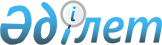 О внесении изменений и дополнений в некоторые законодательные акты Республики Казахстан по вопросам дальнейшего совершенствования системы государственного управленияЗакон Республики Казахстан от 7 ноября 2014 года № 248-V ЗРК      Примечание РЦПИ!

      Порядок введения в действие настоящего Закона см. ст.3

      Статья 1. Внести изменения и дополнения в следующие законодательные акты Республики Казахстан:



      1. В Гражданский кодекс Республики Казахстан (Общая часть) от 27 декабря 1994 года (Ведомости Верховного Совета Республики Казахстан, 1994 г., № 23-24 (приложение); 1995 г., № 15-16, ст. 109; № 20, ст. 121; Ведомости Парламента Республики Казахстан, 1996 г., № 2, ст. 187; № 14, ст. 274; № 19, ст. 370; 1997 г., № 1-2, ст. 8; № 5, ст. 55; № 12, ст. 83, 184; № 13-14, ст. 195, 205; 1998 г., № 2-3, ст. 23; № 5-6, ст. 50; № 11-12, ст. 178; № 17-18, ст. 224, 225; № 23, ст. 429; 1999 г., № 20, ст. 727, 731; № 23, ст. 916; 2000 г., № 18, ст. 336; № 22, ст. 408; 2001 г., № 1, ст. 7; № 8, ст. 52; № 17-18, ст. 240; № 24, ст. 338; 2002 г., № 2, ст. 17; № 10, ст. 102; 2003 г., № 1-2, ст. 3; № 11, ст. 56, 57, 66; № 15, ст. 139; № 19-20, ст. 146; 2004 г., № 6, ст. 42; № 10, ст. 56; № 16, ст. 91; № 23, ст. 142; 2005 г., № 10, ст. 31; № 14, ст. 58; № 23, ст. 104; 2006 г., № 1, ст. 4; № 3, ст. 22; № 4, ст. 24; № 8, ст. 45; № 10, ст. 52; № 11, ст. 55; № 13, ст. 85; 2007 г., № 2, ст. 18; № 3, ст. 20, 21; № 4, ст. 28; № 16, ст. 131; № 18, ст. 143; № 20, ст. 153; 2008 г., № 12, ст. 52; № 13-14, ст. 58; № 21, ст. 97; № 23, ст. 114, 115; 2009 г., № 2-3, ст. 7, 16, 18; № 8, ст. 44; № 17, ст. 81; № 19, ст. 88; № 24, ст. 125, 134; 2010 г., № 1-2, ст. 2; № 7, ст. 28; № 15, ст. 71; № 17-18, ст. 112; 2011 г., № 2, ст. 21, 28; № 3, ст. 32; № 4, ст. 37; № 5, ст. 43; № 6, ст. 50; № 16, ст. 129; № 24, ст. 196; 2012 г., № 1, ст. 5; № 2, ст. 13, 15; № 6, ст. 43; № 8, ст. 64; № 10, ст. 77; № 11 ст. 80; № 20, ст. 121; № 21-22, ст. 124; № 23-24, ст. 125; 2013 г., № 7, ст. 36; № 10-11, ст. 56; № 14, ст. 72; № 15, ст. 76; 2014 г., № 4-5, ст. 24; № 10, ст. 52; № 11, ст. 61, 63; № 14, ст. 84):



      пункт 1 статьи 50 изложить в следующей редакции:

      «1. Собственник имущества юридического лица или орган, принявший решение о ликвидации юридического лица, обязан незамедлительно письменно сообщить об этом органу юстиции, осуществляющему регистрацию юридических лиц, органу государственных доходов по месту регистрации.».

      2. В Уголовно-процессуальный кодекс Республики Казахстан от 13 декабря 1997 года (Ведомости Парламента Республики Казахстан, 1997 г., № 23, ст. 335; 1998 г., № 23, ст. 416; 2000 г., № 3-4, ст. 66; № 6, ст. 141; 2001 г., № 8, ст. 53; № 15-16, ст. 239; № 17-18, ст. 245; № 21-22, ст. 281; 2002 г., № 4, ст. 32, 33; № 17, ст. 155; № 23-24, ст. 192; 2003 г., № 18, ст. 142; 2004 г., № 5, ст. 22; № 23, ст. 139; № 24, ст. 153, 154, 156; 2005 г., № 13, ст. 53; № 21-22, ст. 87; № 24, ст. 123; 2006 г., № 2, ст. 19; № 5-6, ст. 31; № 12, ст. 72; 2007 г., № 1, ст. 2; № 5-6, ст. 40; № 10, ст. 69; № 13, ст. 99; 2008 г., № 12, ст. 48; № 15-16, ст. 62, 63; № 23, ст. 114; 2009 г., № 6-7, ст. 32; № 15-16, ст. 71, 73; № 17, ст. 81, 83; № 23, ст. 113, 115; № 24, ст. 121, 122, 125, 127, 128, 130; 2010 г., № 1-2, ст. 4; № 11, ст. 59; № 17-18, ст. 111; № 20-21, ст. 119; № 22, ст. 130; № 24, ст. 149; 2011 г., № 1, ст. 9; № 2, ст. 19, 28; № 19, ст. 145; № 20, ст. 158; № 24, ст. 196; 2012 г., № 1, ст. 5; № 3, ст. 26; № 4, ст. 32; № 5, ст. 35; № 6, ст. 44; № 10, ст. 77; № 14, ст. 93; 2013 г., № 2, ст. 10, 13; № 7, ст. 36; № 13, ст. 62, 64; № 14, ст. 72, 74; № 15, ст. 76, 78; 2014 г., № 1, ст. 9; № 2, ст. 11; № 8, ст. 49; № 11, ст. 61; № 15-I, 15-II, ст. 88; № 16, ст. 90):



      1) часть первую статьи 64 изложить в следующей редакции:

      «1. Следователь – должностное лицо, уполномоченное осуществлять предварительное следствие или упрощенное досудебное производство по уголовному делу в пределах своей компетенции: специальный прокурор, следователь органов внутренних дел, следователь органов национальной безопасности, следователь антикоррупционной службы и следователь службы экономических расследований.»;



      2) пункты 4) и 5) части второй статьи 65 изложить в следующей редакции:

      «4) антикоррупционная служба;

      5) служба экономических расследований;»;



      3) часть вторую статьи 123 изложить в следующей редакции:

      «2. Документы могут содержать сведения, зафиксированные как в письменной, так и в иной форме. К документам относятся в том числе материалы доследственной проверки (объяснения и другие показания, акты инвентаризаций, ревизий, справки, акты налоговых проверок, заключения органов государственных доходов), а также материалы, содержащие компьютерную информацию, фото– и киносъемки, звуко– и видеозаписи, полученные, истребованные или представленные в порядке, предусмотренном статьей 125 настоящего Кодекса.»;



      4) часть третью статьи 191 изложить в следующей редакции:

      «3. Предварительное следствие по уголовным делам производится следователями Комитета национальной безопасности, органов внутренних дел, антикоррупционной службы, службы экономических расследований, а в случаях, предусмотренных настоящим Кодексом, также прокурорами.»;



      5) в статье 192:



      части вторую и третью изложить в следующей редакции:

      «2. По уголовным делам о преступлениях, предусмотренных статьями 96 – 103, 107 (частью второй), 112, 113, 114, 116 (частями третьей и четвертой), 117 (частями третьей и четвертой), 120 – 122, 124, 125, 126 (частями второй и третьей), 127, 128 (частями второй, третьей и четвертой), 131, 132 (частями второй и третьей), 132-1 (частями второй, третьей и четвертой), 133, 138, 138-1, 141 (частью второй), 142 (частью второй), 143, 145 (частью третьей), 146 – 153, 155, 174, 175 (частями второй, третьей и четвертой), 178 (частями второй, третьей и четвертой), 179, 180, 181 (частями второй, третьей и четвертой), 183-1, 185 (частями второй, третьей и четвертой), 186 (частью второй), 187 (частями второй и третьей), 224, 227-2 – 227-10, 229, 230 (частью второй), 232, 234, 237, 241, 242, 242-1, 245, 245-1, 246, 246-1, 251 (частями второй и третьей), 252 (частями второй и третьей), 254 (частью второй), 255 (частями первой, третьей и четвертой), 257 (частями второй и третьей), 259 (частями 1-1, второй, 2-1, третьей и четвертой), 260, 261 (частями второй, третьей и четвертой), 263 (частями третьей и четвертой), 264, 267 – 269, 270 (частями второй и третьей), 271 (частями второй и третьей), 273-1, 275 (частью второй), 275-1 (частью второй), 277 – 286, 287 (частями второй и третьей), 288 (частями второй и третьей), 289, 292 (частью второй), 294, 295, 298 (частями третьей и четвертой), 299 (частями второй и третьей), 300 (частями второй и третьей), 301, 302 (частью второй), 303 – 305, 319, 319-1, 320 (частью второй), 321 – 322, 327 (частью третьей), 330-2 (частью второй), 335 – 338-1, 339 (частями второй и третьей), 340, 341, 343, 358 (частью второй), 360 (частями второй и третьей), 361, 362 (частями первой, второй и третьей), 367 (частью четвертой), 368 (частью второй), 369 (частью второй), 370 (частью третьей), 373 (частью второй), 374 (частью второй), 377 (частью второй), 381 (частью второй), 382 (частью первой), 390 (частями второй и третьей), 391 (частями второй и третьей), 392, 393 Уголовного кодекса Республики Казахстан, а также по уголовным делам, возбужденным в порядке, предусмотренном пунктом 2) части второй статьи 177 настоящего Кодекса, предварительное следствие производится следователями органов внутренних дел.

      3. По уголовным делам о преступлениях, предусмотренных статьями 176 (пунктом г) части третьей), 177 (пунктом г) части третьей), 177-1 (пунктом б) части третьей), 192 (пунктом в) части второй), 193 (пунктом а) части третьей), 209 (пунктом а) части третьей), 226-1 (пунктом б) части третьей), 269-1 (пунктом в) части третьей), 307, 308, 310 – 315 Уголовного кодекса Республики Казахстан, предварительное следствие производится следователями антикоррупционной службы.»;



      дополнить частью 3-1 следующего содержания:

      «3-1. По уголовным делам о преступлениях, предусмотренных статьями 190 (частью второй), 191, 192 (частью первой, пунктами а), б) части второй, частью третьей), 192-1, 194 – 196, 199 – 205-3, 206, 209 (частями второй, пунктом б) части третьей), 213, 214 (частью второй), 215 – 220, 221 (частью второй), 222 (частями второй и третьей), 222-1, 226 (частью второй), 226-1 (частями первой и второй, пунктом а) части третьей), 231, 269-1 (частями первой, второй, пунктами а) и б) части третьей) Уголовного кодекса Республики Казахстан, предварительное следствие производится следователями службы экономических расследований.»;



      часть четвертую изложить в следующей редакции:

      «4. По уголовным делам о преступлениях, предусмотренных статьями 309, 316, 345, 346, 347, 348 (частями 1-1, 1-2, второй), 350 Уголовного кодекса Республики Казахстан, предварительное следствие производится органом внутренних дел или антикоррупционной службой, возбудившими уголовное дело. По уголовным делам о преступлениях, предусмотренных статьями 141-1, 344, 363-1 Уголовного кодекса Республики Казахстан, предварительное следствие производится органами внутренних дел или антикоррупционной службой, возбудившими уголовное дело в отношении лица, не являющегося сотрудником этого органа.»;



      части 4-3 и 4-4 изложить в следующей редакции:

      «4-3. По уголовным делам о преступлениях, предусмотренных статьями 193 (частями первой, второй, пунктами б) и в) части третьей), 235, 235-1, 235-2, 235-3, 235-4 Уголовного кодекса Республики Казахстан, предварительное следствие производится органами внутренних дел, национальной безопасности, антикоррупционной службой или службой экономических расследований, возбудившими уголовное дело.

      4-4. По уголовным делам о преступлениях, предусмотренных статьей 233-3 Уголовного кодекса Республики Казахстан, предварительное следствие производится органами национальной безопасности или службой экономических расследований, возбудившими уголовное дело.»;



      дополнить частями 4-5, 4-6 и 4-7 следующего содержания:

      «4-5. По уголовным делам о преступлениях, предусмотренных статьями 142 (частью третьей), 176 (частью второй, пунктом б) части третьей, частью четвертой), 177 (частью второй, пунктом б) части третьей, частью четвертой), 177-1 (частью второй, пунктами а) и в) части третьей), 182 (частью второй), 183 (частями второй и третьей), 184, 184-1, 207, 228 Уголовного кодекса Республики Казахстан, предварительное следствие производится органами внутренних дел или службой экономических расследований, возбудившими уголовное дело. По уголовным делам о преступлениях, предусмотренных статьями 176 (частью четвертой) либо 177 (частью четвертой) Уголовного кодекса Республики Казахстан, предварительное следствие может производиться антикоррупционной службой, если они непосредственно связаны с производством предварительного следствия по статьям 176 (пункт г) части третьей) либо 177 (пункт г) части третьей) Уголовного кодекса Республики Казахстан.

      4-6. По уголовным делам о преступлениях, предусмотренных статьями 348 (частями первой и третьей), 349, 351, 352, 353, 354, 355, 356, 357, 363, 364, 365 Уголовного кодекса Республики Казахстан, предварительное следствие производится органами внутренних дел, антикоррупционной службой или службой экономических расследований, возбудившими уголовное дело.

      4-7. По уголовным делам о преступлениях, предусмотренных статьями 380, 380-1, 380-2 Уголовного кодекса Республики Казахстан, предварительное следствие производится органами внутренних дел, национальной безопасности или антикоррупционной службой, возбудившими уголовное дело.»;



      6) в статье 285:



      часть третью изложить в следующей редакции:

      «3. Службой экономических расследований дознание производится по делам о преступлениях, предусмотренных статьями 190 (частью первой), 198, 208, 209 (частью первой), 214 (частью первой), 221 (частью первой), 222 (частью первой), 226 (частью первой) Уголовного кодекса Республики Казахстан.»;



      дополнить частью 3-1 следующего содержания:

      «3-1. Антикоррупционной службой дознание производится по делам о преступлениях, предусмотренных статьей 307-1 Уголовного кодекса Республики Казахстан.»;



      части 8-1 и 8-4 изложить в следующей редакции:

      «8-1. Дознание по делам о преступлениях, предусмотренных статьями 176 (частью первой), 177 (частью первой), 177-1 (частью первой), 182 (частью первой), 183 (частью первой), 250 (частью первой) Уголовного кодекса Республики Казахстан, производится органом внутренних дел или службой экономических расследований, возбудившими уголовное дело.»;

      «8-4. Дознание по делам о преступлениях, предусмотренных статьей 325 Уголовного кодекса Республики Казахстан, производится возбудившим уголовное дело органом внутренних дел, антикоррупционной службой, службой экономических расследований или Службой государственной охраны Республики Казахстан, если они совершены в зоне проведения охранных мероприятий и непосредственно направлены против охраняемых лиц, перечень которых установлен законом.»;



      части 8-2 и 9 исключить.

      3. В Гражданский кодекс Республики Казахстан (Особенная часть) от 1 июля 1999 года (Ведомости Парламента Республики Казахстан, 1999 г., № 16-17, ст. 642; № 23, ст. 929; 2000 г., № 3-4, ст. 66; № 10, ст. 244; № 22, ст. 408; 2001 г., № 23, ст. 309; № 24, ст. 338; 2002 г., № 10, ст. 102; 2003 г., № 1-2, ст. 7; № 4, ст. 25; № 11, ст. 56; № 14, ст. 103; № 15, ст. 138, 139; 2004 г., № 3-4, ст. 16; № 5, ст. 25; № 6, ст. 42; № 16, ст. 91; № 23, ст. 142; 2005 г., № 21-22, ст. 87; № 23, ст. 104; 2006 г., № 4, ст. 24, 25; № 8, ст. 45; № 11, ст. 55; № 13, ст. 85; 2007 г., № 3, ст. 21; № 4, ст. 28; № 5-6, ст. 37; № 8, ст. 52; № 9, ст. 67; № 12, ст. 88; 2009 г., № 2-3, ст. 16; № 9-10, ст. 48; № 17, ст. 81; № 19, ст. 88; № 24, ст. 134; 2010 г., № 3-4, ст. 12; № 5, ст. 23; № 7, ст. 28; № 15, ст. 71; № 17-18, ст. 112; 2011 г., № 3, ст. 32; № 5, ст. 43; № 6, ст. 50, 53; № 16, ст. 129; № 24, ст. 196; 2012 г., № 2, ст. 13, 14, 15; № 8, ст. 64; № 10, ст. 77; № 12, ст. 85; № 13, ст. 91; № 14, ст. 92; № 20, ст. 121; № 21-22, ст. 124; 2013 г., № 4, ст. 21; № 10-11, ст. 56; № 15, ст. 82; 2014 г., № 1, ст. 9; № 4-5, ст. 24; № 11, ст. 61, 69; № 14, ст. 84; Закон Республики Казахстан от 29 сентября 2014 года «О внесении изменений и дополнений в некоторые законодательные акты Республики Казахстан по вопросам разграничения полномочий между уровнями государственного управления», опубликованный в газетах «Егемен Қазақстан» и «Казахстанская правда» 2 октября 2014 г.):



      пункт 2 статьи 938 изложить в следующей редакции:

      «2. В состав утраченного заработка (дохода) включаются все виды оплаты труда по трудовым и гражданско-правовым договорам как по месту основной работы, так и по совместительству, облагаемые индивидуальным подоходным налогом. Не учитываются выплаты единовременного характера (компенсации за неиспользованный отпуск, выходное пособие при увольнении и другие). За период временной нетрудоспособности и отпуска по беременности и родам учитывается выплаченное пособие. Доходы от предпринимательской деятельности, а также авторский гонорар включаются в состав утраченного заработка, при этом доходы от предпринимательской деятельности включаются на основании данных органа государственных доходов.

      Все виды заработка (дохода) учитываются в суммах, начисленных до удержания налогов.».

      4. В Гражданский процессуальный кодекс Республики Казахстан от 13 июля 1999 года (Ведомости Парламента Республики Казахстан, 1999 г., № 18, ст. 644; 2000 г., № 3-4, ст. 66; № 10, ст. 244; 2001 г., № 8, ст. 52; № 15-16, ст. 239; № 21-22, ст. 281; № 24, ст. 338; 2002 г., № 17, ст. 155; 2003 г., № 10, ст. 49; № 14, ст. 109; № 15, ст. 138; 2004 г., № 5, ст. 25; № 17, ст. 97; № 23, ст. 140; № 24, ст. 153; 2005 г., № 5, ст. 5; № 13, ст. 53; № 24, ст. 123; 2006 г., № 2, ст. 19; № 10, ст. 52; № 11, ст. 55; № 12, ст. 72; № 13, ст. 86; 2007 г., № 3, ст. 20; № 4, ст. 28; № 9, ст. 67; № 10, ст. 69; № 13, ст. 99; 2008 г., № 13-14, ст. 56; № 15-16, ст. 62; 2009 г., № 15-16, ст. 74; № 17, ст. 81; № 24, ст. 127, 130; 2010 г., № 1-2, ст. 4; № 3-4, ст. 12; № 7, ст. 28, 32; № 17-18, ст. 111; № 22, ст. 130; № 24, ст. 151; 2011 г., № 1, ст. 9; № 2, ст. 28; № 5, ст. 43; № 6, ст. 50; № 14, ст. 117; № 16, ст. 128, 129; № 23, ст. 179; 2012 г., № 2, ст. 14; № 6, ст. 43, 44; № 8, ст. 64; № 13, ст. 91; № 14, ст. 93; № 21-22, ст. 124; 2013 г., № 9, ст. 51; № 10-11, ст. 56; № 13, ст. 64; № 14, ст. 72, 74; № 15, ст. 76; 2014 г., № 1, ст. 6, 9; № 4-5, ст. 24; № 11, ст. 67; № 14, ст. 84; № 16, ст. 90; Закон Республики Казахстан от 5 июля 2014 года «О внесении изменений и дополнений в некоторые законодательные акты Республики Казахстан по вопросам законодательства об административных правонарушениях», опубликованный в газетах «Егемен Қазақстан» и «Казахстанская правда» 12 июля 2014 г.; Закон Республики Казахстан от 29 сентября 2014 года «О внесении изменений и дополнений в некоторые законодательные акты Республики Казахстан по вопросам разграничения полномочий между уровнями государственного управления», опубликованный в газетах «Егемен Қазақстан» и «Казахстанская правда» 2 октября 2014 г.):



      1) части вторую и третью статьи 135 изложить в следующей редакции:

      «2. При неизвестности места пребывания ответчика по искам, предъявленным в интересах государства, а также о взыскании алиментов, возмещении вреда, причиненного увечьем или иным повреждением здоровья или смертью кормильца, суд обязан объявить розыск ответчика через органы внутренних дел, антикоррупционную службу или службу экономических расследований. Объявление судом розыска ответчика не является препятствием к рассмотрению дела.

      При установлении места нахождения ответчика в ходе розыскных мероприятий ему вручается судебная повестка о вызове в суд.

      3. Взыскание расходов по розыску ответчика производится по заявлению органа, осуществляющего розыск, путем выдачи судебного приказа.»; 



      2) подпункт 7) статьи 140 изложить в следующей редакции: 

      «7) если органом, осуществляющим розыск ответчика или должника, заявлено требование о взыскании расходов по розыску ответчика или должника;»

      5. В Кодекс Республики Казахстан об административных правонарушениях от 30 января 2001 года (Ведомости Парламента Республики Казахстан, 2001 г., № 5-6, ст. 24; № 17-18, ст. 241; № 21-22, ст. 281; 2002 г., № 4, ст. 33; № 17, ст. 155; 2003 г., № 1-2, ст. 3; № 4, ст. 25; № 5, ст. 30; № 11, ст. 56, 64, 68; № 14, ст. 109; № 15, ст. 122, 139; № 18, ст. 142; № 21-22, ст. 160; № 23, ст. 171; 2004 г., № 6, ст. 42; № 10, ст. 55; № 15, ст. 86; № 17, ст. 97; № 23, ст. 139, 140; № 24, ст. 153; 2005 г., № 5, ст. 5; № 7-8, ст. 19; № 9, ст. 26; № 13, ст. 53; № 14, ст. 58; № 17-18, ст. 72; № 21-22, ст. 86, 87; № 23, ст. 104; 2006 г., № 1, ст. 5; № 2, ст. 19, 20; № 3, ст. 22; № 5-6, ст. 31; № 8, ст. 45; № 10, ст. 52; № 11, ст. 55; № 12, ст. 72, 77; № 13, ст. 85, 86; № 15, ст. 92, 95; № 16, ст. 98, 102; № 23, ст. 141; 2007 г., № 1, ст. 4; № 2, ст. 16, 18; № 3, ст. 20, 23; № 4, ст. 28, 33; № 5-6, ст. 40; № 9, ст. 67; № 10, ст. 69; № 12, ст. 88; № 13, ст. 99; № 15, ст. 106; № 16, ст. 131; № 17, ст. 136, 139, 140; № 18, ст. 143, 144; № 19, ст. 146, 147; № 20, ст. 152; № 24, ст. 180; 2008 г., № 6-7, ст. 27; № 12, ст. 48, 51; № 13-14, ст. 54, 57, 58; № 15-16, ст. 62; № 20, ст. 88; № 21, ст. 97; № 23, ст. 114; № 24, ст. 126, 128, 129; 2009 г., № 2-3, ст. 7, 21; № 9-10, ст. 47, 48; № 13-14, ст. 62, 63; № 15-16, ст. 70, 72, 73, 74, 75, 76; № 17, ст. 79, 80, 82; № 18, ст. 84, 86; № 19, ст. 88; № 23, ст. 97, 115, 117; № 24, ст. 121, 122, 125, 129, 130, 133, 134; 2010 г., № 1-2, ст. 1, 4, 5; № 5, ст. 23; № 7, ст. 28, 32; № 8, ст. 41; № 9, ст. 44; № 11, ст. 58; № 13, ст. 67; № 15, ст. 71; № 17-18, ст. 112, 114; № 20-21, ст. 119; № 22, ст. 128, 130; № 24, ст. 146, 149; 2011 г., № 1, ст. 2, 3, 7, 9; № 2, ст. 19, 25, 26, 28; № 3, ст. 32; № 6, ст. 50; № 8, ст. 64; № 11, ст. 102; № 12, ст. 111; № 13, ст. 115, 116; № 14, ст. 117; № 16, ст. 128, 129; № 17, ст. 136; № 19, ст. 145; № 21, ст. 161; № 24, ст. 196; 2012 г., № 1, ст. 5; № 2, ст. 9, 11, 13, 14, 16; № 3, ст. 21, 22, 25, 26, 27; № 4, ст. 32; № 5, ст. 35, 36; № 8, ст. 64; № 10, ст. 77; № 12, ст. 84, 85; № 13, ст. 91; № 14, ст. 92, 93, 94; № 15, ст. 97; № 20, ст. 121; № 23-24, ст. 125; 2013 г., № 1, ст. 2, 3; № 2, ст. 10, 11, 13; № 4, ст. 21; № 7, ст. 36; № 8, ст. 50; № 9, ст. 51; № 10-11, ст. 54, 56; № 13, ст. 62, 63, 64; № 14, ст. 72, 74, 75; № 15, ст. 77, 78, 79, 81, 82; № 16, ст. 83; № 23-24, ст. 116; 2014 г., № 1, ст. 6, 9; № 2, ст. 10, 11; № 3, ст. 21; № 4-5, ст. 24; № 7, ст. 37; № 8, ст. 44, 46, 49; № 11, ст. 61, 65; № 14, ст. 86; № 16, ст. 90; Кодекс Республики Казахстан об административных правонарушениях от 5 июля 2014 года, опубликованный в газетах «Егемен Қазақстан» и «Казахстанская правда» 12 июля 2014 г.; Закон Республики Казахстан от 29 сентября 2014 года «О внесении изменений и дополнений в некоторые законодательные акты Республики Казахстан по вопросам разграничения полномочий между уровнями государственного управления», опубликованный в газетах «Егемен Қазақстан» и «Казахстанская правда» 2 октября 2014 г.):



      1) в оглавлении:



      заголовки статей 219 и 355 изложить в следующей редакции:

      «Статья 219. Невыполнение законных требований налоговых

                   органов и их должностных лиц»;

      «Статья 355. Невыполнение предписаний или злостное

                   неповиновение законному распоряжению или

                   требованию сотрудника органов прокуратуры,

                   внутренних дел (полиции), национальной

                   безопасности, Службы государственной охраны

                   Республики Казахстан, антикоррупционной службы,

                   службы экономических расследований, военной

                   полиции, таможенного органа, Пограничной службы

                   Комитета национальной безопасности Республики

                   Казахстан, государственной фельдъегерской службы,

                   уполномоченного органа в сфере гражданской

                   защиты, уполномоченного органа в области

                   промышленной безопасности»;



      заголовки статей 555 и 570 исключить;



      заголовок статьи 570-1 изложить в следующей редакции:

      «Статья 570-1. Антикоррупционная служба»;



      дополнить заголовком статьи 570-2 следующего содержания:

      «Статья 570-2. Органы государственных доходов»;



      2) часть первую статьи 35 изложить в следующей редакции:

      «1. Военнослужащие и находящиеся на воинских сборах военнообязанные несут ответственность за административные правонарушения по дисциплинарным уставам, за исключением случаев, предусмотренных статьями 512-1 – 512-5 настоящего Кодекса. Прокуроры, лица рядового и начальствующего состава органов внутренних дел, сотрудники антикоррупционной службы, специальных государственных органов и службы экономических расследований за административные правонарушения несут ответственность в соответствии с нормативными правовыми актами, регламентирующими порядок прохождения службы в соответствующих органах.»;



      3) часть первую статьи 216 изложить в следующей редакции:

      «1. Неисполнение обязанностей, предусмотренных налоговым законодательством, должностными лицами банков и других организаций, осуществляющих отдельные виды банковских операций, фондовых бирж, совершенное в виде:

      несообщения в налоговые органы об открытии банковских счетов налогоплательщиков – юридических лиц (физических лиц, осуществляющих предпринимательскую деятельность без образования юридического лица), осуществления платежных поручений налогоплательщиков на перечисление (уплату) с их банковских счетов сумм обязательных платежей налогового характера в республиканский и местные бюджеты без предъявления ими документа, выданного налоговыми органами и подтверждающего факт постановки их на учет;

      неисполнения при достаточности денег клиента на банковских счетах для удовлетворения всех требований, предъявляемых к клиенту, в первоочередном порядке платежных поручений налогоплательщиков на перечисление (уплату) в бюджет с их банковского счета сумм налогов, других обязательных платежей, пеней и штрафов;

      неперечисления (незачисления), несвоевременного перечисления (позднее дня совершения операций по списанию денег с банковских счетов или следующего дня внесения наличных денег в банк или организацию, осуществляющую отдельные виды банковских операций) либо допущения ошибок при заполнении реквизитов платежного документа по вине банка или организации, осуществляющей отдельные виды банковских операций, при переводе в банк или другую организацию, осуществляющую кассовое исполнение бюджетной системы, суммы налогов и других обязательных платежей в бюджет;

      неисполнения при достаточности денег клиента на банковских счетах для удовлетворения всех требований, предъявляемых к клиенту, в первоочередном порядке инкассовых поручений (распоряжений) налоговых органов на взимание с налогоплательщиков в бюджет сумм налогов и других обязательных платежей, пеней и штрафов, не внесенных в установленные сроки;

      отказа в допуске сотрудников налоговых органов к проверке совершенных (совершаемых) операций по банковским счетам, наличия денег на этих счетах у налогоплательщиков – юридических лиц (физических лиц, осуществляющих предпринимательскую деятельность без образования юридического лица), а также операций и наличия денег на счетах, вкладах конкретных физических лиц или создания иного препятствия в осуществлении этих проверок;

      неисполнения распоряжений налоговых органов по приостановлению всех расходных операций юридических лиц, индивидуальных предпринимателей, частных нотариусов, частных судебных исполнителей и адвокатов по их банковским счетам, невыполнения требований об устранении выявленных нарушений налогового законодательства, непредставления или отказа предъявить налоговым органам и их должностным лицам финансовую отчетность, расчеты и другие документы, связанные с исчислением и уплатой налогов и других платежей в бюджет, установлением и применением цен и тарифов;

      непредставления по запросам налоговых органов сведений о совершенных за определенный период операциях по банковским счетам, наличии денег на этих счетах у налогоплательщиков;

      непредставления должностными лицами банков, организаций, осуществляющих отдельные виды банковских операций, фондовых бирж по запросам налоговых органов сведений о финансовых операциях налогоплательщиков в течение предшествующего года и начисленном вознаграждении (интересе) по форме и в сроки, установленные уполномоченным государственным органом;

      открытия клиенту нового банковского счета при наличии у последнего в данном банке открытого банковского счета, на который налоговыми органами выставлены инкассовые распоряжения или распоряжения о приостановлении расходных операций по банковским счетам налогоплательщика;

      открытия банковского счета бездействующему налогоплательщику, –

      влечет штраф в размере тридцати месячных расчетных показателей.»;



      4) абзац восьмой части первой статьи 217 изложить в следующей редакции:

      «открытия своему клиенту нового банковского счета при наличии у последнего в данном банке открытого банковского счета, на который налоговыми органами выставлены инкассовые распоряжения или распоряжения о приостановлении расходных операций по банковским счетам налогоплательщика;»;



      5) в статье 219:



      заголовок изложить в следующей редакции:

      «Статья 219. Невыполнение законных требований налоговых

                   органов и их должностных лиц»;



      части первую и третью изложить в следующей редакции:

      «1. Невыполнение налогоплательщиком законных требований налоговых органов и их должностных лиц –

      влечет штраф на физических лиц в размере восьми, на должностных лиц – в размере пятнадцати месячных расчетных показателей.»;

      «3. Незаконное воспрепятствование доступу должностного лица налогового органа, проводящего налоговую проверку, на территорию или в помещение, используемые налогоплательщиком (кроме жилых помещений) для предпринимательской деятельности, –

      влечет штраф на индивидуальных предпринимателей и должностных лиц в размере сорока пяти месячных расчетных показателей.»;



      6) статью 355 изложить в следующей редакции:

      «Статья 355. Невыполнение предписаний или злостное

                   неповиновение законному распоряжению или

                   требованию сотрудника органов прокуратуры,

                   внутренних дел (полиции), национальной

                   безопасности, Службы государственной охраны

                   Республики Казахстан, антикоррупционной службы,

                   службы экономических расследований, военной

                   полиции, таможенного органа, Пограничной службы

                   Комитета национальной безопасности Республики

                   Казахстан, государственной фельдъегерской службы,

                   уполномоченного органа в сфере гражданской

                   защиты, уполномоченного органа в области

                   промышленной безопасности

      1. Невыполнение предписаний и (или) других законных требований сотрудника органов прокуратуры, внутренних дел (полиции), национальной безопасности, Службы государственной охраны Республики Казахстан, антикоррупционной службы, службы экономических расследований, военной полиции, таможенного органа, Пограничной службы Комитета национальной безопасности Республики Казахстан, государственной фельдъегерской службы, уполномоченного органа в сфере гражданской защиты, уполномоченного органа в области промышленной безопасности при исполнении им служебных обязанностей –

      влечет штраф на должностных лиц, индивидуальных предпринимателей в размере до пятидесяти, на юридических лиц, являющихся субъектами малого или среднего предпринимательства, – в размере от ста до двухсот, на юридических лиц, являющихся субъектами крупного предпринимательства, – в размере от двухсот до пятисот месячных расчетных показателей.

      2. Злостное неповиновение законному распоряжению или требованию, а равно оскорбление либо угроза совершения насильственных действий в отношении сотрудника органов прокуратуры, внутренних дел (полиции), национальной безопасности, антикоррупционной службы, службы экономических расследований, военной полиции, Службы государственной охраны Республики Казахстан, таможенного органа, Пограничной службы Комитета национальной безопасности Республики Казахстан, государственной фельдъегерской службы, уполномоченного органа в сфере гражданской защиты, уполномоченного органа в области промышленной безопасности при исполнении им служебных обязанностей –

      влекут штраф в размере до пятидесяти месячных расчетных показателей или административный арест на срок до пятнадцати суток.»;



      7) часть вторую статьи 358 изложить в следующей редакции:

      «2. Непредставление, несвоевременное, недостоверное или неполное представление местными исполнительными органами и иными уполномоченными государственными органами сведений, определенных налоговым законодательством Республики Казахстан для представления налоговым органам, –

      влекут штраф на должностных лиц в размере тридцати месячных расчетных показателей.»;



      8) часть первую статьи 541 изложить в следующей редакции:

      «1. Судьи специализированных районных и приравненных к ним административных судов рассматривают дела об административных правонарушениях, предусмотренных статьями 79-1, 79-3, 79-4, 79-5, 79-6, 80 – 84-1, 85 (частями четвертой и пятой), 85-1 (частью второй), 85-2 (частью второй), 85-3, 86, 86-1, 86-2, 87 (частями 2-1 и 2-2), 87 (частями пятой и шестой), 87-2, 87-3, 87-4, 87-5, 95 – 110-1, 122, 124 (частью первой), 127, 129, 130, 135-1, 136 – 136-3, 140 (частью второй), 141-1, 143, 143-1, 143-2, 144-1, 145, 146-1, 147, 147-1 (частью второй), 147-6 (частью 2-1), 147-10 (частями второй, четвертой, пятой, шестой, седьмой, десятой, одиннадцатой, двенадцатой, тринадцатой и четырнадцатой), 147-11 (частями седьмой и девятой), 147-12, 147-13, 151, 151-1, 153, 154, 154-1, 155, 155-2, 156, 157, 157-1, 158, 158-3, 158-4, 158-5, 159, 161 (частями первой, четвертой и пятой), 162, 163 (частями третьей, четвертой, шестой, седьмой и тринадцатой), 163-2, 163-3, 163-4, 163-6, 167-1 (частями второй и третьей), 168-1, 168-3, 168-5, 168-8, 175 (частью второй) (в части правонарушений, совершенных частными нотариусами, частными судебными исполнителями, аудиторами и аудиторскими организациями), 176 (частью третьей), 177-3, 177-4, 177-5, 179 (частями первой и второй), 179-1, 183, 184, 184-1, 185, 187, 188 (частью второй), 190, 192, 200, 202, 203, 206-2, 208-1, 209, 213 (частями четвертой – шестой), 214, 219-6, 219-8 (частями второй и третьей), 222 – 226, 228 – 229, 230-1, 230-2, 231 (частью второй), 232, 233, 234-1, 235 (частью второй), 235-1 (частью четвертой), 237, 237-1, 240-2, 246 (частью второй), 275-1, 278 (частью первой), 283 (частями первой и третьей), 298 (частями второй и третьей), 298-1 (частью второй), 302 (частью третьей), 303 (частью второй), 304 (частью второй), 305 (частью второй), 306 (частью второй), 306-1 (частью третьей), 306-2, 306-3 (частями второй и третьей), 308, 309-1 (частями седьмой и восьмой), 309-2 (частью четвертой), 309-4 (частями восьмой, девятой), 309-5, 310-1 (частями 1-1 и второй), 311-1 (частью седьмой), 314, 315, 316, 317 (частями второй и третьей), 317-1, 317-2, 317-4 (частями второй и третьей), 318, 319, 319-1, 320 (частями первой и 1-1), 321, 322 (частями третьей, четвертой и пятой), 323 (частью второй), 324 (частями второй и третьей), 324-1, 324-2, 326, 327 (частью первой), 328, 328-2 (частью второй), 330, 330-1 (частью второй), 332 (частями первой, второй и четвертой), 335, 336 (частями третьей и четвертой), 336-1 (частью третьей), 336-2 (частью третьей), 338 (частью первой), 338-1, 339, 340, 341-1, 342 – 344, 346 – 357, 357-1, 357-2 (частью второй), 357-3, 357-4, 357-5, 357-6, 357-7 (частью второй), 362, 362-1, 363, 365, 366, 367, 368, 368-1, 369 (частью второй), 370 (частью второй), 371 (частью второй), 372 – 376, 380 (частью второй), 380-2, 381-1, 386 (частью третьей), 388, 388-1, 389-1, 390 (частью второй), 391 (частью второй), 391-1 (частями второй и третьей), 393, 394 (частями второй, третьей и четвертой), 394-1, 396 (частью четвертой), 400-1, 400-2, 405 (частью первой), 409, 410, 413, 413-1, 413-2, 414, 415, 417, 417-1, 418, 421, 423, 424, 425-1, 426 – 430, 433, 442, 443 (частью пятой), 445, 453 (частью второй), 454 (частями первой – третьей), 461 (частью 3-1), 463-3 (частью третьей), 464-1 (частями первой и второй), 464-2 (частью второй), 464-3 (частями второй – четвертой), 465 (частью второй), 466 (частью второй), 467, 468 (частями первой и второй), 468-1, 468-2, 469 (частями второй и третьей), 471 (частями первой, второй, четвертой – одиннадцатой), 473 (частью третьей), 474-1, 474-2, 477 (частью третьей), 484, 492 (частью второй), 494 (частью второй), 494-1 (частями третьей и пятой), 496 (частью второй), 501, 512-1 – 512-5, 513 – 518, 520 – 524, 528 – 537-1 настоящего Кодекса, за исключением случаев, предусмотренных частью третьей настоящей статьи.»;



      9) статьи 555 и 570 исключить;



      10) статью 570-1 изложить в следующей редакции:

      «Статья 570-1. Антикоррупционная служба 

      1. Антикоррупционная служба рассматривает дела об административных правонарушениях, предусмотренных статьями 358-1, 359, 360 и 361 настоящего Кодекса.

      2. Рассматривать дела об административных правонарушениях и налагать административные взыскания вправе руководитель антикоррупционной службы и его заместители, руководители антикоррупционной службы по областям, городам республиканского значения, столицы Республики Казахстан, межрегиональных, районных, городских, районных в городах и специальных подразделений антикоррупционной службы и их заместители.»;



      11) дополнить статьей 570-2 следующего содержания:

      «Статья 570-2. Органы государственных доходов 

      1. Органы государственных доходов рассматривают дела об административных правонарушениях, предусмотренных статьями 88 (частями третьей, четвертой и пятой), 88-1 (частями второй, 2-1 и третьей), 140 (частью первой), 141, 155-1, 155-3, 155-4, 155-5, 161-1, 161-2, 163 (частями первой, второй, пятой и двенадцатой), 164, 166, 169-1, 176 (частью первой), 205, 205-1, 205-2, 206, 206-1, 207, 208, 210, 211, 213 (частями первой, второй и третьей), 215, 216, 217, 218, 218-1, 219, 357-2 (частью первой), 358, 358-1, 360, 400, 401, 402, 403, 404, 405 (частями второй и третьей), 406, 407, 409-1, 411, 412, 425, 431, 434, 434-1, 435, 438, 438-1 настоящего Кодекса.

      2. Органы государственных доходов рассматривают дела об административных правонарушениях, предусмотренных статьями 175 (частью второй), 220, 240 (частью первой), 247, 294 (частью первой), 323 (частью первой), 447 (частями второй и третьей), 447-1 (частью первой), 447-2, 447-3, 460 (по административным правонарушениям на автомобильном транспорте), 461 (частями первой, второй, четвертой, пятой, шестой, 6-1 и восьмой), 463 (частями второй, третьей и 3-1), 467-1, 470 (частью третьей), 477 (частью четвертой) настоящего Кодекса, когда перечисленные в настоящем пункте административные правонарушения совершены в автомобильных пунктах пропуска через Государственную границу Республики Казахстан.

      3. Рассматривать дела об административных правонарушениях и налагать административные взыскания вправе руководитель органа государственных доходов и его заместители.»;



      12) абзац второй примечания статьи 584 изложить в следующей редакции:

      «Надлежащим извещением (уведомлением) в настоящем Кодексе также признается извещение (уведомление), направленное налоговым органом электронным способом лицам, зарегистрированным в качестве электронных налогоплательщиков, в порядке, установленном налоговым законодательством Республики Казахстан.»;



      13) в части первой статьи 619:



      подпункт 5-1) изложить в следующей редакции:

      «5-1) правонарушений в сфере предпринимательской деятельности, торговли и финансов, налогообложения, таможенного дела – сотрудниками службы экономических расследований;»;



      дополнить подпунктом 5-3) следующего содержания:

      «5-3) правонарушений, посягающих на установленный порядок управления и институты государственной власти, коррупционных правонарушений – сотрудниками антикоррупционной службы;»;



      14) в статье 620:



      подпункт 9) изложить в следующей редакции:

      «9) должностными лицами органов государственных доходов – при совершении правонарушений в сферах предпринимательской деятельности, торговли и финансов, налогообложения, таможенного дела в соответствии с подведомственностью дел об административных правонарушениях;»;



      подпункт 9-1) изложить в следующей редакции:

      «9-1) должностными лицами антикоррупционной службы – при совершении правонарушений, посягающих на установленный порядок управления и институты государственной власти, коррупционных правонарушений в соответствии с подведомственностью дел об административных правонарушениях;»;



      подпункт 11) исключить;



      15) часть 2-1 статьи 634 изложить в следующей редакции:

      «2-1. Основанием для возбуждения дела об административном правонарушении согласно подпункту 1) части первой настоящей статьи в отношении субъекта частного предпринимательства является результат проверки, проведенной в порядке, установленном Законом Республики Казахстан «О государственном контроле и надзоре в Республике Казахстан».

      Действие настоящей части не распространяется на случаи выявления признаков административного правонарушения при осуществлении контроля и надзора в сферах, предусмотренных пунктами 3, 4 статьи 3 и пунктом 3 статьи 12 Закона Республики Казахстан «О государственном контроле и надзоре в Республике Казахстан», а также в области государственной статистики и при осуществлении иных форм контроля налоговыми органами.»;



      16) в подпункте 1) части первой статьи 636:



      абзацы тридцать четвертый и тридцать пятый изложить в следующей редакции:

      «антикоррупционной службы (статьи 143-1, 151, 151-1, 206-2, 275-1, 355, 356, 357-3, 514, 514-3, 515, 516, 516-1, 517, 518, 519, 521, 522, 529, 533, 533-1, 534, 535, 537-1);

      органов государственных доходов (статьи 136-3, 140 (часть вторая), 143, 143-1, 143-2, 144-1, 145, 146-1, 151-1, 154, 154-1, 155, 155-2, 156, 157, 158-4, 159 (части третья и четвертая), 162, 163 (части третья, четвертая, шестая, седьмая и тринадцатая), 179 (части первая и вторая), 179-1, 200, 203, 208-1, 209, 213 (части четвертая, пятая и шестая), 214, 275-1, 306-2, 355, 356, 357-1, 357-2 (часть вторая), 357-5, 374 (части пятая, шестая, седьмая, восьмая и девятая), 400-1, 400-2, 405 (часть первая), 409, 410, 413, 413-1, 413-2, 414, 415, 417, 417-1, 418, 421, 423, 424, 425-1, 426 – 430, 433, 514, 515, 516, 516-1, 517, 518, 519, 521, 522, 529, а также по административным правонарушениям, совершенным в автомобильных пунктах пропуска через Государственную границу Республики Казахстан, предусмотренным статьями 323 (частью второй), 357-1, 461 (частью 3-1);»;



      абзац тридцать шестой исключить;



      17) часть 1-2 статьи 639 изложить в следующей редакции:

      «1-2. Протокол об административном правонарушении не составляется при совершении административных правонарушений, дела по которым рассматриваются органами государственных доходов, в случае, если лицо (физическое лицо, орган или лицо, осуществляющие функции управления юридическим лицом) признало факт совершения административного правонарушения и согласно с наложением взыскания, а также уплатило штраф в соответствии со статьей 710-1 настоящего Кодекса.»;



      18) абзац второй статьи 701 изложить в следующей редакции:

      «В случае принятия Правительством Республики Казахстан решения о предоставлении отсрочки погашения налоговой задолженности лицу – участнику второго направления Программы «Дорожная карта бизнеса-2020» орган государственных доходов, вынесший постановление о наложении административного взыскания на такое лицо, принимает решение об отсрочке исполнения своего постановления в отношении налоговой задолженности такого лица в виде штрафа, образованной в период с 1 января 2008 года по дату вынесения решения Правительства Республики Казахстан, на срок, указанный в таком решении.»;



      19) часть пятую статьи 708 изложить в следующей редакции:

      «5. Постановление о наложении штрафа по административным правонарушениям, рассматриваемым органами государственных доходов, а также иным административным правонарушениям в области налогообложения в отношении индивидуальных предпринимателей, частных нотариусов, частных судебных исполнителей и адвокатов исполняется органами государственных доходов в порядке, установленном налоговым законодательством Республики Казахстан.»;



      20) абзац второй части первой статьи 709 изложить в следующей редакции:

      «Постановление о наложении штрафа по административным правонарушениям, рассматриваемым органами государственных доходов, а также иным административным правонарушениям в области налогообложения исполняется органами государственных доходов в порядке, установленном налоговым законодательством Республики Казахстан.»;



      21) часть первую статьи 710-1 изложить в следующей редакции:

      «1. Лицо, признавшее факт совершения правонарушения и согласное с уплатой штрафа, на основании полученных уведомления и (или) извещения о явке в орган государственных доходов, направленных (врученных) органом государственных доходов в соответствии с законодательством Республики Казахстан, уплачивает штраф в течение десяти рабочих дней со дня, следующего за днем получения (вручения) уведомления и (или) извещения.».

      6. В Земельный кодекс Республики Казахстан от 20 июня 2003 года (Ведомости Парламента Республики Казахстан, 2003 г., № 13, ст. 99; 2005 г., № 9, ст. 26; 2006 г., № 1, ст. 5; № 3, ст. 22; № 11, ст. 55; № 12, ст. 79, 83; № 16, ст. 97; 2007 г., № 1, ст. 4; № 2, ст. 18; № 14, ст. 105; № 15, ст. 106, 109; № 16, ст. 129; № 17, ст. 139; № 18, ст. 143; № 20, ст. 152; № 24, ст. 180; 2008 г., № 6-7, ст. 27; № 15-16, ст. 64; № 21, ст. 95; № 23, ст. 114; 2009 г., № 2-3, ст. 18; № 13-14, ст. 62; № 15-16, ст. 76; № 17, ст. 79; № 18, ст. 84, 86; 2010 г., № 5, ст. 23; № 24, ст. 146; 2011 г., № 1, ст. 2; № 5, ст. 43; № 6, ст. 49, 50; № 11, ст. 102; № 12, ст. 111; № 13, ст. 114; № 15, ст. 120; 2012 г., № 1, ст. 5; № 2, ст. 9, 11; № 3, ст. 27; № 4, ст. 32; № 5, ст. 35; № 8, ст. 64; № 11, ст. 80; № 14, ст. 95; № 15, ст. 97; № 21-22, ст. 124; 2013 г., № 1, ст. 3; № 9, ст. 51; № 14, ст. 72, 75; № 15, ст. 77, 79, 81; 2014 г., № 2, ст. 10; № 8, ст. 44; № 11, ст. 63, 64; № 12, ст. 82; № 14, ст. 84; Закон Республики Казахстан от 29 сентября 2014 года «О внесении изменений и дополнений в некоторые законодательные акты Республики Казахстан по вопросам разграничения полномочий между уровнями государственного управления», опубликованный в газетах «Егемен Қазақстан» и «Казахстанская правда» 2 октября 2014 г.):



      часть первую пункта 4 статьи 115 изложить в следующей редакции:

      «4. Запрещаются строительство зданий и сооружений, а также прокладка инженерных коммуникаций в пределах полосы отвода вдоль автомобильной дороги общего пользования, за исключением объектов дорожной службы, наружной (визуальной) рекламы, постов дорожной полиции, санитарно-эпидемиологического контроля, таможенных органов, пограничного, транспортного контроля, ветеринарных и фитосанитарных контрольных постов.».

      7. В Водный кодекс Республики Казахстан от 9 июля 2003 года (Ведомости Парламента Республики Казахстан, 2003 г., № 17, ст. 141; 2004 г., № 23, ст. 142; 2006 г., № 1, ст. 5; № 3, ст. 22; № 15, ст. 95; 2007 г., № 1, ст. 4; № 2, ст. 18; № 19, ст. 147; № 24, ст. 180; 2008 г., № 6-7, ст. 27; № 23, ст. 114; № 24, ст. 129; 2009 г., № 2-3, ст. 15; № 15-16, ст. 76; № 18, ст. 84; 2010 г., № 1-2, ст. 5; № 5, ст. 23; № 24, ст. 146; 2011 г., № 1, ст. 2, 7; № 5, ст. 43; № 6, ст. 50; № 11, ст. 102; № 16, ст. 129; 2012 г., № 3, ст. 27; № 14, ст. 92; № 15, ст. 97; № 21-22, ст. 124; 2013 г., № 9, ст. 51; № 14, ст. 72, 75; № 15, ст. 79, 82; № 16, ст. 83; 2014 г., № 1, ст. 4; № 2, ст. 10; № 7, ст. 37, № 10, ст. 52; Закон Республики Казахстан от 29 сентября 2014 года «О внесении изменений и дополнений в некоторые законодательные акты Республики Казахстан по вопросам разграничения полномочий между уровнями государственного управления», опубликованный в газетах «Егемен Қазақстан» и «Казахстанская правда» 2 октября 2014 г.):



      1) подпункт 5-1) пункта 1 статьи 37 изложить в следующей редакции:

      «5-1) заверяет налоговую отчетность по плате за пользование водными ресурсами поверхностных источников до представления в орган государственных доходов;»;



      2) подпункт 4) пункта 10 статьи 66 изложить в следующей редакции:

      «4) копию свидетельства о постановке на учет в органе государственных доходов или свидетельства о государственной регистрации в качестве индивидуального предпринимателя;».

      8. В Экологический кодекс Республики Казахстан от 9 января 2007 года (Ведомости Парламента Республики Казахстан, 2007 г., № 1, ст. 1; № 20, ст. 152; 2008 г., № 21, ст. 97; № 23, ст. 114; 2009 г., № 11-12, ст. 55; № 18, ст. 84; № 23, ст. 100; 2010 г., № 1-2, ст. 5; № 5, ст. 23; № 24, ст. 146; 2011 г., № 1, ст. 2, 3, 7; № 5, ст. 43; № 11, ст. 102; № 12, ст. 111; № 16, ст. 129; № 21, ст. 161; 2012 г., № 3, ст. 27; № 8, ст. 64; № 14, ст. 92, 95; № 15, ст. 97; № 21-22, ст. 124; 2013 г., № 9, ст. 51; № 12, ст. 57; № 14, ст. 72, 75; 2014 г., № 1, ст. 4; № 2, ст. 10; № 7, ст. 37; № 10, ст. 52; № 12, ст. 82; № 14, ст. 84; Закон Республики Казахстан от 29 сентября 2014 года «О внесении изменений и дополнений в некоторые законодательные акты Республики Казахстан по вопросам разграничения полномочий между уровнями государственного управления», опубликованный в газетах «Егемен Қазақстан» и «Казахстанская правда» 2 октября 2014 г.):



      статью 172 изложить в следующей редакции:

      «Статья 172. Представление сведений о природопользователях,

                   имеющих источники загрязнения окружающей среды

      По требованию органов государственных доходов уполномоченный орган в области охраны окружающей среды не реже одного раза в год обязан представлять сведения по месту нахождения природопользователей, имеющих источники загрязнения окружающей среды.».

      9. В Трудовой кодекс Республики Казахстан от 15 мая 2007 года (Ведомости Парламента Республики Казахстан, 2007 г., № 9, ст. 65; № 19, ст. 147; № 20, ст. 152; № 24, ст. 178; 2008 г., № 21, ст. 97; № 23, ст. 114; 2009 г., № 8, ст. 44; № 9-10, ст. 50; № 17, ст. 82; № 18, ст. 84; № 24, ст. 122, 134; 2010 г., № 5, ст. 23; № 10, ст. 48; № 24, ст. 146, 148; 2011 г., № 1, ст. 2, 3; № 11, ст. 102; № 16, ст. 128; 2012 г., № 3, ст. 26; № 4, ст. 32; № 5, ст. 41; № 6, ст. 45; № 13, ст. 91; № 14, ст. 92; № 15, ст. 97; № 21-22, ст. 123; 2013 г., № 2, ст. 13; № 3, ст. 15; № 7, ст. 36; № 9, ст. 51; № 10-11, ст. 56; № 14, ст. 72, 75; № 15, ст. 78, 81; № 16, ст. 83; № 23-24, ст. 116; 2014 г., № 2, ст. 10; № 7, ст. 37; № 8, ст. 44, 49; № 11, ст. 67; № 14, ст. 84; № 16, ст. 90; Закон Республики Казахстан от 29 сентября 2014 года «О внесении изменений и дополнений в некоторые законодательные акты Республики Казахстан по вопросам разграничения полномочий между уровнями государственного управления», опубликованный в газетах «Егемен Қазақстан» и «Казахстанская правда» 2 октября 2014 г.):



      пункт 2 статьи 256 изложить в следующей редакции:

      «2. К сотрудникам правоохранительных органов относятся лица, состоящие на службе в органах внутренних дел, антикоррупционной службе, службе экономических расследований, государственной противопожарной службе, органах прокуратуры Республики Казахстан, осуществляющие правоохранительную деятельность в соответствии с законами Республики Казахстан.».

      10. В Бюджетный кодекс Республики Казахстан от 4 декабря 2008 года (Ведомости Парламента Республики Казахстан, 2008 г., № 21, ст. 93; 2009 г., № 23, ст. 112; № 24, ст. 129; 2010 г., № 5, ст. 23; № 7, ст. 29, 32; № 15, ст. 71; № 24, ст. 146, 149, 150; 2011 г., № 2, ст. 21, 25; № 4, ст. 37; № 6, ст. 50; № 7, ст. 54; № 11, ст. 102; № 13, ст. 115; № 15, ст. 125; № 16, ст. 129; № 20, ст. 151; № 24, ст. 196; 2012 г., № 1, ст. 5; № 2, ст. 16; № 3, ст. 21; № 4, ст. 30, 32; № 5, ст. 36, 41; № 8, ст. 64; № 13, ст. 91; № 14, ст. 94; № 18-19, ст. 119; № 23-24, ст. 125; 2013 г., № 2, ст. 13; № 5-6, ст. 30; № 8, ст. 50; № 9, ст. 51; № 10-11, ст. 56; № 13, ст. 63; № 14, ст. 72; № 15, ст. 81, 82; № 16, ст. 83; № 20, ст. 113; № 21-22, ст. 114; 2014 г., № 1, ст. 6; № 2, ст. 10, 12; № 4-5, ст. 24; № 7, ст. 37; № 8, ст. 44; № 11, 63, 69; № 12, ст. 82; № 14, ст. 84, 86; № 16, ст. 90; Закон Республики Казахстан от 29 сентября 2014 года «О внесении изменений и дополнений в некоторые законодательные акты Республики Казахстан по вопросам разграничения полномочий между уровнями государственного управления», опубликованный в газетах «Егемен Қазақстан» и «Казахстанская правда» 2 октября 2014 г.):



      1) подпункт 1) пункта 1 статьи 53 изложить в следующей редакции:

      «1) государственные функции общего характера:

      обеспечение, обслуживание и охрана Президента Республики Казахстан и его семьи;

      функционирование Парламента Республики Казахстан, Правительства Республики Казахстан и Конституционного Совета Республики Казахстан;

      проведение референдумов и выборов, за исключением выборов, финансируемых из областного бюджета;

      государственное планирование на республиканском уровне;

      деятельность органов государственных доходов;

      организация исполнения республиканского бюджета и кассовое обслуживание местных бюджетов, ведение бюджетного учета и составление отчетности по исполнению бюджета;

      управление республиканской собственностью;

      организация проведения реабилитационной процедуры, процедуры банкротства и ликвидации должника без возбуждения процедуры банкротства, а также проведения процедур ликвидации по решению суда по основаниям, предусмотренным гражданским законодательством Республики Казахстан;

      организация единой системы государственных закупок;

      государственный финансовый контроль и финансовый мониторинг;

      внешнеполитическая деятельность государства;

      проведение фундаментальных научных исследований;

      статистическая деятельность органов государственной статистики;

      организация единой системы государственной службы;

      государственная аттестация научных кадров;

      присуждение государственных премий и награждение государственными наградами в различных отраслях и сферах деятельности в соответствии с законодательством Республики Казахстан;

      финансирование деятельности политических партий;»;



      2) пункт 1 статьи 94 изложить в следующей редакции:

      «1. Возврат из бюджета и (или) зачет излишне (ошибочно) уплаченных сумм поступлений по кодам классификации поступлений в бюджет единой бюджетной классификации осуществляются центральным уполномоченным органом по исполнению бюджета на основании платежных поручений органов государственных доходов.

      Платежное поручение на возврат из бюджета и (или) зачет излишне (ошибочно) уплаченных сумм неналоговых поступлений в бюджет, за исключением администрируемых органами государственных доходов, поступлений от продажи основного капитала, трансфертов, сумм погашения бюджетных кредитов, от продажи финансовых активов государства, займов составляется на основании заключения уполномоченных органов, ответственных за их взимание.

      Уполномоченный орган, ответственный за взимание неналоговых поступлений в бюджет, за исключением администрируемых органами государственных доходов, поступлений от продажи основного капитала, трансфертов, сумм погашения бюджетных кредитов, от продажи финансовых активов государства, займов, составляет и представляет в органы государственных доходов заключение на возврат из бюджета и (или) зачет излишне (ошибочно) уплаченных сумм.

      Достоверность данных заключений и обоснованность их представления обеспечивают руководители уполномоченных органов.»;



      3) пункты 1 и 2 статьи 98 изложить в следующей редакции:

      «1. Инкассовое распоряжение представляет собой документ, являющийся основанием для принудительного исполнения государственным учреждением, а также субъектом квазигосударственного сектора, для выполнения государственного задания или на увеличение (формирование) уставных капиталов которых предусмотрены средства на соответствующий финансовый год в законе о республиканском бюджете либо решении маслихата о местном бюджете, исполнительного листа или приказа, выданных согласно вступившим в законную силу решениям, определениям, постановлениям, приказам судов, а также связанным с погашением образовавшейся налоговой задолженности, задолженности по обязательным пенсионным взносам, обязательным профессиональным пенсионным взносам или социальным отчислениям, задолженности, образовавшейся в случаях, предусмотренных таможенным законодательством Республики Казахстан. Инкассовое распоряжение является документом, подтверждающим обоснованность платежа государственного учреждения и субъекта квазигосударственного сектора, для выполнения государственного задания или на увеличение (формирование) уставных капиталов которых предусмотрены средства на соответствующий финансовый год в законе о республиканском бюджете либо решении маслихата о местном бюджете.

      Инкассовое распоряжение составляется на основании исполнительного листа или приказа, выданного по решению (приговору, определению, постановлению) суда, или судебного приказа о взыскании денег и по другим основаниям, предусмотренным законами Республики Казахстан, за исключением инкассовых распоряжений органов государственных доходов Республики Казахстан.

      2. Инкассовое распоряжение предъявляется в территориальное подразделение центрального уполномоченного органа по исполнению бюджета по месту обслуживания государственного учреждения и субъекта квазигосударственного сектора, для выполнения государственного задания или на увеличение (формирование) уставных капиталов которых предусмотрены средства на соответствующий финансовый год в законе о республиканском бюджете либо решении маслихата о местном бюджете, на которые выставляется инкассовое распоряжение.

      Инкассовое распоряжение предъявляется с приложением оригинала исполнительного листа или приказа, являющегося основанием для его составления, либо копии этого документа, заверенной постранично оттиском гербовой печати суда, за исключением инкассовых распоряжений органов государственных доходов Республики Казахстан.

      Сумма, указанная в инкассовом распоряжении, должна совпадать с суммой, указанной в исполнительном листе или приказе.

      В инкассовом распоряжении указываются коды государственного учреждения и субъекта квазигосударственного сектора, для выполнения государственного задания или на увеличение (формирование) уставных капиталов которых предусмотрены средства на соответствующий финансовый год в законе о республиканском бюджете либо решении маслихата о местном бюджете, по которым требуется исполнение данного распоряжения.».

      11. В Кодекс Республики Казахстан от 10 декабря 2008 года «О налогах и других обязательных платежах в бюджет» (Налоговый кодекс) (Ведомости Парламента Республики Казахстан, 2008 г., № 22-I, 22-II, ст. 112; 2009 г., № 2-3, ст. 16, 18; № 13-14, ст. 63; № 15-16, ст. 74; № 17, ст. 82; № 18, ст. 84; № 23, ст. 100; № 24, ст. 134; 2010 г., № 1-2, ст. 5; № 5, ст. 23; № 7, ст. 28, 29; № 11, ст. 58; № 15, ст. 71; № 17-18, ст. 112; № 22, ст. 130, 132; № 24, ст. 145, 146, 149; 2011 г., № 1, ст. 2, 3; № 2, ст. 21, 25; № 4, ст. 37; № 6, ст. 50; № 11, ст. 102; № 12, ст. 111; № 13, ст. 116; № 14, ст. 117; № 15, ст. 120; № 16, ст. 128; № 20, ст. 151; № 21, ст. 161; № 24, ст. 196; 2012 г., № 1, ст. 5; № 2, ст. 11, 15; № 3, ст. 21, 22, 25, 27; № 4, ст. 32; № 5, ст. 35; № 6, ст. 43, 44; № 8, ст. 64; № 10, ст. 77; № 11, ст. 80; № 13, ст. 91; № 14, ст. 92; № 15, ст. 97; № 20, ст. 121; № 21-22, ст. 124; № 23-24, ст. 125; 2013 г., № 1, ст. 3; № 2, ст. 7, 10; № 3, ст. 15; № 4, ст. 21; № 8, ст. 50; № 9, ст. 51; № 10-11, ст. 56; № 12, ст. 57; № 14, ст. 72; № 15, ст. 76, 81, 82; № 16, ст. 83; № 21-22, ст. 114, 115; № 23-24, ст. 116; 2014 г., № 1, ст. 9; № 4-5, ст. 24; № 7, ст. 37, № 8, ст. 44, 49; № 10, ст. 52; № 11, ст. 63, 64, 65, 69; № 12, ст. 82; № 14, ст. 84; № 16, ст. 90; Закон Республики Казахстан от 29 сентября 2014 года «О внесении изменений и дополнений в некоторые законодательные акты Республики Казахстан по вопросам разграничения полномочий между уровнями государственного управления», опубликованный в газетах «Егемен Қазақстан» и «Казахстанская правда» 2 октября 2014 г.):



      1) по всему тексту слова «органы налоговой службы», «органов налоговой службы», «органам налоговой службы», «органа налоговой службы», «органами налоговой службы», «органу налоговой службы», «органом налоговой службы» заменить соответственно словами «налоговые органы», «налоговых органов», «налоговым органам», «налогового органа», «налоговыми органами», «налоговому органу», «налоговым органом»;



      2) в оглавлении:



      заголовок главы 3 изложить в следующей редакции:

      «Глава 3. Налоговые органы. Взаимодействие налоговых органов с другими государственными органами»;



      заголовок статьи 18 изложить в следующей редакции:

      «Статья 18. Задачи и система налоговых органов»;



      заголовки статей 22 и 688 исключить;



      3) пункт 1 статьи 12 дополнить подпунктом 28-1) следующего содержания:

      «28-1) орган государственных доходов – государственный орган, в пределах своей компетенции осуществляющий обеспечение поступлений налогов, таможенных платежей и других обязательных платежей в бюджет, реализацию таможенного дела в Республике Казахстан, полномочия по предупреждению, выявлению, пресечению, раскрытию и расследованию преступлений и правонарушений, отнесенных законами Республики Казахстан к ведению этого органа, а также выполняющий иные полномочия, предусмотренные законодательством Республики Казахстан;»;



      4) заголовок главы 3 изложить в следующей редакции:

      «Глава 3. Налоговые органы. Взаимодействие налоговых органов с другими государственными органами»;



      5) в статье 18:



      заголовок изложить в следующей редакции:

      «Статья 18. Задачи и система налоговых органов»;



      пункт 2 изложить в следующей редакции:

      «2. Налоговые органы Республики Казахстан являются органами государственных доходов, в пределах своей компетенции осуществляющими обеспечение поступлений налогов и других обязательных платежей в бюджет, а также выполняющими иные полномочия, предусмотренные законодательством Республики Казахстан (далее – налоговые органы).

      Система налоговых органов состоит из уполномоченного органа и территориальных подразделений уполномоченного органа по областям, городам Астане и Алматы, по районам, городам и районам в городах, а также межрайонных территориальных подразделений. В случае создания специальных экономических зон могут быть образованы территориальные подразделения уполномоченного органа на территориях этих зон.

      Налоговые органы имеют коды, утвержденные уполномоченным органом.»;



      пункт 3 исключить;



      6) статьи 22 и 688 исключить.

      12. В Кодекс Республики Казахстан от 18 сентября 2009 года «О здоровье народа и системе здравоохранения» (Ведомости Парламента Республики Казахстан, 2009 г., № 20-21, ст. 89; 2010 г., № 5, ст. 23; № 7, ст. 32; № 15, ст. 71; № 24, ст. 149, 152; 2011 г., № 1, ст. 2, 3; № 2, ст. 21; № 11, ст. 102; № 12, ст. 111; № 17, ст. 136; № 21, ст. 161; 2012 г., № 1, ст. 5; № 3, ст. 26; № 4, ст. 32; № 8, ст. 64; № 12, ст. 83; № 14, ст. 92, 95; № 15, ст. 97; № 21-22, ст. 124; 2013 г., № 1, ст. 3; № 5-6, ст. 30; № 7, ст. 36; № 9, ст. 51; № 12, ст. 57; № 13, ст. 62; № 14, ст. 72, 75; № 16, ст. 83; 2014 г., № 1, ст. 4; № 7, ст. 37; № 10, ст. 52; № 11, ст. 65; № 14, ст. 84, 86; № 16, ст. 90; Закон Республики Казахстан от 29 сентября 2014 года «О внесении изменений и дополнений в некоторые законодательные акты Республики Казахстан по вопросам разграничения полномочий между уровнями государственного управления», опубликованный в газетах «Егемен Қазақстан» и «Казахстанская правда» 2 октября 2014 г.):



      1) пункт 1 статьи 60 изложить в следующей редакции:

      «1. Военно-врачебная экспертиза проводится для установления годности по состоянию здоровья к воинской службе в Вооруженных Силах, других войсках и воинских формированиях Республики Казахстан или к службе в специальных государственных органах, органах внутренних дел, уголовно-исполнительной системы, противопожарной службы, антикоррупционной службе, органах прокуратуры, службе экономических расследований органов государственных доходов (далее – воинская служба или служба в специальных государственных органах, правоохранительных органах), а также определения причинной связи заболеваний, увечий (ранений, травм, контузий) (далее – увечья) и смерти у граждан в связи с прохождением (исполнением обязанностей) ими воинской службы или службы в специальных государственных и правоохранительных органах и воинских сборов.»;



      2) пункт 2 статьи 62 изложить в следующей редакции:

      «2. Санитарно-эпидемиологическая экспертиза проводится в порядке, установленном уполномоченным органом, органами и организациями санитарно-эпидемиологической службы в пределах компетенции, по постановлениям или предписаниям должностных лиц санитарно-эпидемиологической службы, органов государственных доходов и заявлениям физических и юридических лиц.»;



      3) пункт 1 статьи 80-3 изложить в следующей редакции:

      «1. При перемещении через таможенную границу Таможенного союза, совпадающую с Государственной границей Республики Казахстан, лекарственных средств, изделий медицинского назначения и медицинской техники в органы государственных доходов Республики Казахстан должны быть представлены сведения, подтвержденные уполномоченным органом, о государственной регистрации каждого из ввозимых лекарственных средств, изделий медицинского назначения и медицинской техники с указанием даты и номера государственной регистрации, за исключением случаев, предусмотренных пунктами 3 и 4 статьи 80, статьей 80-2  настоящего Кодекса.»;



      4) часть вторую пункта 2 статьи 149 изложить в следующей редакции:

      «В автомобильных пунктах пропуска через Государственную границу Республики Казахстан санитарно-карантинный надзор проводится органами государственных доходов Республики Казахстан.».

      13. В Кодекс Республики Казахстан от 30 июня 2010 года «О таможенном деле в Республике Казахстан» (Ведомости Парламента Республики Казахстан, 2010 г., № 14, ст. 70; № 24, ст. 145; 2011 г., № 1, ст. 3; № 11, ст. 102; № 19, ст. 145; 2012 г., № 2, ст. 15; № 13, ст. 91; № 15, ст. 97; № 21-22, ст. 124; № 23-24, ст. 125; 2013 г., № 1, ст. 3; № 2, ст. 13; № 7, ст. 36; № 10-11, ст. 56; № 14, ст. 72; № 15, ст. 81; № 16, ст. 83; 2014 г., № 4-5, ст. 24; № 10, ст. 52; № 11, ст. 61; № 12, ст. 82; № 14, ст. 84; № 16, ст. 90; Закон Республики Казахстан от 5 июля 2014 года «О внесении изменений и дополнений в некоторые законодательные акты Республики Казахстан по вопросам законодательства об административных правонарушениях», опубликованный в газетах «Егемен Қазақстан» и «Казахстанская правда» 12 июля 2014 г.; Закон Республики Казахстан от 29 сентября 2014 года «О внесении изменений и дополнений в некоторые законодательные акты Республики Казахстан по вопросам разграничения полномочий между уровнями государственного управления», опубликованный в газетах «Егемен Қазақстан» и «Казахстанская правда» 2 октября 2014 г.):



      1) в оглавлении:



      заголовок статьи 15 изложить в следующей редакции:

      «Статья 15. Правоохранительная деятельность в сфере

                  таможенного дела»;



      заголовки статьи 19 и раздела 8 исключить;



      2) в пункте 1 статьи 4:



      подпункт 33) исключить;



      дополнить подпунктом 34-1) следующего содержания:

      «34-1) орган государственных доходов – государственный орган, в пределах своей компетенции осуществляющий обеспечение поступлений налогов, таможенных платежей и других обязательных платежей в бюджет, реализацию таможенного дела в Республике Казахстан, полномочия по предупреждению, выявлению, пресечению, раскрытию и расследованию преступлений и правонарушений, отнесенных законами Республики Казахстан к ведению этого органа, а также выполняющий иные полномочия, предусмотренные законодательством Республики Казахстан;»;



      3) в статье 6:



      пункт 1 изложить в следующей редакции:

      «1. Таможенные органы Республики Казахстан являются органами государственных доходов, в пределах своей компетенции осуществляющими реализацию таможенного дела в Республике Казахстан, а также выполняющими иные полномочия, предусмотренные законодательством Республики Казахстан (далее – таможенные органы).»;



      дополнить пунктом 4-1 следующего содержания:

      «4-1. Должностные лица таможен, таможенных постов и контрольно-пропускных пунктов на таможенной границе Таможенного союза обеспечиваются форменной одеждой (без погон).

      Образцы форменной одежды (без погон) устанавливаются Правительством Республики Казахстан.

      Перечень должностных лиц таможенных органов, имеющих право ношения форменной одежды (без погон), натуральные нормы обеспечения ею и знаки различия, а также порядок ее ношения утверждаются уполномоченным органом в сфере таможенного дела.»;



      4) статью 15 изложить в следующей редакции:

      «Статья 15. Правоохранительная деятельность в сфере

                  таможенного дела

      1. Расследование уголовных преступлений в сфере таможенного дела осуществляется службой экономических расследований органов государственных доходов.

      2. Таможенные органы ведут производство по делам об административных правонарушениях и привлекают лиц к административной ответственности в соответствии с Кодексом Республики Казахстан об административных правонарушениях.»;



      5) статью 19 и раздел 8 исключить.

      14. В Кодекс Республики Казахстан от 26 декабря 2011 года «О браке (супружестве) и семье» (Ведомости Парламента Республики Казахстан, 2011 г., № 22, ст. 174; 2012 г., № 21-22, ст. 124; 2013 г., № 1, ст. 3; № 2, ст. 13; № 9, ст. 51; № 10-11, ст. 56; № 14, ст. 72; 2014 г., № 1, ст. 9; № 6, ст. 28; № 14, ст. 84; Закон Республики Казахстан от 5 июля 2014 года «О внесении изменений и дополнений в некоторые законодательные акты Республики Казахстан по вопросам законодательства об административных правонарушениях», опубликованный в газетах «Егемен Қазақстан» и «Казахстанская правда» 12 июля 2014 г.; Закон Республики Казахстан от 29 сентября 2014 года «О внесении изменений и дополнений в некоторые законодательные акты Республики Казахстан по вопросам разграничения полномочий между уровнями государственного управления», опубликованный в газетах «Егемен Қазақстан» и «Казахстанская правда» 2 октября 2014 г.):



      статью 267 изложить в следующей редакции:

      «Статья 267. Перечень государственных органов, извещаемых о

                   перемене имени, отчества, фамилии гражданина

      В случае перемены имени, отчества, фамилии гражданина извещения об этом в недельный срок направляются в органы внутренних дел, Комитет национальной безопасности, органы прокуратуры, местные органы военного управления, антикоррупционную службу, орган государственного дохода по месту постоянного жительства гражданина, а также регистрирующий орган по месту государственной регистрации рождения.».

      15. В Уголовный кодекс Республики Казахстан от 3 июля 2014 года (Ведомости Парламента Республики Казахстан, 2014 г., № 13-I, 13-II, ст. 83):



      1) пункт 23) статьи 3 изложить в следующей редакции:

      «23) преступное сообщество – объединение двух или более преступных организаций, вступивших в сговор для совместного совершения одного или нескольких уголовных правонарушений, а равно создания условий для самостоятельного совершения одного или нескольких уголовных правонарушений любой из этих преступных организаций;»;



      2) пункты 7) и 15) части второй статьи 99 изложить в следующей редакции:

      «7) совершенное группой лиц, группой лиц по предварительному сговору;»;

      «15) совершенное преступной группой, а равно в условиях чрезвычайной ситуации или в ходе массовых беспорядков, –»;



      3) статью 247 дополнить примечанием следующего содержания:

      «Примечание. Не является уголовным правонарушением в силу малозначительности и преследуется в дисциплинарном порядке получение лицом, указанным в части первой настоящей статьи, материального вознаграждения, льгот или услуг имущественного характера в качестве подарка при отсутствии предварительной договоренности за ранее выполненную работу или оказанную услугу, входящую в круг его обязанностей, если стоимость подарка не превышала пяти месячных расчетных показателей.»;



      4) статью 437 изложить в следующей редакции:

      «Статья 437. Неповиновение или иное неисполнение приказа

      1. Неповиновение, то есть отказ от исполнения приказа начальника, а равно иное умышленное неисполнение подчиненным приказа начальника, отданного в установленном порядке, причинившие существенный вред интересам службы, –

      наказываются штрафом в размере до двухсот месячных расчетных показателей либо исправительными работами в том же размере, либо арестом на срок до шестидесяти суток.

      2. Те же деяния, совершенные группой лиц или группой лиц по предварительному сговору, а равно повлекшие тяжкие последствия, –

      наказываются лишением свободы на срок до пяти лет.

      3. Деяния, предусмотренные частями первой или второй настоящей статьи, совершенные преступной группой, в боевой обстановке или условиях чрезвычайного положения, –

      наказываются лишением свободы на срок от пяти до пятнадцати лет, а при отягчающих обстоятельствах – от десяти до двадцати лет либо пожизненным лишением свободы.

      4. Деяния, предусмотренные частями первой или второй настоящей статьи, совершенные в военное время, –

      наказываются лишением свободы на срок от пятнадцати до двадцати лет либо пожизненным лишением свободы, либо смертной казнью.

      5. Неисполнение приказа вследствие небрежного либо недобросовестного отношения к службе, повлекшее тяжкие последствия, –

      наказывается штрафом в размере до пятисот месячных расчетных показателей либо исправительными работами в том же размере, либо арестом на срок до девяноста суток.

      6. Деяние, предусмотренное частью пятой настоящей статьи, совершенное в военное время, в боевой обстановке или условиях чрезвычайного положения, –

      наказывается лишением свободы на срок от трех до десяти лет.»;



      5) статью 441 изложить в следующей редакции:

      «Статья 441. Самовольное оставление части или места службы

      1. Самовольное оставление части или места службы, а равно неявка в срок без уважительных причин на службу, совершенные в мирное время, если самовольное отсутствие продолжалось свыше одного месяца, –

      наказываются штрафом в размере до двух тысяч месячных расчетных показателей либо исправительными работами в том же размере, либо ограничением свободы на срок до трех лет, либо лишением свободы на тот же срок.

      2. Самовольное оставление части или места службы, совершенное с оружием, вверенным по службе, либо группой лиц или группой лиц по предварительному сговору, если самовольное отсутствие продолжалось свыше одних суток, –

      наказывается лишением свободы на срок до пяти лет.

      3. Самовольное оставление части или места службы, совершенное в боевой обстановке или условиях чрезвычайного положения, если самовольное отсутствие продолжалось свыше одних суток, –

      наказывается лишением свободы на срок от пяти до десяти лет.

      4. Самовольное оставление части или места службы в военное время независимо от продолжительности –

      наказывается лишением свободы на срок от десяти до пятнадцати лет.

      Примечание. Военнослужащий, совершивший деяние, предусмотренное частями первой, второй или третьей настоящей статьи, может быть освобожден от уголовной ответственности, если это деяние явилось следствием стечения тяжелых и иных обстоятельств.».

      16. В Уголовно-процессуальный кодекс Республики Казахстан от 4 июля 2014 года (Ведомости Парламента Республики Казахстан, 2014 г., № 15-I, 15-II, ст. 88; Закон Республики Казахстан от 29 сентября 2014 года «О внесении изменений и дополнений в некоторые законодательные акты Республики Казахстан по вопросам разграничения полномочий между уровнями государственного управления», опубликованный в газетах «Егемен Қазақстан» и «Казахстанская правда» 2 октября 2014 г.):



      1) в оглавлении слова «Статья 507. Производство после отмены судебных решений» заменить словами «Статья 507. Пересмотр постановления суда и производство после отмены судебных решений»;



      2) внесено изменение в пункт 31) статьи 7 на казахском языке, текст на русском языке не изменяется;



      3) пункт 53) статьи 7 исключить;



      4) внесено изменение в часть вторую статьи 16 на казахском языке, текст на русском языке не изменяется;



      5) абзац второй части четвертой статьи 35 изложить в следующей редакции:

      «Для принятия решения о прекращении уголовного дела по основаниям, указанным в пунктах 3), 4), 9), 10) и 11) части первой настоящей статьи, согласия потерпевшего или его представителя не требуется.»;



      6) в статье 36:



      в части первой слова «частью первой статьи 69,» исключить;



      дополнить частью шестой следующего содержания:

      «6. В случае, если до удаления суда в совещательную комнату на депозит суда внесен залог, предусмотренный статьей 69 Уголовного кодекса Республики Казахстан, суд вправе постановить обвинительный приговор с освобождением лица от уголовной ответственности с установлением поручительства.

      В случае принятия судом другого итогового решения по делу предмет залога немедленно возвращается лицу, внесшему залог. При возвращении предмета залога сумма, затраченная на обеспечение его сохранности, с залогодателя не взыскивается. Порядок принятия, хранения, возврата и обращения залога в доход государства определяется Правительством Республики Казахстан.

      Освобождение лица от уголовной ответственности с установлением поручительства не допускается, если обвиняемый или потерпевший против этого возражает.»;



      7) в статье 40:



      части третью, четвертую и пятую изложить в следующей редакции:

      «3. При получении копий документов, указанных в части первой статьи 39 настоящего Кодекса, с извещением о порядке возмещения вреда лица, указанные в частях второй и третьей статьи 38 настоящего Кодекса, вправе обратиться с требованием о возмещении имущественного вреда в суд, постановивший приговор, вынесший постановление о прекращении уголовного дела, либо в суд по месту жительства лица, либо в суд по месту нахождения органа, вынесшего постановление о прекращении досудебного расследования либо отмене или изменении иных незаконных решений. Если уголовное дело прекращено или приговор изменен вышестоящим судом, требование о возмещении вреда направляется в суд, постановивший приговор. Требование о возмещении вреда от имени несовершеннолетнего вправе заявить его законный представитель.

      4. Не позднее одного месяца со дня поступления заявления судья определяет размер вреда, запросив в необходимых случаях расчет от финансовых органов и органов социальной защиты, после чего выносит постановление о производстве выплат в возмещение этого вреда с учетом инфляции. Если дело прекращено судом при рассмотрении его в апелляционном, кассационном порядках или порядке надзора, указанные действия производит единолично судья суда, рассмотревшего дело по первой инстанции без проведения судебного разбирательства.

      В постановлении должны быть указаны: основания возмещения имущественного вреда, его расчет и размер в денежном выражении; имущество, подлежащее возврату реабилитированному; орган, обязанный произвести выплату или возврат имущества; сроки для предъявления постановления для производства выплат; порядок и сроки обжалования постановления.

      Постановление суда может быть обжаловано в вышестоящий суд в порядке, предусмотренном настоящим Кодексом.

      5. Вступившее в законную силу постановление суда о производстве выплат о возмещении имущественного вреда исполняется в соответствии с постановлением Правительства Республики Казахстан.»;



      часть шестую исключить;



      8) часть третью статьи 52 изложить в следующей редакции:

      «3. Рассмотрение дел в кассационной инстанции осуществляется коллегиально в составе не менее трех судей под председательством председателя областного или приравненного к нему суда.

      При нахождении председателя областного или приравненного к нему суда в командировке, отпуске или отсутствии по болезни при рассмотрении дела в кассационной инстанции председательствует судья кассационной коллегии, на которого председателем суда возложено исполнение указанной обязанности.

      При удовлетворении отвода, заявленного председателю областного суда, по его поручению в заседании суда председательствует один из судей кассационной коллегии.»;



      9) абзац третий части второй статьи 56 изложить в следующей редакции:

      «При рассмотрении вопросов, указанных в пунктах 1), 2), 5), 6), 7) и 8) части первой, пунктах 2) и 3) части второй статьи 55 настоящего Кодекса, проведение судебного заседания обязательно. В случае, когда проведение судебного заседания обязательно, о времени и месте судебного заседания заблаговременно извещаются сторона защиты и прокурор.»;



      10) часть первую статьи 60 изложить в следующей редакции:

      «1. Следователь – должностное лицо, уполномоченное осуществлять досудебное расследование по уголовному делу в пределах своей компетенции: следователь органов внутренних дел, следователь органов национальной безопасности, следователь антикоррупционной службы и следователь службы экономических расследований, а также прокурор в случаях, предусмотренных настоящим Кодексом.»;



      11) в части второй статьи 61:



      пункт 3) изложить в следующей редакции:

      «3) антикоррупционая служба;»;



      дополнить пунктом 3-1) следующего содержания:

      «3-1) служба экономических расследований;»;



      пункты 4) и 10) исключить;



      12) абзац второй части первой статьи 131 изложить в следующей редакции:

      «В случае если задержанный не владеет казахским и (или) русским языками либо не может в момент задержания в силу алкогольного, наркотического, токсикоманического опьянения либо болезненного психосоматического состояния адекватно воспринимать разъяснение ему прав, то права подозреваемого разъясняются ему соответственно в присутствии переводчика (при необходимости) и (или) защитника до начала допроса в качестве подозреваемого, о чем делается отметка в протоколе допроса.»;



      13) часть первую статьи 145 изложить в следующей редакции:

      «1. Залог состоит во внесении самим подозреваемым, обвиняемым либо другим лицом на депозит суда денег в обеспечение выполнения подозреваемым, обвиняемым обязанностей по явке к лицу, осуществляющему досудебное расследование, прокурору или в суд по их вызову. В качестве залога могут быть приняты другие ценности, движимое и недвижимое имущество, на которые налагается арест. Доказывание ценности залога и отсутствие обременений возлагаются на залогодателя. Залог не применяется в отношении лиц, подозреваемых в совершении особо тяжких преступлений, а также в случаях, предусмотренных частью девятой статьи 148 настоящего Кодекса.»;



      14) часть четвертую статьи 147 изложить в следующей редакции:

      «4. Согласованное прокурором постановление лица, осуществляющего досудебное расследование, о возбуждении ходатайства о санкционировании содержания под стражей, а также подтверждающие его обоснованность материалы должны быть представлены следственному судье не позднее чем за двенадцать часов до истечения срока задержания, о чем уведомляются заинтересованные лица.»;



      15) в статье 187:



      в части первой слова «437 (частью четвертой)» заменить словами «437 (частью третьей)», слова «441 (частью четвертой)» заменить словами «441 (частью третьей)»;



      части вторую и третью изложить в следующей редакции:

      «2. По делам об уголовных правонарушениях, предусмотренных статьями 99, 100, 101, 102, 103, 104, 105, 106, 107 (частью второй), 110 (частью второй), 116, 118 (частью третьей), 120, 121, 122, 124, 125, 126 (частями второй и третьей), 127, 128 (частями второй, третьей и четвертой), 129, 132, 133, 134, 135, 141, 143 (частями второй и третьей), 148, 150 (частью второй), 151, 155 (частью второй), 156 (частями третьей и четвертой), 157, 188 (частями второй, третьей и четвертой), 191 (частями второй, третьей и четвертой), 192, 193, 194 (частями второй, третьей и четвертой), 200 (частями второй, третьей и четвертой), 201 (частью второй), 202 (частями второй и третьей), 203, 205 (частью третьей), 206 (частями второй и третьей), 207 (частями второй и третьей), 208 (частями второй и третьей), 209 (частями второй и третьей), 210 (частями второй и третьей), 211 (частями второй и третьей), 212 (частью второй), 213 (частями второй и третьей), 251, 252 (частью второй), 254, 261, 268, 271, 272, 273, 274 (частями второй, третьей и четвертой), 277, 278, 279, 280, 281, 282, 287 (частями четвертой и пятой), 288 (частями второй и третьей), 291, 293 (частями второй и третьей), 295 (частью третьей), 296 (частью четвертой), 297, 298, 299 (частями второй, третьей и четвертой), 300 (частью второй), 301, 302, 303 (частью второй), 304, 305, 306 (частями второй и третьей), 308 (частями второй и третьей), 309 (частями второй и третьей), 310 (частью второй), 312, 314 (частью второй), 315 (частью второй), 317 (частями второй, третьей, четвертой и пятой), 318, 319 (частью пятой), 320 (частью второй), 322 (частями второй, третьей и четвертой), 323, 324, 325 (частями второй и третьей), 326 (частями второй и третьей), 327, 328 (частями второй и третьей), 329, 330, 331 (частью первой), 332, 333, 334 (частями второй и третьей), 335 (частями третьей и четвертой), 337 (частями четвертой и пятой), 338, 340 (частью четвертой), 341 (частью второй), 343 (частями второй и третьей), 344, 346 (частями четвертой и пятой), 348 (частями третьей и четвертой), 349 (частями третьей и четвертой), 350 (частями второй и третьей), 351 (частями второй и третьей), 352, 353 (частями второй, третьей и четвертой), 354 (частями второй, третьей и четвертой), 355, 356 (частью второй), 358 (частями третьей, четвертой и пятой), 359 (частями третьей и четвертой), 376 (частями второй и третьей), 377, 380, 382 (частью второй), 386 (частью второй), 388, 389 (частями третьей и четвертой), 394 (частями второй и третьей), 399 (частью третьей), 401, 402 (частью второй), 404 (частью первой), 407 (частью третьей), 408, 409, 411, 426 (частью второй), 428 (частями второй и третьей), 429, 437 (частью третьей), 438 (частями второй и третьей), 439 (частями второй и третьей), 440 (частью четвертой), 441 (частью третьей), 442 (частями второй и третьей), 443 (частью второй), 446 (частью второй), 449 (частью третьей), 453 (частью второй), 454 (частью первой), 459 (частью третьей), 462 (частями второй и третьей), 463 (частями третьей и четвертой), 464, 465, 466 (частями четвертой и пятой) Уголовного кодекса Республики Казахстан, предварительное следствие производится следователями органов внутренних дел.

      3. По делам об уголовных правонарушениях, предусмотренных статьями 189 (пунктом 2) части третьей), 190 (пунктом 2) части третьей), 215 (пунктом 3) части второй), 216 (пунктом 4) части второй), 217 (пунктом 3) части третьей), 218 (пунктом 1) части третьей), 234 (пунктом 1) части третьей), 249 (пунктом 2) части третьей), 307 (пунктом 3) части третьей), 361, 362 (пунктом 3) части четвертой), 364 – 370 Уголовного кодекса Республики Казахстан, предварительное следствие производится следователями антикоррупционной службы. По уголовным правонарушениям, предусмотренным статьями 189 (частью второй, пунктом 1) части третьей, частью четвертой) либо 190 (частью второй, пунктом 1) части третьей, частью четвертой) Уголовного кодекса Республики Казахстан, предварительное следствие может производиться антикоррупционной службой, если их расследование непосредственно связано с расследованием уголовных правонарушений, подследственных следователям антикоррупционной службы.»;



      дополнить частью 3-1 следующего содержания:

      «3-1. По делам об уголовных правонарушениях, предусмотренных статьями 214 (частью второй), 215 (частью первой, пунктами 1), 2) и 4) части второй, частью третьей), 216 (частью первой, пунктами 1), 2), 3) и 5) части второй, частью третьей), 219 – 221, 223 – 224, 226 (частью второй), 228 (частями второй и третьей), 229 (частями второй и третьей), 230 (частями второй и третьей), 231, 234 (частью второй, пунктом 2) части третьей), 235, 236 (частями второй и третьей), 237, 238, 239 (частью второй), 240, 243 (частью первой), 244 (частью второй), 245 (частями второй и третьей), 248 (частями второй и третьей), 249 (частями первой и второй, пунктом 1) части третьей), 253, 307 (частями первой и второй, пунктами 1) и 2) части третьей) Уголовного кодекса Республики Казахстан, предварительное следствие производится следователями службы экономических расследований.»;



      часть четвертую изложить в следующей редакции:

      «4. По делам об уголовных правонарушениях, предусмотренных статьями 149 (частями второй и третьей), 362 (частями первой, второй, третьей и пунктами 1) и 2) части четвертой), 371, 413, 414 (частями первой, второй и третьей), 415, 416 (частями второй, третьей, четвертой и пятой), 418 Уголовного кодекса Республики Казахстан, предварительное следствие производится органами внутренних дел или антикоррупционной службой, начавшими досудебное расследование. По делам об уголовных правонарушениях, предусмотренных статьями 146, 412 и 433 Уголовного кодекса Республики Казахстан, предварительное расследование проводится органами внутренних дел или антикоррупционной службой, начавшими досудебное расследование в отношении лица, не являющегося сотрудником этого органа.»;



      дополнить частями 4-1, 4-2 и 4-3 следующего содержания:

      «4-1. По делам об уголовных правонарушениях, предусмотренных статьями 147 (частью третьей), 195 (частями третьей и четвертой), 196 (частями третьей и четвертой), 197 (частями третьей и четвертой), 198 (частями третьей и четвертой), 199 (частями третьей и четвертой), 217 (частью второй, пунктом 1) части третьей), 232, 250 Уголовного кодекса Республики Казахстан, предварительное следствие производится органами внутренних дел или службой экономических расследований, начавшими досудебное расследование.

      По делам об уголовных правонарушениях, предусмотренных статьями 189 (частью второй, пунктом 1) части третьей, частью четвертой), 190 (частью второй, пунктами 1) и 3) части третьей, частью четвертой) Уголовного кодекса Республики Казахстан, предварительное расследование проводится органами внутренних дел, в случае причинения ущерба государству – службой экономических расследований.

      4-2. По делам об уголовных правонарушениях, предусмотренных статьями 416 (частями первой и шестой), 417, 419 (частями второй, третьей и четвертой), 420, 421, 422, 423, 424, 425, 432, 434, 435 Уголовного кодекса Республики Казахстан, предварительное следствие производится органами внутренних дел, антикоррупционной службой или службой экономических расследований, начавшими досудебное расследование.

      4-3. По делам об уголовных правонарушениях, предусмотренных статьями 450, 451 и 452 Уголовного кодекса Республики Казахстан, предварительное следствие производится органами внутренних дел, национальной безопасности или антикоррупционной службой, начавшими досудебное расследование.»;



      в части пятой слова «437 (частями пятой и седьмой)» заменить словами «437 (частями четвертой и шестой)», слова «441 (частью пятой)» заменить словами «441 (частью четвертой)»;



      части шестую и седьмую изложить в следующей редакции:

      «6. По делам об уголовных правонарушениях, предусмотренных статьями 218 (частями первой и второй, пунктами 2) и 3) части третьей), 262, 263, 264, 265, 266 Уголовного кодекса Республики Казахстан, предварительное следствие производится органами внутренних дел, национальной безопасности, антикоррупционной службой или службой экономических расследований, начавшими досудебное расследование.

      7. По делам об уголовных правонарушениях, предусмотренных статьей 258 Уголовного кодекса Республики Казахстан, предварительное следствие производится органами национальной безопасности или службой экономических расследований, начавшими досудебное расследование.»;



      16) в статье 191:



      части вторую и третью изложить в следующей редакции:

      «2. Органами внутренних дел дознание производится по делам об уголовных правонарушениях, предусмотренных статьями 107 (частью первой), 112, 113, 114 (частями третьей и четвертой), 117 (частью второй), 118 (частью второй), 119 (частями второй, третьей и четвертой), 126 (частью первой), 128 (частью первой), 136, 137 (частью второй), 139, 142, 143 (частью первой), 153, 158 (частью второй), 188 (частью первой), 191 (частью первой), 194 (частью первой), 200 (частью первой), 201 (частью первой), 202 (частью первой), 204 (частью второй), 207 (частью первой), 209 (частью первой), 210 (частью первой), 212 (частью первой), 247 (частью третьей), 252 (частью первой), 274 (частью первой), 287 (частями второй и третьей), 288 (частью первой), 290 (частью первой), 292, 293 (частью первой), 295 (частями первой и второй), 299 (частью первой), 300 (частью первой), 308 (частью первой), 309 (частью первой), 310 (частью первой), 311, 313, 314 (частью первой), 315 (частью первой), 319 (частями первой, второй, третьей и четвертой), 321 (частью второй), 322 (частью пятой), 337 (частью третьей), 339, 341 (частью первой), 342 (частью второй), 345 (частями второй, третьей и четвертой), 346 (частями второй и третьей), 347, 348 (частью второй), 349 (частью второй), 350 (частью первой), 357 (частью первой), 358 (частью второй), 359 (частью второй), 372, 379 (частью второй), 386 (частью первой), 387, 390 (частями второй и третьей), 394 (частью первой), 398 (частью третьей), 399 (частями первой и второй), 402 (частью первой), 407 (частью первой), 426 (частью первой), 427, 428 (частью первой), 430, 431 Уголовного кодекса Республики Казахстан. По делам об уголовных правонарушениях, предусмотренных статьями 188 (частью первой), 252 (частью первой),  290 (частью первой), 345 (частями второй, третьей и четвертой), 348 (частью второй), 350 (частью первой), 398 (частью третьей) Уголовного кодекса Республики Казахстан, Служба государственной охраны Республики Казахстан может производить дознание, если они совершены в зоне проведения охранных мероприятий и непосредственно направлены против охраняемых лиц, перечень которых установлен законом.

      3. Службой экономических расследований дознание производится по делам об уголовных правонарушениях, предусмотренных статьями 214 (частью первой), 233, 245 (частью первой), 248 (частью первой) Уголовного кодекса Республики Казахстан.»;



      в части четвертой слова «статьями 437 (частью третьей)» заменить словами «437 (частью второй)», слова «441 (частями второй и третьей)» заменить словами «441 (частями первой и второй)»;



      часть седьмую исключить;



      часть восьмую изложить в следующей редакции:

      «8. Дознание по делам об уголовных правонарушениях, предусмотренных статьями 189 (частью первой), 190 (частью первой), 217 (частью первой), 286 (частью первой) Уголовного кодекса Республики Казахстан, проводится органами внутренних дел или службой экономических расследований, начавшими досудебное расследование.»;



      часть девятую исключить;



      часть одиннадцатую изложить в следующей редакции:

      «11. Дознание по делам об уголовных правонарушениях, предусмотренных статьей 385 (частями первой и второй) Уголовного кодекса Республики Казахстан, производится начавшими досудебное расследование органами внутренних дел, антикоррупционной службой, службой экономических расследований или Службой государственной охраны Республики Казахстан, если они совершены в зоне проведения охранных мероприятий и непосредственно направлены против охраняемых лиц, перечень которых установлен законом.»;



      часть двенадцатую исключить;



      части шестнадцатую, семнадцатую и девятнадцатую изложить в следующей редакции:

      «16. Органами внутренних дел досудебное расследование в протокольной форме производится по уголовным проступкам, предусмотренным статьями 111, 115, 117 (частью первой), 118 (частью первой), 119 (частью первой), 137 (частью первой), 138, 140, 144, 145, 152 (частью первой, если оно связано с неисполнением решения суда о восстановлении на работе), 154, 155 (частью первой), 156 (частями первой и второй), 158 (частью первой), 159, 183, 187, 204 (частью первой), 205 (частями первой и второй), 206 (частью первой), 208(частью первой), 211 (частью первой), 213 (частью первой), 247 (частями первой и второй), 276 (частью первой), 288 (частью четвертой), 289, 294, 296 (частями первой, второй и третьей), 303 (частью первой), 306 (частью первой), 316, 317 (частью первой), 320 (частью первой), 322 (частью первой), 325 (частью первой), 326 (частью первой), 328 (частью первой), 331 (частью второй), 334 (частью первой), 335 (частями первой и второй), 336, 340 (частями первой, второй и третьей), 342 (частью первой), 343 (частью первой), 346 (частью первой), 349 (частью первой), 351 (частью первой), 354 (частью первой), 356 (частью первой), 357 (частью второй), 358 (частью первой), 359 (частью первой), 376 (частью первой), 381, 383, 384, 389 (частями первой и второй), 391, 393, 395, 397, 398 (частями первой и второй), 400, 403, 406, 407 (частью второй), 410, 436 Уголовного кодекса Республики Казахстан.

      17. Службой экономических расследований досудебное расследование в протокольной форме производится по уголовным проступкам, предусмотренным статьями 222, 225, 226 (частью первой), 227, 228 (частью первой), 229 (частью первой), 230 (частью первой), 234 (частью первой), 236 (частью первой), 239 (частью первой), 241, 242, 243 (частью второй), 244 (частью первой), 246 Уголовного кодекса Республики Казахстан.»;

      «19. Досудебное расследование в протокольной форме по уголовным проступкам, предусмотренным статьями 195 (частями первой и второй), 196 (частями первой и второй), 197 (частями первой и второй), 198 (частью второй), 199 (частью второй) Уголовного кодекса Республики Казахстан, производится органами внутренних дел либо службой экономических расследований.»;



      дополнить частями 19-1 и 19-2 следующего содержания:

      «19-1. Досудебное расследование в протокольной форме по уголовным проступкам, предусмотренным статьями 363, 414 (частью четвертой) Уголовного кодекса Республики Казахстан, производится органами внутренних дел либо антикоррупционной службой.

      19-2. Досудебное расследование в протокольной форме по уголовным проступкам, предусмотренным статьей 419 (частью первой) Уголовного кодекса Республики Казахстан, производится органами внутренних дел, антикоррупционной службой или службой экономических расследований.»;



      в части двадцатой слова «статьями 437 (частями первой, второй и шестой)» заменить словами «437 (частями первой и пятой)», слова «441 (частью первой)» исключить;



      часть двадцать вторую исключить;



      часть двадцать четвертую изложить в следующей редакции:

      «24. По делу об уголовном проступке, предусмотренном статьей 385 (частью третьей) Уголовного кодекса Республики Казахстан, досудебное расследование производится органами внутренних дел, антикоррупционной службой, службой экономических расследований либо Службой государственной охраны Республики Казахстан, если он совершен в зоне проведения охранных мероприятий и непосредственно направлен против охраняемых лиц, перечень которых установлен законом.»;



      17) в статье 193:



      часть вторую изложить в следующей редакции:

      «2. Разграничение полномочий прокуроров на стадии досудебного расследования определяется Генеральным прокурором Республики Казахстан.

      К исключительным полномочиям руководителя органа прокуратуры относятся:

      1) заключение процессуального соглашения о сотрудничестве;

      2) отмена незаконных постановлений следователя, дознавателя, органа дознания, а также постановлений и указаний начальников следственного отдела и органа дознания, нижестоящего (подчиненного) прокурора;

      3) изъятие уголовного дела у лица либо органа, осуществляющего досудебное расследование, и передача его другому лицу либо органу для производства досудебного расследования;

      4) внесение представления для получения согласия на лишение неприкосновенности и привлечение к уголовной ответственности лиц, обладающих привилегиями от уголовного преследования;

      5) продление сроков расследования уголовных дел;

      6) рассмотрение жалоб на действия и решения следователя, дознавателя, органа дознания, начальников следственного отдела и органа дознания, а также нижестоящего прокурора;

      7) при нарушениях законности отстранение следователя, дознавателя от производства досудебного расследования по уголовному делу;

      8) утверждение постановления процессуального прокурора о возвращении уголовного дела для производства дополнительного расследования.

      Полномочия руководителя прокуратуры, перечисленные в пунктах 2), 3), 6), 7) и 8) настоящей части, могут осуществляться начальниками департаментов (управлений) Генеральной прокуратуры Республики Казахстан, прокуратур областей и приравненных к ним прокуратур, обеспечивающих надзор за законностью досудебной стадии уголовного процесса.»; 



      абзац первый части третьей изложить в следующей редакции:

      «3. Руководитель прокуратуры вправе по конкретному уголовному делу определить прокурора, осуществляющего надзор в соответствии с настоящей статьей (процессуальный прокурор).»;



      18) абзац первый части шестой статьи 197 изложить в следующей редакции:

      «6. При проведении следственных действий, предусмотренных частями тринадцатой и четырнадцатой статьи 220, статьей 252, частью четвертой статьи 254, статьей 255, за исключением случаев, предусмотренных пунктом 2) части третьей статьи 255 настоящего Кодекса, привлечение понятых обязательно.»;



      19) в статье 217:



      абзац первый части третьей изложить в следующей редакции:

      «3. Допрос следственным судьей потерпевшего и свидетеля производится в присутствии прокурора, подозреваемого (при его наличии), его адвоката, участвующего в качестве защитника, а в случаях необходимости и других участников процесса. Подозреваемый не вызывается на допрос, если присутствие подозреваемого на допросе угрожает безопасности потерпевшего, свидетеля. Обеспечение явки лиц для участия в судебном заседании при депонировании показаний возлагается на лиц, заявивших ходатайство следственному судье. Защитник подозреваемого может для вызова лица ходатайствовать перед следственным судьей о предоставлении помощи в обеспечении явки лица на допрос.»;



      часть пятую изложить в следующей редакции:

      «5. Протокол судебного заседания, в котором зафиксированы депонированные следственным судьей показания допрашиваемого лица, подписывается судьей и секретарем судебного заседания. Присутствующие при депонировании показаний участники процесса вправе получить копию протокола судебного заседания и принести на него свои замечания в течение пяти суток после его подписания. Замечания на протокол рассматриваются следственным судьей в день поступления с вынесением постановления об их принятии или отклонении. После этого протокол судебного заседания, замечания на него, если они были принесены, и постановление судьи об их рассмотрении направляются прокурору для приобщения к материалам уголовного дела.»;



      20) внесено изменение в абзац второй части второй статьи 234 на казахском языке, текст на русском языке не изменяется;



      21) в части первой статьи 248 слова «аудио– и» исключить;



      22) часть вторую статьи 283 после слов «заверение подписями понятых» дополнить словами «при их участии»;



      23) абзац второй части четвертой статьи 292 изложить в следующей редакции:

      «Санкционирование постановления об объявлении в международный розыск осуществляется в порядке, предусмотренном частью второй статьи 56 настоящего Кодекса.»;



      24) в статье 390:



      часть первую дополнить пунктом 19) следующего содержания:

      «19) об отмене освобождения от уголовной ответственности с установлением поручительства по предыдущему приговору.»;



      часть пятую дополнить пунктом 4) следующего содержания:

      «4) о судьбе предмета залога в случае отмены освобождения от уголовной ответственности с установлением поручительства по предыдущему приговору.»;



      25) пункты 4) и 5) части первой статьи 398 изложить в следующей редакции:

      «4) вид и размер основного и дополнительного наказаний, назначенных подсудимому за каждое уголовное правонарушение, в совершении которого он признан виновным, а также решение об отмене или сохранении условного осуждения по предыдущему приговору, отмене освобождения от уголовной ответственности с установлением поручительства по предыдущему приговору и окончательная мера наказания, подлежащая отбытию на основании статей 58 и 60 Уголовного кодекса Республики Казахстан.

      Суд при назначении наказания в виде лишения свободы указывает в приговоре вид и режим учреждения, в котором осужденный должен отбывать наказание, а при назначении наказаний, не связанных с изоляцией осужденного от общества, устанавливает обязанность его явки в течение десяти суток после вступления приговора в законную силу в службу пробации для постановки на учет;

      5) длительность срока пробационного контроля при условном осуждении, к ограничению свободы и возложенные на осужденного обязанности, а также предусмотренные законом последствия их неисполнения, длительность срока поручительства при освобождении от уголовной ответственности с установлением поручительства и последствия совершения в этот период нового уголовного правонарушения;»;



      26) статью 402 дополнить частью шестой следующего содержания:

      «6. Если подсудимый освобожден от уголовной ответственности в связи с установлением поручительства, суд разъясняет подсудимому, а также лицу, выступающему поручителем, последствия совершения подсудимым в период поручительства нового уголовного правонарушения.»;



      27) пункт 7) части первой статьи 442 изложить в следующей редакции:

      «7) отменить в соответствии с частью пятой статьи 64 Уголовного кодекса Республики Казахстан условное осуждение по предыдущему приговору либо отменить в соответствии с частью пятой статьи 69 Уголовного кодекса Республики Казахстан освобождение от уголовной ответственности по предыдущему приговору и в связи с этим назначить наказание по правилам статьи 60 Уголовного кодекса Республики Казахстан, если это не было сделано судом первой инстанции;»;



      28) в статье 447:



      в абзаце втором слово «скамьи» заменить словом «коллегии»;



      абзац третий изложить в следующей редакции:

      «При этом суд не вправе ухудшать положение осужденного в сравнении с предыдущим обвинительным приговором, отмененным в связи с нарушениями председательствующим требований глав 67, 68 и статьи 658  настоящего Кодекса.»;



      29) в части первой статьи 504 слово «вынесшим» заменить словом «вынесшего»;



      30) в статье 507:



      заголовок изложить в следующей редакции:

      «Статья 507. Пересмотр постановления суда и производство после

                   отмены судебных решений»;



      дополнить частью третьей следующего содержания:

      «3. Расследование и судебное разбирательство по делу после отмены судебных решений по нему ввиду вновь открывшихся обстоятельств производятся в общем порядке, установленном настоящим Кодексом. 

      В случае удовлетворения ходатайства о пересмотре вступившего в законную силу судебного акта, постановленного с участием присяжных заседателей по вновь открывшимся обстоятельствам с направлением дела на новое рассмотрение со стадии предварительного слушания, суд при новом рассмотрении дела проводит предварительное слушание дела и в зависимости от волеизъявления подсудимого принимает решение о новом рассмотрении дела с участием присяжных заседателей либо без их участия. Если судебный акт отменен с направлением на новое судебное рассмотрение со стадии проведения главного судебного разбирательства, суд назначает главное судебное разбирательство, проводит формирование новой коллегии присяжных заседателей и рассматривает дело в соответствии с положениями главы 65 настоящего Кодекса.»;



      31) часть первую статьи 615 изложить в следующей редакции:

      «1. Подозреваемый, обвиняемый, подсудимый вправе заявить ходатайство о заключении процессуального соглашения в форме сделки о признании вины в любой момент производства по уголовному делу до удаления суда в совещательную комнату. Процессуальное соглашение может быть заключено по инициативе прокурора.»;



      32) в статье 660:



      часть третью исключить;



      в части четвертой слова «замечаниях сторон или отсутствии таковых по поводу обращения председательствующего к присяжным заседателям;» исключить;



      33) абзац шестой пункта 5) части второй статьи 662 исключить.

      17. В Уголовно-исполнительный кодекс Республики Казахстан от 5 июля 2014 года (Ведомости Парламента Республики Казахстан, 2014 г., № 17, ст. 91; Закон Республики Казахстан от 29 сентября 2014 года «О внесении изменений и дополнений в некоторые законодательные акты Республики Казахстан по вопросам разграничения полномочий между уровнями государственного управления», опубликованный в газетах «Егемен Қазақстан» и «Казахстанская правда» 2 октября 2014 г.):



      1) в оглавлении слова «Статья 100. Оперативно-розыскная деятельность в учреждениях» заменить словами «Статья 100. Оперативно-розыскная деятельность и негласные следственные действия в учреждениях»; 



      2) часть третью статьи 35 изложить в следующей редакции:

      «3. Членами общественной наблюдательной комиссии также не могут быть лица, освобожденные от уголовной ответственности на основании пунктов 3), 4), 9) – 12) части первой статьи 35 и статьи 36 Уголовно-процессуального кодекса Республики Казахстан за совершение умышленного уголовного правонарушения, уволенные с государственной или воинской службы, из правоохранительных и специальных государственных органов, судов или исключенные из коллегии адвокатов по отрицательным мотивам, лишенные лицензии на занятие адвокатской деятельностью.»;



      3) часть вторую статьи 41 изложить в следующей редакции:

      «2. Участниками национального превентивного механизма также не могут быть лица, освобожденные от уголовной ответственности на основании пунктов 3), 4), 9) – 12) части первой статьи 35 и статьи 36 Уголовно-процессуального кодекса Республики Казахстан за совершение умышленного уголовного правонарушения, уволенные с государственной или воинской службы, из правоохранительных и специальных государственных органов, судов или исключенные из коллегии адвокатов по отрицательным мотивам, лишенные лицензии на занятие адвокатской деятельностью.»;



      4) в части третьей статьи 49 слова «уголовного дела» заменить словами «начале досудебного расследования»;



      5) в статье 100:



      заголовок изложить в следующей редакции:

      «Статья 100. Оперативно-розыскная деятельность и негласные

                   следственные действия в учреждениях»;



      в части первой:



      в абзаце первом слово «деятельность,» заменить словами «деятельность и негласные следственные действия,»;



      подпункт 2) изложить в следующей редакции:

      «2) предупреждение, выявление, пресечение готовящихся и совершаемых в учреждениях уголовных правонарушений и нарушений порядка отбывания наказания;»;



      часть вторую после слова «деятельность» дополнить словами «и негласные следственные действия»;



      6) в части седьмой статьи 165 слова «по реабилитирующим основаниям,» заменить словами «на основании пунктов 1), 2), 5), 6), 7) и 8) части первой статьи 35 Уголовно-процессуального кодекса Республики Казахстан,».

      18. В Кодекс Республики Казахстан об административных правонарушениях от 5 июля 2014 года, опубликованный в газетах «Егемен Қазақстан» и «Казахстанская правда» 12 июля 2014 г.:



      1) оглавление дополнить заголовками статей 652-1, 652-2 и 652-3 следующего содержания:

      «Статья 652-1. Неповиновение или иное неисполнение приказа

      Статья 652-2. Самовольное оставление части или места службы

      Статья 652-3. Нарушение правил несения службы по охране общественного порядка и обеспечению общественной безопасности»;



      2) часть первую статьи 32 изложить в следующей редакции:

      «1. Военнослужащие и находящиеся на воинских сборах военнообязанные несут ответственность за административные правонарушения, совершенные при исполнении служебных обязанностей, по дисциплинарным уставам, за исключением случаев, предусмотренных статьями 652, 652-1, 652-2, 652-3 и 680 настоящего Кодекса. В указанных исключительных случаях к военнослужащим, проходящим срочную воинскую службу, и курсантам военных и специальных учебных заведений административное взыскание в виде административного штрафа не применяется. Сотрудники специальных государственных и правоохранительных органов за административные правонарушения, совершенные при исполнении служебных обязанностей, несут ответственность в соответствии с нормативными правовыми актами, регламентирующими порядок прохождения службы в соответствующих органах.»;



      3) дополнить статьями 652-1, 652-2 и 652-3 следующего содержания:

      «Статья 652-1. Неповиновение или иное неисполнение приказа

      Неповиновение, то есть отказ от исполнения приказа начальника, а равно иное умышленное неисполнение подчиненным приказа начальника, отданного в установленном порядке, не причинившие существенный вред интересам службы, –

      влекут штраф в размере двадцати пяти месячных расчетных показателей или административный арест до десяти суток.

      Статья 652-2. Самовольное оставление части или места службы

      1. Самовольное оставление части или места службы, а равно неявка в срок без уважительных причин на службу при увольнении из части, назначении, переводе, из командировки, отпуска или лечебного учреждения продолжительностью свыше пяти суток, но не более десяти суток, совершенные военнослужащим, проходящим воинскую службу по призыву или по контракту, в мирное время, –

      влекут штраф в размере двадцати пяти месячных расчетных показателей или административный арест до десяти суток.

      2. Действия, предусмотренные частью первой настоящей статьи, продолжительностью свыше десяти суток, но не более одного месяца –

      влекут штраф в размере пятидесяти месячных расчетных показателей или административный арест до пятнадцати суток.

      Статья 652-3. Нарушение правил несения службы по охране

                    общественного порядка и обеспечению общественной

                    безопасности

      Нарушение лицом, входящим в состав войскового наряда по охране общественного порядка и обеспечению общественной безопасности, правил несения службы, если это действие не содержит признаков уголовно наказуемого деяния, –

      влечет штраф в размере десяти месячных расчетных показателей либо административный арест до пяти суток.»;



      4) часть первую статьи 684 после цифр «652,» дополнить цифрами «652-1, 652-2, 652-3,»;



      5) в части первой статьи 804:



      подпункт 4) после цифр «652,» дополнить цифрами «652-1, 652-2, 652-3,»;



      подпункт 5) после цифр «652,» дополнить цифрами «652-1, 652-2, 652-3,»;



      подпункт 6) после цифр «652,» дополнить цифрами «652-1, 652-2, 652-3,».

      19. В Закон Республики Казахстан от 15 сентябpя 1994 года «Об оперативно-розыскной деятельности» (Ведомости Верховного Совета Республики Казахстан, 1994 г., № 13-14, ст. 199; 1995 г., № 24, ст. 167; Ведомости Парламента Республики Казахстан, 1996 г., № 14, ст. 275; 1998 г., № 24, ст. 436; 2000 г., № 3-4, ст. 66; 2001 г., № 8, ст. 53; № 17-18, ст. 245; 2002 г., № 4, ст. 32; № 15, ст. 147; № 17, ст. 155; 2004 г., № 18, ст. 106; № 23, ст. 142; № 24, ст. 154; 2005 г., № 13, ст. 53; 2007 г., № 2, ст. 18; 2009 г., № 6-7, ст. 32; № 17, ст. 83; № 24, ст. 121; 2010 г., № 10, ст. 48; 2011 г., № 1, ст. 7; № 20, ст. 158; 2012 г., № 3, ст. 26; 2013 г., № 1, ст. 2; 2014 г., № 7, ст. 33; № 14, ст. 84; № 16, ст. 90):



      подпункты 5) и 7) пункта 1 статьи 6 изложить в следующей редакции:

      «5) антикоррупционная служба;»;

      «7) служба экономических расследований.».

      20. В Закон Республики Казахстан от 17 апреля 1995 года «О государственной регистрации юридических лиц и учетной регистрации филиалов и представительств» (Ведомости Верховного Совета Республики Казахстан, 1995 г., № 3-4, ст. 35; № 15-16, ст. 109; № 20, ст. 121; Ведомости Парламента Республики Казахстан, 1996 г., № 1, ст. 180; № 14, ст. 274; 1997 г., № 12, ст. 183; 1998 г., № 5-6, ст. 50; № 17-18, ст. 224; 1999 г., № 20, ст. 727; 2000 г., № 3-4, ст. 63, 64; № 22, ст. 408; 2001 г., № 1, ст. 1; № 8, ст. 52; № 24, ст. 338; 2002 г., № 18, ст. 157; 2003 г., № 4, ст. 25; № 15, ст. 139; 2004 г., № 5, ст. 30; 2005 г., № 13, ст. 53; № 14, ст. 55, 58; № 23, ст. 104; 2006 г., № 10, ст. 52; № 15, ст. 95; № 23, ст. 141; 2007 г., № 3, ст. 20; 2008 г., № 12, ст. 52; № 23, ст. 114; № 24, ст. 126, 129; 2009 г., № 24, ст. 122, 125; 2010 г., № 1-2, ст. 2; № 5, ст. 23; 2011 г., № 11, ст. 102; № 12, ст. 111; № 17, ст. 136; 2012 г., № 2, ст. 14; № 13, ст. 91; № 21-22, ст. 124; 2013 г., № 10-11, ст. 56; 2014 г., № 1, ст. 9; № 4-5, ст. 24; № 12, ст. 82; № 14, ст. 84; Закон Республики Казахстан от 29 сентября 2014 года «О внесении изменений и дополнений в некоторые законодательные акты Республики Казахстан по вопросам разграничения полномочий между уровнями государственного управления», опубликованный в газетах «Егемен Қазақстан» и «Казахстанская правда» 2 октября 2014 г.):



      1) в статье 16:



      часть шестую изложить в следующей редакции:

      «Органы государственных доходов на основании сведений Национального реестра бизнес-идентификационных номеров представляют сведения об отсутствии (наличии) налоговой задолженности, задолженности по обязательным пенсионным взносам и социальным отчислениям по прекращающему деятельность юридическому лицу либо отказывают в представлении указанных сведений о задолженности в случае неисполнения таким юридическим лицом налогового обязательства в порядке, установленном Налоговым кодексом.»;



      часть восьмую изложить в следующей редакции:

      «При выявлении нарушений порядка ликвидации юридического лица, а также в случаях наличия не снятых с учетной регистрации филиалов (представительств) ликвидируемого юридического лица, наличия налоговой задолженности, задолженности по обязательным пенсионным взносам и социальным отчислениям либо отказа органов государственных доходов в представлении указанных сведений о задолженности в случае неисполнения таким юридическим лицом налогового обязательства в порядке, установленном Налоговым кодексом, регистрирующий орган выносит решение об отказе в государственной регистрации прекращения деятельности юридического лица.»;



      2) в статье 16-1:



      часть вторую изложить в следующей редакции:

      «Органы государственных доходов на основании сведений Национального реестра бизнес-идентификационных номеров представляют сведения об отсутствии (наличии) налоговой задолженности, задолженности по обязательным пенсионным взносам и социальным отчислениям по прекращающему деятельность филиалу (представительству) иностранного юридического лица либо отказывают в представлении указанных сведений о задолженности в случае неисполнения таким филиалом (представительством) иностранного юридического лица налогового обязательства в порядке, установленном Налоговым кодексом .»;



      часть четвертую изложить в следующей редакции:

      «При выявлении нарушений порядка прекращения деятельности филиала (представительства) юридического лица, установленного законодательными актами Республики Казахстан, а также в случаях наличия налоговой задолженности, задолженности по обязательным пенсионным взносам и социальным отчислениям у филиала (представительства) иностранного юридического лица либо отказа органов государственных доходов в представлении указанных сведений о задолженности в случае неисполнения таким филиалом (представительством) иностранного юридического лица налогового обязательства в порядке, установленном Налоговым кодексом, регистрирующий орган выносит решение об отказе в снятии с учетной регистрации филиала (представительства).».

      21. В Закон Республики Казахстан от 31 августа 1995 года «О банках и банковской деятельности в Республике Казахстан» (Ведомости Верховного Совета Республики Казахстан, 1995 г., № 15-16, ст. 106; Ведомости Парламента Республики Казахстан, 1996 г., № 2, ст. 184; № 15, ст. 281; № 19, ст. 370; 1997 г., № 5, ст. 58; № 13-14, ст. 205; № 22, ст. 333; 1998 г., № 11-12, ст. 176; № 17-18, ст. 224; 1999 г., № 20, ст. 727; 2000 г., № 3-4, ст. 66; № 22, ст. 408; 2001 г., № 8, ст. 52; № 9, ст. 86; 2002 г., № 17, ст. 155; 2003 г., № 5, ст. 31; № 10, ст. 51; № 11, ст. 56, 67; № 15, ст. 138, 139; 2004 г., № 11-12, ст. 66; № 15, ст. 86; № 16, ст. 91; № 23, ст. 140; 2005 г., № 7-8, ст. 24; № 14, ст. 55, 58; № 23, ст. 104; 2006 г., № 3, ст. 22; № 4, ст. 24; № 8, ст. 45; № 11, ст. 55; № 16, ст. 99; 2007 г., № 2, ст. 18; № 4, ст. 28, 33; 2008 г., № 17-18, ст. 72; № 20, ст. 88; № 23, ст. 114; 2009 г., № 2-3, ст. 16, 18, 21; № 17, ст. 81; № 19, ст. 88; № 24, ст. 134; 2010 г., № 5, ст. 23; № 7, ст. 28; № 17-18, ст. 111; 2011 г., № 3, ст. 32; № 5, ст. 43; № 6, ст. 50; № 12, ст. 111; № 13, ст. 116; № 14, ст. 117; № 24, ст. 196; 2012 г., № 2, ст. 15; № 8, ст. 64; № 10, ст. 77; № 13, ст. 91; № 20, ст. 121; № 21-22, ст. 124; № 23-24, ст. 125; 2013 г., № 10-11, ст. 56; № 15, ст. 76; 2014 г., № 1, ст. 9; № 4-5, ст. 24; № 6, ст. 27; № 10, ст. 52; № 11, ст. 61; № 12, ст. 82; Закон Республики Казахстан от 5 июля 2014 года «О внесении изменений и дополнений в некоторые законодательные акты Республики Казахстан по вопросам законодательства об административных правонарушениях», опубликованный в газетах «Егемен Қазақстан» и «Казахстанская правда» 12 июля 2014 г.; Закон Республики Казахстан от 29 сентября 2014 года «О внесении изменений и дополнений в некоторые законодательные акты Республики Казахстан по вопросам разграничения полномочий между уровнями государственного управления», опубликованный в газетах «Егемен Қазақстан» и «Казахстанская правда» 2 октября 2014 г.):



      1) подпункт 5) части второй пункта 1 статьи 48-1 изложить в следующей редакции:

      «5) не допускаются взыскание денег с банковских счетов банка по требованиям кредиторов, органов государственных доходов, в том числе подлежащим удовлетворению в бесспорном (безакцептном) порядке, а также обращение взыскания на имущество банка;»;



      2) в статье 50:



      абзац первый подпункта д) пункта 6 изложить в следующей редакции:

      «д) налоговым органам в отношении:»; 



      в пункте 6-1:



      в части первой слова «органам налоговой службы» заменить словами «налоговым органам»;



      в части второй слова «органа налоговой службы» заменить словами «налоговых органов».

      22. В Закон Республики Казахстан от 14 июля 1997 года «О нотариате» (Ведомости Парламента Республики Казахстан, 1997 г., № 13-14, ст. 206; 1998 г., № 22, ст. 307; 2000 г., № 3-4, ст. 66; 2001 г., № 15-16, ст. 236; № 24, ст. 338; 2003 г., № 10, ст. 48; № 12, ст. 86; 2004 г., № 23, ст. 142; 2006 г., № 11, ст. 55; 2007 г., № 2, ст. 18; 2009 г., № 8, ст. 44; № 17, ст. 81; № 19, ст. 88; № 23, ст. 100; 2010 г., № 17-18, ст. 111; 2011 г., № 11, ст. 102; № 21, ст. 172; 2012 г., № 8, ст. 64; № 10, ст. 77; № 12, ст. 84; 2013 г., № 1, ст. 3; № 14, ст. 72; 2014 г., № 1, ст. 4; № 10, ст. 52; № 11, ст. 61; № 14, ст. 84; Закон Республики Казахстан от 29 сентября 2014 года «О внесении изменений и дополнений в некоторые законодательные акты Республики Казахстан по вопросам разграничения полномочий между уровнями государственного управления», опубликованный в газетах «Егемен Қазақстан» и «Казахстанская правда» 2 октября 2014 г.):



      пункт 3 статьи 31 изложить в следующей редакции:

      «3. Контроль за соблюдением налогового законодательства Республики Казахстан нотариусом и должностными лицами аппаратов акимов городов районного значения, поселков, сел, сельских округов осуществляют органы государственных доходов Республики Казахстан.».

      23. В Закон Республики Казахстан от 31 марта 1998 года «О крестьянском или фермерском хозяйстве» (Ведомости Парламента Республики Казахстан, 1998 г., № 2-3, ст. 26; 2001 г., № 24, ст. 338; 2003 г., № 1-2, ст. 6; № 4, ст. 26; № 24, ст. 178; 2006 г., № 1, ст. 5; № 15, ст. 95; 2007 г., № 9, ст. 67; № 15, ст. 106; № 18, ст. 143; 2008 г., № 24, ст. 129; 2009 г., № 15-16, ст. 76; 2010 г., № 5, ст. 23; 2011 г., № 6, ст. 49; 2013 г., № 14, ст. 72):



      пункт 2 статьи 2 изложить в следующей редакции:

      «2. При регистрации крестьянского или фермерского хозяйства, основанного на совместном предпринимательстве, свидетельство о государственной регистрации выдается на главу крестьянского или фермерского хозяйства. К свидетельству прилагается список членов крестьянского или фермерского хозяйства, заверенный руководителем соответствующего территориального подразделения органа государственных доходов.».

      24. В Закон Республики Казахстан от 29 июня 1998 года «О платежах и переводах денег» (Ведомости Парламента Республики Казахстан, 1998 г., № 11-12, ст. 177; № 24, ст. 445; 2000 г., № 3-4, ст. 66; 2003 г., № 4, ст. 25; № 10, ст. 49, 51; № 15, ст. 138; 2004 г., № 23, ст. 140; 2005 г., № 14, ст. 55; 2006 г., № 11, ст. 55; 2008 г., № 23, ст. 114; 2009 г., № 17, ст. 81; № 19, ст. 88; 2010 г., № 7, ст. 28; 2011 г., № 13, ст. 116; 2012 г., № 2, ст. 14; № 10, ст. 77; № 13, ст. 91; 2013 г., № 10-11, ст. 56; 2014 г., № 1, ст. 9; № 11, ст. 61; Закон Республики Казахстан от 29 сентября 2014 года «О внесении изменений и дополнений в некоторые законодательные акты Республики Казахстан по вопросам разграничения полномочий между уровнями государственного управления», опубликованный в газетах «Егемен Қазақстан» и «Казахстанская правда» 2 октября 2014 г.):



      в статье 14:



      пункт 2 изложить в следующей редакции:

      «2. Инициатор представляет в банк отправителя денег инкассовое распоряжение с приложением оригиналов исполнительных документов либо их копий, подтверждающих обоснованность данного взыскания на основании норм, предусмотренных законодательными актами Республики Казахстан, за исключением случаев представления инкассовых распоряжений органов государственных доходов. Требования о необходимости приложения оригиналов документов либо их копий устанавливаются Национальным Банком Республики Казахстан.

      Инкассовые распоряжения органов государственных доходов на взыскание задолженности по обязательным пенсионным взносам, обязательным профессиональным пенсионным взносам предъявляются в банки с приложением списков вкладчиков единого накопительного пенсионного фонда, в пользу которых взыскивается задолженность.»;



      часть вторую пункта 3 изложить в следующей редакции:

      «Исполнение инкассового распоряжения органов государственных доходов о взыскании налоговой задолженности, частных судебных исполнителей и органов юстиции по исполнительным документам при недостаточности денег на банковском счете отправителя денег производится по мере поступления денег на такой счет.».

      25. В Закон Республики Казахстан от 2 июля 1998 года «О борьбе с коррупцией» (Ведомости Парламента Республики Казахстан, 1998 г., № 15, ст. 209; 1999 г., № 21, ст. 774; 2000 г., № 5, ст. 116; 2001 г., № 13-14, ст. 172; № 17-18, ст. 241; 2002 г., № 17, ст. 155; 2003 г., № 18, ст. 142; 2004 г., № 10, ст. 56; 2007 г., № 17, ст. 140; № 19, ст. 147; 2008 г., № 23, ст. 114; 2009 г., № 19, ст. 88; № 24, ст. 122, 126; 2010 г., № 24, ст. 148; 2011 г., № 1, ст. 2; № 7, ст. 54; 2012 г., № 4, ст. 30, 32; № 8, ст. 64; № 13, ст. 91; № 23-24, ст. 125; 2013 г., № 2, ст. 10; № 14, ст. 72; 2014 г., № 11, ст. 61; № 14, ст. 84; № 16, ст. 90):



      1) пункт 2 статьи 6 изложить в следующей редакции:

      «2. Выявление, пресечение, предупреждение коррупционных правонарушений и привлечение лиц, виновных в их совершении, к ответственности в пределах своей компетенции осуществляются органами прокуратуры, национальной безопасности, внутренних дел, государственных доходов, военной полиции, антикоррупционной службой, Пограничной службой Комитета национальной безопасности Республики Казахстан.»;



      2) пункты 2 и 4 статьи 18 изложить в следующей редакции:

      «2. В случаях отказа добровольно сдать незаконно полученное имущество или оплатить государству его стоимость или стоимость незаконно полученных услуг взыскание осуществляется по решению суда в доход государства по иску прокурора, налоговых органов либо других государственных органов и должностных лиц, уполномоченных на это законом. Указанные органы до вынесения судом решения принимают меры по сохранности имущества, принадлежащего правонарушителю.»;

      «4. В случаях, указанных в пункте 2 настоящей статьи, прокурор, налоговые органы либо другие государственные органы и должностные лица, уполномоченные на это законом, не позднее месяца с момента возникновения обязанностей у лиц, уполномоченных на выполнение государственных функций, или лиц, приравненных к ним, по возврату незаконно полученного имущества или оплате государству его стоимости или стоимости незаконно полученных услуг обращаются в суд с иском об обращении незаконно полученного имущества и (или) взыскании стоимости незаконно полученных услуг в доход государства.».

      26. В Закон Республики Казахстан от 22 декабря 1998 года «О Национальном архивном фонде и архивах» (Ведомости Парламента Республики Казахстан, 1998 г., № 24, ст. 435; 2001 г., № 21-22, ст. 286; 2003 г., № 10, ст. 53; 2004 г., № 23, ст. 142; 2006 г., № 3, ст. 22; № 13, ст. 86; 2007 г., № 8, ст. 55; 2009 г., № 11-12, ст. 53; № 18, ст. 84; 2010 г., № 5, ст. 23; № 10, ст. 48; № 17-18, ст. 111; 2011 г., № 1, ст. 2; № 5, ст. 43; № 11, ст. 102; 2012 г., № 4, ст. 32; № 15, ст. 97; 2013 г., № 14, ст. 75; 2014 г., № 1, ст. 4; № 4-5, ст. 24; № 16, ст. 90; Закон Республики Казахстан от 29 сентября 2014 года «О внесении изменений и дополнений в некоторые законодательные акты Республики Казахстан по вопросам разграничения полномочий между уровнями государственного управления», опубликованный в газетах «Егемен Қазақстан» и «Казахстанская правда» 2 октября 2014 г.):



      пункт 1 статьи 22 изложить в следующей редакции:

      «1. В целях обеспечения национальной безопасности в Министерстве обороны Республики Казахстан, Комитете национальной безопасности Республики Казахстан, уполномоченном органе в сфере внешней разведки, Министерстве внутренних дел Республики Казахстан, Службе государственной охраны Республики Казахстан, Агентстве Республики Казахстан по делам государственной службы и противодействию коррупции, Комитете государственных доходов Министерства финансов Республики Казахстан могут создаваться специальные государственные архивы.».

      27. В Закон Республики Казахстан от 28 декабря 1998 года «О мерах защиты внутреннего рынка при импорте товаров» (Ведомости Парламента Республики Казахстан, 1998 г., № 24, ст. 446; 1999 г., № 21, ст. 763; 2005 г., № 11, ст. 40; 2006 г., № 3, ст. 22; № 15, ст. 95; 2010 г., № 5, ст. 23; № 15, ст. 71; 2011 г., № 2, ст. 26; 2013 г., № 15, ст. 81):



      1) статью 1 изложить в следующей редакции:

      «Статья 1. Основные понятия

      В настоящем Законе используются следующие основные понятия:

      1) серьезный ущерб – существенное общее ухудшение ситуации в отрасли отечественного производства подобного или непосредственно конкурирующего товара в Республике Казахстан вследствие возросшего объема его поставок на территорию Республики Казахстан, выражающееся, в частности, в сокращении объема производства такого товара, сокращении реализации отечественного товара на внутреннем рынке Казахстана, снижении рентабельности производства такого товара, негативном влиянии на трудоустройство, уровень заработной платы;

      2) угроза серьезного ущерба – явная неизбежность серьезного ущерба;

      3) импортная квота – ограничение импорта товара на территорию Республики Казахстан в отношении его количества и (или) стоимости;

      4) защитные пошлины – пошлины, которые взимаются органами государственных доходов сверх ставки таможенной пошлины в случаях поставок на таможенную территорию Республики Казахстан какого-либо товара в таких количествах и в таких условиях, при которых возможно нанесение серьезного ущерба или угрозы его нанесения отечественным производителям подобных или непосредственно конкурирующих товаров;

      5) защитные меры – совокупность средств административно-экономического воздействия, применяемых на основании постановления Правительства Республики Казахстан в виде защитных пошлин и (или) установления квот на поставки товара, который ввозится на территорию Республики Казахстан для свободного обращения на ее внутреннем рынке в таких количествах (абсолютно или относительно отечественного производства) и в таких условиях, когда наносится серьезный ущерб или возникает угроза его нанесения отечественным производителям подобного или непосредственно конкурирующего товара;

      6) конфиденциальная информация – информация, раскрытие которой предоставляет значительные преимущества для конкурентов или имеет значительные неблагоприятные последствия для заинтересованной стороны, предоставившей информацию;

      7) заинтересованные лица (стороны) – Национальная палата предпринимателей Республики Казахстан; отечественный производитель подобного или непосредственно конкурирующего товара, являющегося объектом разбирательства, либо объединение отечественных производителей, большинство участников которого производят такой товар; иностранный экспортер товара и иностранный производитель товара, являющегося объектом разбирательства; отечественный импортер товара или объединение отечественных импортеров, большинство участников которого являются импортерами такого товара; правительство иностранного государства, уполномоченный орган страны происхождения товара или экспорта такого товара либо уполномоченный орган союза иностранных государств, в который входят страны происхождения такого товара или его экспорта; потребитель или объединение потребителей товара; органы исполнительной власти Республики Казахстан; иные лица, права и интересы которых затрагиваются данным разбирательством и которые, по мнению уполномоченного органа, указанного в статье 6  настоящего Закона, способны оказывать содействие в проведении данного разбирательства;

      8) отечественная промышленность (отечественные производители) – совокупность производителей подобных или непосредственно конкурирующих товаров, осуществляющих деятельность на территории Республики Казахстан, либо производителей, чье коллективное производство подобных или непосредственно конкурирующих товаров составляет большую часть общего производства данных товаров на территории Республики Казахстан;

      9) импорт товара в предшествующий период – средняя величина импорта товара за три предшествующих года, в отношении которых имеется статистическая информация;

      10) временные защитные меры – предварительные защитные меры, применяемые в виде защитных пошлин таможенными органами на основании постановления Правительства Республики Казахстан;

      11) уполномоченный орган – государственный орган Республики Казахстан, осуществляющий мониторинг торговой и производственной деятельности, проводящий разбирательство по установлению наличия серьезного ущерба или угрозы его нанесения и необходимости введения защитных мер;

      12) подобный или непосредственно конкурирующий товар – товар, который классифицируется одним и тем же кодом товарной номенклатуры внешнеэкономической деятельности и полностью идентичен другому товару или сопоставим с ним по своему функциональному назначению, применению, качественным и техническим характеристикам по другим основным свойствам таким образом, что покупатель заменяет или готов заменить таким товаром другой товар в процессе потребления;

      13) разбирательство – процедура рассмотрения документов и других доказательств по поводу ввоза на территорию Республики Казахстан какого-либо товара в таких количествах и в таких условиях, которые наносят или угрожают нанести серьезный ущерб отечественным производителям подобного или непосредственно конкурирующего товара.»;



      2) пункт 3 статьи 17 изложить в следующей редакции:

      «3. Временные защитные меры применяются органами государственных доходов на основании постановления Правительства Республики Казахстан об их введении для товара, в отношении которого проводится разбирательство.»;



      3) пункт 1 статьи 23 изложить в следующей редакции:

      «1. На основании постановления Правительства Республики Казахстан о введении защитных пошлин органы государственных доходов взимают их со всего ввозимого товара, в отношении которого проводилось разбирательство. Защитные пошлины взимаются независимо от таможенных пошлин, налогов и других обязательных платежей в бюджет и подлежат зачислению в бюджет.».

      28. В Закон Республики Казахстан от 30 декабря 1998 года «О государственном контроле за оборотом отдельных видов оружия» (Ведомости Парламента Республики Казахстан, 1998 г., № 24, ст. 448; 2002 г., № 4, ст. 34; 2004 г., № 23, ст. 140, 142; 2006 г., № 24, ст. 148; 2007 г., № 2, ст. 18; № 19, ст. 150; № 20, ст. 152; 2010 г., № 8, ст. 41; № 24, ст. 149; 2011 г., № 1, ст. 7; № 11, ст. 102; № 12, ст. 111; 2013 г., № 12, ст. 57; 2014 г., № 8, ст. 49; № 10, ст. 52; Закон Республики Казахстан от 5 июля 2014 года «О внесении изменений и дополнений в некоторые законодательные акты Республики Казахстан по вопросам законодательства об административных правонарушениях», опубликованный в газете «Казахстанская правда» 12 июля 2014 г.; Закон Республики Казахстан от 29 сентября 2014 года «О внесении изменений и дополнений в некоторые законодательные акты Республики Казахстан по вопросам разграничения полномочий между уровнями государственного управления», опубликованный в газетах «Егемен Қазақстан» и «Казахстанская правда» 2 октября 2014 г.):



      подпункт 3) части первой статьи 20 изложить в следующей редакции:

      «3) службой экономических расследований в случаях, предусмотренных законодательством Республики Казахстан, с последующей передачей оружия в органы внутренних дел;».

      29. В Закон Республики Казахстан от 15 марта 1999 года «О государственных секретах» (Ведомости Парламента Республики Казахстан, 1999 г., № 4, ст. 102; 2001 г., № 8, ст. 53; 2002 г., № 15, ст. 147; 2004 г., № 6, ст. 41; 2007 г., № 2, ст. 18; № 9, ст. 67; № 20, ст. 152; 2009 г., № 24, ст. 122, 128; 2010 г., № 3-4, ст. 11; № 7, ст. 32; 2011 г., № 1, ст. 7; № 11, ст. 102; № 12, ст. 111; 2012 г., № 8, ст. 63; 2013 г., № 14, ст. 72, 75; 2014 г., № 1, ст. 4; № 10, ст. 52):



      подпункт 14) статьи 14 изложить в следующей редакции:

      «14) сведения, раскрывающие принадлежность конкретных лиц к кадровому составу уголовно-исполнительной системы, оперативных подразделений службы экономических расследований и антикоррупционной службы, а также органов внутренних дел;».

      30. В Закон Республики Казахстан от 30 марта 1999 года «О порядке и условиях содержания лиц в специальных учреждениях, обеспечивающих временную изоляцию от общества» (Ведомости Парламента Республики Казахстан, 1999 г., № 6, ст. 190; 2001 г., № 17-18, ст. 245; 2002 г., № 15, ст. 147; 2004 г., № 23, ст. 142; № 24, ст. 154; 2007 г., № 9, ст. 67; 2008 г., № 15-16, ст. 63; 2009 г., № 24, ст. 128, 130; 2010 г., № 24, ст. 152; 2011 г., № 19, ст. 145; 2012 г., № 3, ст. 26; № 4, ст. 32; 2013 г., № 13, ст. 62; № 14, ст. 72; 2014 г., № 14, ст. 84; № 16, ст. 90):



      1) абзац шестой подпункта 2) пункта 2 статьи 32 изложить в следующей редакции:

      «лица, являющиеся или являвшиеся судьями, адвокатами, работниками органов юстиции, сотрудниками органов внутренних дел, прокуратуры, налоговой (финансовой) полиции, таможенных органов, сотрудниками и военнослужащими специальных государственных органов, военнослужащими внутренних войск, военнослужащими военной полиции и дисциплинарных частей Вооруженных Сил Республики Казахстан, антикоррупционной службы, органов государственных доходов;»;



      2) пункт 3 статьи 33 изложить в следующей редакции:

      «3. Деньги, ценные бумаги и ценные вещи, которые обнаружены в местах содержания под стражей и владелец которых не установлен, изымаются, о чем составляется протокол, и передаются в установленном законодательством Республики Казахстан порядке уполномоченному органу, в компетенцию которого входит их реализация.».

      31. В Закон Республики Казахстан от 13 июля 1999 года «О противодействии терроризму» (Ведомости Парламента Республики Казахстан, 1999 г., № 19, ст. 649; 2002 г., № 4, ст. 32; 2004 г., № 23, ст. 142; 2009 г., № 15-16, ст. 71; № 19, ст. 88; 2010 г., № 7, ст. 32; 2011 г., № 11, ст. 102; 2012 г., № 4, ст. 32; 2013 г., № 1, ст. 2; № 16, ст. 83; 2014 г., № 7, ст. 37; № 11, ст. 61; № 16, ст. 90; Закон Республики Казахстан от 29 сентября 2014 года «О внесении изменений и дополнений в некоторые законодательные акты Республики Казахстан по вопросам разграничения полномочий между уровнями государственного управления», опубликованный в газетах «Егемен Қазақстан» и «Казахстанская правда» 2 октября 2014 г.):



      в статье 7:



      подпункт 14) исключить;



      подпункт 15) изложить в следующей редакции:

      «15) служба экономических расследований осуществляет мероприятия по выявлению и пресечению незаконного перемещения через таможенную границу Республики Казахстан оружия, боеприпасов, взрывчатых веществ и иных предметов, которые могут быть использованы в качестве средств совершения террористических преступлений, а также по предупреждению, выявлению, пресечению источников, каналов и способов финансирования терроризма;».

      32. В Закон Республики Казахстан от 13 июля 1999 года «Об антидемпинговых мерах» (Ведомости Парламента Республики Казахстан, 1999 г., № 19, ст. 654; 2006 г., № 1, ст. 3; № 3, ст. 22; 2010 г., № 15, ст. 71; 2011 г., № 11, ст. 102; 2013 г., № 15, ст. 81):



      1) пункт 4 статьи 30 изложить в следующей редакции:

      «4. Временные антидемпинговые меры применяются органами государственных доходов Республики Казахстан к импорту демпингового товара, выпущенного или выпускаемого в свободное обращение на ее территорию, после введения в действие решения Правительства Республики Казахстан об их применении в форме временной антидемпинговой пошлины посредством внесения на депозит причитающихся денежных сумм и (или) в виде гарантии банка Республики Казахстан. При этом поставщик сам выбирает форму применения временных антидемпинговых мер. Временные антидемпинговые пошлины взимаются в порядке, определяемом таможенным законодательством Республики Казахстан.»;



      2) пункт 2 статьи 32 изложить в следующей редакции:

      «2. На основании решения Правительства Республики Казахстан о введении антидемпинговой пошлины органы государственных доходов взимают ее со всего ввозимого товара, в отношении которого производилось антидемпинговое разбирательство, за исключением товара тех поставщиков, от которых были приняты обязательства по ценам.»;



      3) пункты 2 и 3 статьи 42 изложить в следующей редакции:

      «2. После начала разбирательства по импорту демпингового товара по обращению уполномоченного органа органы государственных доходов проводят учет импорта демпингового товара с тем, чтобы антидемпинговые меры могли быть в дальнейшем применены к данному импорту. 

      3. Органы государственных доходов должны ежемесячно сообщать уполномоченному органу сведения об импорте демпингового товара, в отношении которого проводится разбирательство.».

      33. В Закон Республики Казахстан от 16 июля 1999 года «О субсидиях и компенсационных мерах» (Ведомости Парламента Республики Казахстан, 1999 г., № 20, ст. 732; 2006 г., № 1, ст. 3; 2010 г., № 15, ст. 71; 2011 г., № 11, ст. 102; 2013 г., № 14, ст. 75; № 15, ст. 81):



      1) пункт 4 статьи 25 изложить в следующей редакции:

      «4. Временные компенсационные меры применяются органами государственных доходов Республики Казахстан к поставщикам импортного товара, субсидируемого иностранным государством (союзом иностранных государств), выпущенного в свободное обращение на ее территорию по истечении десяти календарных дней после их официального опубликования. Порядок взимания в виде гарантированных денежных депозитов определяется органом государственных доходов.»;



      2) пункт 3 статьи 32 изложить в следующей редакции:

      «3. На основании решения Правительства Республики Казахстан о введении компенсационной пошлины органы государственных доходов взимают ее со всего ввозимого товара, в отношении которого проводилось разбирательство, за исключением товара тех поставщиков, от которых были приняты обязательства по ценам.»;



      3) статью 40 изложить в следующей редакции:

      «Статья 40. Учет импорта товара, субсидируемого иностранным

                  государством (союзом иностранных государств),

                  органами государственных доходов

      1. После начала разбирательства по обращению уполномоченного органа органы государственных доходов проводят учет импорта товара, субсидируемого иностранным государством (союзом иностранных государств), с тем, чтобы компенсационные меры могли быть в дальнейшем применены к данному импорту. 

      2. Органы государственных доходов должны ежемесячно сообщать уполномоченному органу информацию об объемах импорта товаров, субсидируемых иностранным государством (союзом иностранных государств), в отношении которых проводится разбирательство.».

      34. В Закон Республики Казахстан от 23 июля 1999 года «О государственной службе» (Ведомости Парламента Республики Казахстан, 1999 г., № 21, ст. 773; 2001 г., № 13-14, ст. 170; 2003 г., № 4, ст. 24; № 18, ст. 142; 2005 г., № 14, ст. 61; 2007 г., № 9, ст. 67; № 17, ст. 140; № 19, ст. 147; 2009 г., № 24, ст. 122, 126; 2010 г., № 24, ст. 148; 2011 г., № 11, ст. 102; № 20, ст. 158; 2012 г., № 5, ст. 36; № 13, ст. 91; № 21-22, ст. 123; 2013 г., № 8, ст. 50; № 14, ст. 75; 2014 г., № 1, ст. 4; № 14, ст. 84; № 16, ст. 90):



      пункт 2 статьи 13 изложить в следующей редакции:

      «2. При поступлении на государственную службу гражданин обязан представить в налоговые органы декларацию о доходах и имуществе, принадлежащем ему на праве собственности, являющихся объектами налогообложения.».

      35. В Закон Республики Казахстан от 5 июля 2000 года «О государственной защите лиц, участвующих в уголовном процессе» (Ведомости Парламента Республики Казахстан, 2000 г., № 10, ст. 241; 2004 г., № 23, ст. 142; 2009 г., № 6-7, ст. 32; № 15-16, ст. 73, 2010 г., № 15, ст. 71; 2014 г., № 8, ст. 44; № 14, ст. 84; № 16, ст. 90):



      часть вторую статьи 2 изложить в следующей редакции:

      «Осуществление мер безопасности возлагается на органы национальной безопасности, юстиции, внутренних дел, военного управления, антикоррупционную службу и службу экономических расследований.».

      36. В Закон Республики Казахстан от 18 декабря 2000 года «О страховой деятельности» (Ведомости Парламента Республики Казахстан, 2000 г., № 22, ст. 406; 2003 г., № 11, ст. 56; № 12, ст. 85; № 15, ст. 139; 2004 г., № 11-12, ст. 66; 2005 г., № 14, ст. 55, 58; № 23, ст. 104; 2006 г., № 3, ст. 22; № 4, ст. 25; № 8, ст. 45; № 13, ст. 85; № 16, ст. 99; 2007 г., № 2, ст. 18; № 4, ст. 28, 33; № 8, ст. 52; № 18, ст. 145; 2008 г., № 17-18, ст. 72; № 20, ст. 88; 2009 г., № 2-3, ст. 18; № 17, ст. 81; № 19, ст. 88; № 24, ст. 134; 2010 г., № 5, ст. 23; № 17-18, ст. 112; 2011 г., № 11, ст. 102; № 12, ст. 111; № 24, ст. 196; 2012 г., № 2, ст. 15; № 8, ст. 64; № 13, ст. 91; № 21-22, ст. 124; № 23-24, ст. 125; 2013 г., № 10-11, ст. 56; 2014 г., № 4-5, ст. 24; № 10, ст. 52; № 11, ст. 61; Закон Республики Казахстан от 5 июля 2014 года «О внесении изменений и дополнений в некоторые законодательные акты Республики Казахстан по вопросам законодательства об административных правонарушениях» опубликованный в газетах «Егемен Қазақстан» и «Казахстанская правда» от 12 июля 2014 г.):



      подпункт 4) пункта 2 статьи 69 изложить в следующей редакции:

      «4) не допускаются взыскание денег с банковских счетов страховой (перестраховочной) организации по требованиям кредиторов, налоговых органов, в том числе подлежащим удовлетворению в бесспорном (безакцептном) порядке, а также обращения на имущество страховой (перестраховочной) организации;».

      37. В Закон Республики Казахстан от 16 января 2001 года «О некоммерческих организациях» (Ведомости Парламента Республики Казахстан, 2001 г., № 1, ст. 8; № 24, ст. 338; 2003 г., № 11, ст. 56; 2004 г., № 5, ст. 30; № 10, ст. 56; 2005 г., № 13, ст. 53; 2006 г., № 8, ст. 45; № 15, ст. 95; 2007 г., № 2, ст. 18; № 9, ст. 67; № 17, ст. 141; 2010 г., № 5, ст. 23; № 7, ст. 28; 2011 г., № 2, ст. 21; № 5, ст. 43; № 17, ст. 136; № 23, ст. 179; № 24, ст. 196; 2012 г., № 2, ст. 13; № 8, ст. 64; № 21-22, ст. 124; 2013 г., № 10-11, ст. 56; № 15, ст. 81; 2014 г., № 11, ст. 63, 67):



      пункт 2 статьи 41 изложить в следующей редакции:

      «2. Некоммерческая организация предоставляет информацию о своей деятельности уполномоченному органу в области государственной статистики и органам государственных доходов, учредителям и иным лицам в соответствии с законодательством Республики Казахстан и учредительными документами некоммерческой организации.

      Некоммерческая организация, осуществляющая деятельность за счет средств, предоставляемых безвозмездно иностранными государствами, международными и иностранными организациями, иностранцами и лицами без гражданства, представляет отчет об использовании данных средств органам государственных доходов в соответствии с законодательством Республики Казахстан.».

      38. В Закон Республики Казахстан от 19 января 2001 года «О зерне» (Ведомости Парламента Республики Казахстан, 2001 г., № 2, ст. 12; № 15-16, ст. 232; 2003 г., № 19-20, ст. 148; 2004 г., № 23, ст. 142; 2006 г., № 1, ст. 5; № 24, ст. 148; 2007 г., № 2, ст. 18; № 3, ст. 20; № 9, ст. 67; № 18, ст. 145; 2008 г., № 13-14, ст. 58; № 20, ст. 89; 2009 г., № 18, ст. 84; № 24, ст. 129; 2010 г., № 5, ст. 23; № 15, ст. 71; 2011 г., № 1, ст. 2; № 11, ст. 102; № 12, ст. 111; 2012 г., № 2, ст. 14; № 14, ст. 94; № 15, ст. 97; № 21-22, ст. 124; 2013 г., № 9, ст. 51; № 14, ст. 75; 2014 г., № 1 ст. 4; № 4-5, ст. 24; № 10, ст. 52; Закон Республики Казахстан от 29 сентября 2014 года «О внесении изменений и дополнений в некоторые законодательные акты Республики Казахстан по вопросам разграничения полномочий между уровнями государственного управления», опубликованный в газетах «Егемен Қазақстан» и «Казахстанская правда» 2 октября 2014 г.):



      1) пункт 4 статьи 12-3 изложить в следующей редакции:

      «4. Экспортер зерна при перемещении зерна через таможенную границу Таможенного союза и (или) Государственную границу Республики Казахстан обязан представить органам государственных доходов Республики Казахстан подтверждение уполномоченного органа об исполнении обязательств по поставке зерна в государственные ресурсы зерна.»;



      2) статью 22 изложить в следующей редакции:

      «Статья 22. Публикация основных показателей деятельности

                  хлебоприемного предприятия

      Хлебоприемные предприятия публикуют в средствах массовой информации годовой баланс и отчет о прибылях и убытках по форме, установленной законодательством Республики Казахстан, в течение одного календарного месяца после наступления срока их сдачи органам государственных доходов.».

      39. В Закон Республики Казахстан от 23 января 2001 года «О занятости населения» (Ведомости Парламента Республики Казахстан, 2001 г., № 3, ст. 18; 2004 г., № 2, ст. 10; 2005 г., № 7-8, ст. 19; № 17-18, ст. 76; 2006 г., № 3, ст. 22; № 10, ст. 52; 2007 г., № 2, ст. 14, 18; № 3, ст. 20; № 8, ст. 52; № 9, ст. 67; № 15, ст. 106; № 20, ст. 152; 2009 г., № 1, ст. 4; № 9-10, ст. 50; № 18, ст. 84; 2010 г., № 5, ст. 23; № 8, ст. 41; № 24, ст. 149; 2011 г., № 1, ст. 2; № 2, ст. 21; № 10, ст. 86; № 11, ст. 102; № 12, ст. 111; № 16, ст. 128; 2012 г., № 2, ст. 11, 14; № 5, ст. 35; № 8, ст. 64; № 13, ст. 91; № 15, ст. 97; № 20, ст. 121; 2013 г., № 1, ст. 3; № 9, ст. 51; № 10-11, ст. 56; № 14, ст. 72, 75; № 21-22, ст. 114; 2014 г., № 1, ст. 4; № 11, ст. 63, 64; Закон Республики Казахстан от 29 сентября 2014 года «О внесении изменений и дополнений в некоторые законодательные акты Республики Казахстан по вопросам разграничения полномочий между уровнями государственного управления», опубликованный в газетах «Егемен Қазақстан» и «Казахстанская правда» 2 октября 2014 г.):



      пункт 3 статьи 21 изложить в следующей редакции:

      «3. Уполномоченные органы обмениваются на безвозмездной основе с уполномоченным органом в области государственной статистики, органами государственных доходов, органами внутренних дел и другими заинтересованными государственными органами на республиканском и региональном уровнях отчетной документацией и сведениями, необходимыми каждой из сторон для выполнения своих функций, в порядке, установленном законодательством Республики Казахстан.».

      40. В Закон Республики Казахстан от 23 января 2001 года «О местном государственном управлении и самоуправлении в Республике Казахстан» (Ведомости Парламента Республики Казахстан, 2001 г., № 3, ст. 17; № 9, ст. 86; № 24, ст. 338; 2002 г., № 10, ст. 103; 2004 г., № 10, ст. 56; № 17, ст. 97; № 23, ст. 142; № 24, ст. 144; 2005 г., № 7-8, ст. 23; 2006 г., № 1, ст. 5; № 13, ст. 86, 87; № 15, ст. 92, 95; № 16, ст. 99; № 18, ст. 113; № 23, ст. 141; 2007 г., № 1, ст. 4; № 2, ст. 14; № 10, ст. 69; № 12, ст. 88; № 17, ст. 139; № 20, ст. 152; 2008 г., № 21, ст. 97; № 23, ст. 114, 124; 2009 г., № 2-3, ст. 9; № 24, ст. 133; 2010 г., № 1-2, ст. 2; № 5, ст. 23; № 7, ст. 29, 32; № 24, ст. 146; 2011 г., № 1, ст. 3, 7; № 2, ст. 28; № 6, ст. 49; № 11, ст. 102; № 13, ст. 115; № 15, ст. 118; № 16, ст. 129; 2012 г., № 2, ст. 11; № 3, ст. 21; № 5, ст. 35; № 8, ст. 64; № 14, ст. 92; № 23-24, ст. 125; 2013 г., № 1, ст. 2, 3; № 8, ст. 50; № 9, ст. 51; № 14, ст. 72, 75; № 15, ст. 81; № 20, ст. 113; № 21-22, ст. 115; 2014 г., № 2, ст. 10; № 3, ст. 21; № 7, ст. 37; № 8, ст. 49; № 10, ст. 52; № 11, ст. 67; № 12, ст. 82; № 14, ст. 84, 86; Закон Республики Казахстан от 5 июля 2014 года «О внесении изменений и дополнений в некоторые законодательные акты Республики Казахстан по вопросам законодательства об административных правонарушениях», опубликованный в газетах «Егемен Қазақстан» и «Казахстанская правда» 12 июля 2014 г.; Закон Республики Казахстан от 29 сентября 2014 года «О внесении изменений и дополнений в некоторые законодательные акты Республики Казахстан по вопросам разграничения полномочий между уровнями государственного управления», опубликованный в газетах «Егемен Қазақстан» и «Казахстанская правда» 2 октября 2014 г.):



      1) пункт 4 статьи 25-3 изложить в следующей редакции:

      «4. Годовой план работ ревизионной комиссии области, города республиканского значения, столицы должен охватывать объекты контроля, финансируемые из областного бюджета, бюджета города республиканского значения, столицы, в том числе из бюджетов районов, городов областного значения, входящих в состав соответствующей области, для осуществления внешнего контроля в отчетном году на их административно-территориальной единице, а также органы государственных доходов, обеспечивающие полноту и своевременность поступлений в местный бюджет.»;



      2) подпункт 22-4) пункта 1 статьи 27 изложить в следующей редакции:

      «22-4) согласовывает решения органа государственных доходов по месту регистрационного учета налогоплательщика об изменении сроков исполнения налогового обязательства по уплате налогов, поступающих в полном объеме в областной, города республиканского значения, столицы бюджет;»;



      3) подпункт 21) пункта 1 статьи 31 изложить в следующей редакции:

      «21) согласовывает решения органа государственных доходов по месту регистрационного учета налогоплательщика об изменении сроков исполнения налогового обязательства по уплате налогов, поступающих в полном объеме в районный (города областного значения) бюджет;».

      41. В Закон Республики Казахстан от 17 июля 2001 года «Об автомобильных дорогах» (Ведомости Парламента Республики Казахстан, 2001 г., № 17-18, ст. 246; 2004 г., № 23, ст. 142; 2006 г., № 1, ст. 5; № 14, ст. 89; № 24, ст. 148; 2007 г., № 16, ст. 129; 2008 г., № 15-16, ст. 64; № 23, ст. 114; 2009 г., № 18, ст. 84; 2010 г., № 24, ст. 146; 2011 г., № 5, ст. 43; № 15, ст. 125; 2012 г., № 14, ст. 92; № 23-24, ст. 125; 2013 г., № 9, ст. 51; № 13, ст. 63; № 14, ст. 72, 75; № 21-22, ст. 115; 2014 г., № 1, ст. 4; № 8, ст. 44; № 10, ст. 52; № 12, ст. 82; Закон Республики Казахстан от 29 сентября 2014 года «О внесении изменений и дополнений в некоторые законодательные акты Республики Казахстан по вопросам разграничения полномочий между уровнями государственного управления», опубликованный в газетах «Егемен Қазақстан» и «Казахстанская правда» 2 октября 2014 г.):



      пункт 2 статьи 9 изложить в следующей редакции:

      «2. Запрещаются строительство зданий и сооружений, а также прокладка инженерных коммуникаций в пределах полосы отвода вдоль автомобильной дороги общего пользования, за исключением объектов дорожной службы, наружной (визуальной) рекламы, постов дорожной полиции, санитарно-эпидемиологического контроля, таможенного, пограничного, транспортного контроля, ветеринарных и фитосанитарных контрольных постов.».

      42. В Закон Республики Казахстан от 8 декабря 2001 года «О железнодорожном транспорте» (Ведомости Парламента Республики Казахстан, 2001 г., № 23, ст. 315; 2003 г., № 10, ст. 54; 2004 г., № 18, ст. 110; № 23, ст. 142; 2006 г., № 3, ст. 22; № 13, ст. 87; № 14, ст. 89; № 16, ст. 99; № 24, ст. 148; 2007 г., № 9, ст. 67; № 19, ст. 148; 2008 г., № 15-16, ст. 64; № 24, ст. 129; 2009 г., № 2-3, ст. 18; № 18, ст. 84; 2010 г., № 5, ст. 23; № 24, ст. 146; 2011 г., № 1, ст. 2, 3; № 5, ст. 43; № 11, ст. 102; № 12, ст. 111; 2012 г., № 2, ст. 14; № 15, ст. 97; № 21-22, ст. 124; 2013 г., № 14, ст. 72, 75; № 16, ст. 83; № 21-22, ст. 115; 2014 г., № 1, ст. 4; № 12, ст. 82; Закон Республики Казахстан от 29 сентября 2014 года «О внесении изменений и дополнений в некоторые законодательные акты Республики Казахстан по вопросам разграничения полномочий между уровнями государственного управления», опубликованный в газетах «Егемен Қазақстан» и «Казахстанская правда» 2 октября 2014 г.):



      1) пункт 3 статьи 17 изложить в следующей редакции:

      «3. Органы государственных доходов, пограничные, ветеринарные, фитосанитарные и другие органы осуществляют свою деятельность на территории железнодорожной станции в режиме работы железнодорожной станции.»;



      2) пункт 2 статьи 37 изложить в следующей редакции:

      «2. Переадресовка груза, находящегося под таможенным контролем, проводится при наличии согласия соответствующего органа государственных доходов. 

      В случае, если перевозка груза, находящегося под таможенным контролем, угрожает здоровью и жизни людей, безопасности движения, экологической безопасности, сохранности и качественному состоянию груза, переадресовка осуществляется без согласия органов государственных доходов с обязательным уведомлением их в установленные сроки.»;



      3) пункт 1-1 статьи 41 изложить в следующей редакции:

      «1-1. Погрузка грузов, грузобагажа в вагоны, контейнеры, а также разгрузка из них на подъездных путях, расположение которых согласовано с органами государственных доходов в целях таможенного досмотра, могут осуществляться участниками перевозочного процесса.

      Расходы участников перевозочного процесса, связанные с погрузкой (разгрузкой), исправлением поврежденной упаковки, вскрытием упаковки, упаковкой или переупаковкой товаров, а также с подачей и уборкой вагонов, контейнеров, выдачей санитарных паспортов, хранением грузов, контейнеров, и другие расходы, возникшие в связи с выполнением данных работ по инициативе или указанию органов государственных доходов либо иных органов государственного контроля и надзора, возмещаются за счет грузоотправителей, грузополучателей в размере, установленном в соответствии с законодательством Республики Казахстан.»;



      4) пункт 1 статьи 43 изложить в следующей редакции:

      «1. Грузоотправитель обязан при предъявлении груза к перевозке представить перевозчику железнодорожную транспортную накладную на каждую отправку, а в необходимых случаях, предусмотренных законодательством Республики Казахстан, и иные документы (сертификат, лицензию, ветеринарный сертификат, таможенные декларации).

      В случае оформления таможенной декларации в виде электронного документа орган государственных доходов направляет перевозчику электронное уведомление о выпуске товаров с использованием информационных систем органов государственных доходов.»;



      5) пункты 2 и 3 статьи 46 изложить в следующей редакции:

      «2. В случае вскрытия вагонов, контейнеров для таможенного досмотра их пломбирование новыми запорно-пломбировочными устройствами осуществляется органами государственных доходов видами запорно-пломбировочных устройств, которые разрешены для применения в соответствии с правилами перевозок.

      3. Запорно-пломбировочные устройства, наложенные органами государственных доходов, приравниваются к запорно-пломбировочным устройствам грузоотправителя и перевозчика.»;



      6) пункт 1 статьи 55 изложить в следующей редакции:

      «1. Перевозчик обязан уведомить грузоотправителя или экспедитора о возникновении препятствий к перевозке груза по их вине (задержка органами государственных доходов или иными государственными органами) и невозможности передачи таких грузов иным перевозчикам для дальнейшей перевозки незамедлительно по телеграфу или иным способом согласно заключенному договору.

      Грузоотправитель, а также экспедитор, если такие обязательства возложены на него договором, обязаны принять меры по устранению препятствий к перевозке груза.»;



      7) пункт 2 статьи 70 изложить в следующей редакции:

      «2. По истечении предельных сроков хранения, указанных в пункте 1 настоящей статьи, перевозчик передает багаж и грузобагаж в распоряжение уполномоченных государственных органов (органов государственных доходов и иных государственных органов). С этого момента пассажир, отправитель, получатель вправе обратиться к ним по вопросам возмещения стоимости или получения багажа, грузобагажа.»;



      8) пункт 2 статьи 79 изложить в следующей редакции:

      «2. За нарушение грузоотправителем, грузополучателем, экспедитором требований законодательства Республики Казахстан по оформлению документов на экспорт, импорт, транзит товаров, повлекшее задержку вагонов и контейнеров органами государственных доходов, органами пограничного или других видов контроля, в пользу перевозчика взимается штраф в размере платы за пользование вагонами, контейнерами.».

      43. В Закон Республики Казахстан от 17 января 2002 года «О торговом мореплавании» Ведомости Парламента Республики Казахстан, 2002 г., № 2, ст. 16; 2004 г., № 20, ст. 116; № 23, ст. 142; 2005 г., № 11, ст. 36; 2006 г., № 3, ст. 22; № 24, ст. 148; 2007 г., № 9, ст. 67; № 18, ст. 143; 2009 г., № 24, ст. 134; 2010 г., № 5, ст. 23; № 24, ст. 146; 2011 г., № 1, ст. 2, 3; № 5, ст. 43; № 6, ст. 50; № 12, ст. 111; 2012 г., № 8, ст. 64; № 14, ст. 95, 96; № 15, ст. 97; 2013 г., № 2, ст. 10; № 14, ст. 72, 75; № 16, ст. 83; 2014 г., № 1, ст. 4; № 7, ст. 37; № 10, ст. 52; Закон Республики Казахстан от 29 сентября 2014 года «О внесении изменений и дополнений в некоторые законодательные акты Республики Казахстан по вопросам разграничения полномочий между уровнями государственного управления», опубликованный в газетах «Егемен Қазақстан» и «Казахстанская правда» 2 октября 2014 г.):



      1) часть вторую статьи 33 изложить в следующей редакции:

      «Владелец морского порта обязан обеспечить доступ к судам, прибывающим в морской порт, для осуществления контрольных и надзорных функций должностных лиц соответствующих государственных органов (транспортных, пограничных, санитарно-карантинных, фитосанитарных, органов государственных доходов и других).»;



      2) подпункт 12) пункта 2 статьи 39 изложить в следующей редакции:

      «12) определение места нахождения на территории морского порта государственных органов (пограничных, санитарно-карантинных, фитосанитарных, ветеринарных, органов государственных доходов и других);»;



      3) подпункт 4) пункта 2 статьи 42 изложить в следующей редакции:

      «4) наличия предписания соответствующих государственных органов (пограничных, санитарно-карантинных, фитосанитарных, органов государственных доходов и других);».

      44. В Закон Республики Казахстан от 15 июля 2002 года «О политических партиях» (Ведомости Парламента Республики Казахстан, 2002 г., № 16, ст. 153; 2005 г., № 5, ст. 5; № 13, ст. 53; 2007 г., № 9, ст. 67; 2009 г., № 2-3, ст. 6; 2012 г., № 5, ст. 41; № 21-22, ст. 124):



      1) подпункт 2) части первой статьи 12 изложить в следующей редакции:

      «2) органы государственных доходов в соответствии с налоговым законодательством Республики Казахстан;»;



      2) подпункт 4) пункта 2 статьи 15 изложить в следующей редакции:

      «4) представлять органам государственных доходов отчет о своей финансовой деятельности в сроки и объеме, установленные законодательством Республики Казахстан.».

      45. В Закон Республики Казахстан от 8 января 2003 года «Об инвестициях» (Ведомости Парламента Республики Казахстан, 2003 г., № 1-2, ст. 4; 2005 г., № 9, ст. 26; 2006 г., № 3, ст. 22; 2007 г., № 4, ст. 28; 2008 г., № 15-16, ст. 64; № 23, ст. 114; 2009 г., № 2-3, ст. 18; 2010 г., № 5, ст. 23; 2012 г., № 2, ст. 11; № 6, ст. 46; № 15, ст. 97; № 21-22, ст. 124; 2013 г., № 15, ст. 82; 2014 г., № 11, ст. 64):



      1) пункт 4 статьи 17 изложить в следующей редакции:

      «4. Уведомление о решении, принятом в соответствии с пунктом 2 настоящей статьи, направляется уполномоченным органом в течение пяти рабочих дней органу государственных доходов.»;



      2) подпункт 9) части первой статьи 19 изложить в следующей редакции:

      «9) справки органа государственных доходов по месту регистрации об отсутствии налоговой задолженности, задолженности по обязательным пенсионным взносам, обязательным профессиональным пенсионным взносам и социальным отчислениям.»;



      3) подпункты 1) и 2) пункта 8 статьи 21-1 изложить в следующей редакции:

      «1) в органы государственных доходов и, при необходимости, в иные государственные органы для принятия соответствующих мер;

      2) по инвестиционным контрактам, согласно которым предоставлен государственный натурный грант, в органы государственных доходов, уполномоченные органы по управлению государственным имуществом и (или) земельными ресурсами, а также местные исполнительные органы.».

      46. В Закон Республики Казахстан от 8 февраля 2003 года «О почте» (Ведомости Парламента Республики Казахстан, 2003 г., № 3, ст. 17; № 15, ст. 139; 2004 г., № 23, ст. 142; 2005 г., № 14, ст. 55; № 23, ст. 104; 2006 г., № 1, ст. 5; № 16, ст. 99; 2009 г., № 2-3, ст. 18; 2010 г., № 15, ст. 71; 2011 г., № 11, ст. 102; № 12, ст. 111; 2012 г., № 5, ст. 35; № 13, ст. 91; 2013 г., № 10-11, ст. 56; № 14, ст. 75; 2014 г., № 11, ст. 61; № 14, ст. 87; Закон Республики Казахстан от 29 сентября 2014 года «О внесении изменений и дополнений в некоторые законодательные акты Республики Казахстан по вопросам разграничения полномочий между уровнями государственного управления», опубликованный в газетах «Егемен Қазақстан» и «Казахстанская правда» 2 октября 2014 г.):



      подпункт 52) статьи 1 изложить в следующей редакции:

      «52) место международного почтового обмена – производственный объект оператора почты, в котором осуществляется обработка входящих и исходящих международных почтовых отправлений, а также производится органами государственных доходов таможенный контроль указанных отправлений;».

      47. В Закон Республики Казахстан от 25 апреля 2003 года «Об обязательном социальном страховании» (Ведомости Парламента Республики Казахстан, 2003 г., № 9, ст. 41; 2004 г., № 23, ст. 140, 142; 2006 г., № 23, ст. 141; 2007 г., № 3, ст. 20; № 20, ст. 152; № 24, ст. 178; 2008 г., № 23, ст. 114; 2009 г., № 9-10, ст. 50; 2010 г., № 5, ст. 23; № 7, ст. 28; 2011 г., № 6, ст. 49; № 11, ст. 102; № 14, ст. 117; 2012 г., № 2, ст. 14; № 3, ст. 26; № 4, ст. 32; № 8, ст. 64; № 14, ст. 95; № 23-24, ст. 125; 2013 г., № 2, ст. 13; № 3, ст. 15; № 10-11, ст. 56; № 14, ст. 72; № 21-22, ст. 115; 2014 г., № 1, ст. 1, 4; Закон Республики Казахстан от 29 сентября 2014 года «О внесении изменений и дополнений в некоторые законодательные акты Республики Казахстан по вопросам разграничения полномочий между уровнями государственного управления», опубликованный в газетах «Егемен Қазақстан» и «Казахстанская правда» 2 октября 2014 г.):



      1) подпункт 1) пункта 2 статьи 10 изложить в следующей редакции:

      «1) осуществлять учет социальных отчислений и социальных выплат на базе индивидуального идентификационного номера и один раз в неделю производить сверку поступления социальных отчислений с органами государственных доходов;»;



      2) подпункт 3) пункта 2 статьи 13 изложить в следующей редакции:

      «3) представлять в органы государственных доходов расчеты по начисленным и перечисленным социальным отчислениям.»;



      3) пункты 1, 2 и 2-1 статьи 17 изложить в следующей редакции:

      «1. Своевременно неперечисленные суммы социальных отчислений взыскиваются органами государственных доходов или подлежат перечислению плательщиком с начисленной пеней на счет Фонда в размере 2,5-кратной официальной ставки рефинансирования, установленной Национальным Банком Республики Казахстан, за каждый день просрочки (включая день оплаты в Фонд).

      2. В случае неполного и (или) несвоевременного перечисления социальных отчислений органы государственных доходов вправе взыскивать с банковских счетов плательщика деньги в пределах образовавшейся задолженности.

      Взыскание задолженности по социальным отчислениям производится на основе инкассового распоряжения органа государственных доходов с направлением уведомления плательщику в порядке, установленном Правительством Республики Казахстан.

      Такое уведомление не направляется в случае, если задолженность по социальным отчислениям не превышает сумму в размере одного месячного расчетного показателя, установленного законом о республиканском бюджете.

      Плательщик обязан представить в орган государственных доходов список участников системы обязательного социального страхования, за которых производятся социальные отчисления, в сроки, установленные Правительством Республики Казахстан.

      В случае отсутствия или недостаточности денег на банковских счетах для удовлетворения всех требований, предъявляемых к клиенту, банк производит изъятие денег клиента в порядке очередности, установленной Гражданским кодексом Республики Казахстан.

      В случае отсутствия денег на банковских счетах в национальной валюте плательщика взыскание задолженности по социальным отчислениям производится с банковских счетов в иностранной валюте плательщика на основании инкассовых распоряжений, выставленных органами государственных доходов в национальной валюте.

      2-1. По истечении пяти рабочих дней со дня вручения уведомления, предусмотренного пунктом 2 настоящей статьи, в случае непредставления плательщиком, имеющим задолженность по социальным отчислениям, списка участников системы обязательного социального страхования орган государственных доходов приостанавливает расходные операции по банковским счетам и кассе плательщика.

      По распоряжению органов государственных доходов банки и организации, осуществляющие отдельные виды банковских операций, обязаны приостановить все расходные операции на банковских счетах плательщиков и исполнять указания, касающиеся перечисления обязательных социальных отчислений, пенсионных взносов и налоговой задолженности, в порядке, установленном законодательством Республики Казахстан.

      Распоряжения органа государственных доходов о приостановлении расходных операций по банковским счетам и кассе отменяются органом государственных доходов, вынесшим такие распоряжения, не позднее одного рабочего дня, следующего за днем устранения причин приостановления расходных операций по банковским счетам и кассе.»;



      4) подпункт 6) пункта 2 статьи 23-1 изложить в следующей редакции:

      «6) для самостоятельно занятых лиц дополнительно:

      копия свидетельства о государственной регистрации в качестве индивидуального предпринимателя;

      акт сверки по налогам и другим обязательным платежам в бюджет, выданный органами государственных доходов.».

      48. В Закон Республики Казахстан от 1 июля 2003 года «Об обязательном страховании гражданско-правовой ответственности перевозчика перед пассажирами» (Ведомости Парламента Республики Казахстан, 2003 г., № 14, ст. 102; 2006 г., № 3, ст. 22; № 4, ст. 25; 2007 г., № 8, ст. 52; 2008 г., № 6-7, ст. 27; 2009 г., № 17, ст. 81; № 24, ст. 134; 2010 г., № 1-2, ст. 1; № 15, ст. 71; 2012 г., № 8, ст. 64; № 13, ст. 91; 2013 г., № 16, ст. 83; 2014 г., № 8, ст. 44; № 14, ст. 84):



      подпункт 3) пункта 2 статьи 6 изложить в следующей редакции:

      «3) органы государственных доходов Республики Казахстан в автомобильных пунктах пропуска через Государственную границу Республики Казахстан, совпадающую с таможенной границей Таможенного союза.».

      49. В Закон Республики Казахстан от 1 июля 2003 года «Об обязательном страховании гражданско-правовой ответственности владельцев транспортных средств» (Ведомости Парламента Республики Казахстан, 2003 г., № 14, ст. 104; 2006 г., № 3, ст. 22; № 4, ст. 25; 2007 г., № 8, ст. 52; 2008 г., № 6-7, ст. 27; 2009 г., № 17, ст. 81; № 24, ст. 134; 2010 г., № 1-2, ст. 1; № 15, ст. 71; № 17-18, ст. 112; 2011 г., № 2, ст. 25; 2012 г., № 13, ст. 91; № 21-22, ст. 124; 2014 г., № 8, ст. 44; № 10, ст. 52; № 14, ст. 84):



      1) пункт 3 статьи 6 изложить в следующей редакции:

      «3. Государственный контроль за выполнением владельцами транспортных средств обязанности по заключению договора обязательного страхования ответственности владельцев транспортных средств, установленной настоящим Законом, осуществляется в автомобильных пунктах пропуска через Государственную границу Республики Казахстан, совпадающую с таможенной границей Таможенного союза, органами государственных доходов.»;



      2) подпункт 5) пункта 1 статьи 18-1 изложить в следующей редакции:

      «5) копию свидетельства о постановке заявителя на учет в органе государственных доходов;».

      50. В Закон Республики Казахстан от 4 июля 2003 года «Об автомобильном транспорте» (Ведомости Парламента Республики Казахстан, 2003 г., № 15, ст. 134; 2004 г., № 23, ст. 142; 2005 г., № 7-8, ст. 19; 2006 г., № 3, ст. 22; № 24, ст. 148; 2007 г., № 2, ст. 18; № 16, ст. 129; 2008 г., № 23, ст. 114; 2009 г., № 18, ст. 84; 2010 г., № 1-2, ст. 1; № 5, ст. 23; № 15, ст. 71; № 24, ст. 146; 2011 г., № 1, ст. 2, 3; № 11, ст. 102; № 12, ст. 111; 2012 г., № 15, ст. 97; 2013 г., № 9, ст. 51; № 14, ст. 72, 75; № 16, ст. 83; 2014 г., № 1, ст. 4; № 8, ст. 44; № 10, ст. 52; № 14, ст. 87; Закон Республики Казахстан от 29 сентября 2014 года «О внесении изменений и дополнений в некоторые законодательные акты Республики Казахстан по вопросам разграничения полномочий между уровнями государственного управления», опубликованный в газетах «Егемен Қазақстан» и «Казахстанская правда» 2 октября 2014 г.):



      1) пункт 1-1 статьи 19-4 изложить в следующей редакции:

      «1-1. Транспортный контроль за проездом автотранспортных средств в пунктах пропуска автотранспортных средств через Государственную границу Республики Казахстан, совпадающую с таможенной границей Таможенного союза, осуществляется органами государственных доходов Республики Казахстан.»;



      2) часть вторую статьи 19-7 изложить в следующей редакции:

      «Контрольные функции, за исключением предусмотренных подпунктами 1), 2), 8), 9), 11), 15), 20) и 21) части первой настоящей статьи, в автомобильных пунктах пропуска через Государственную границу Республики Казахстан, совпадающую с таможенной границей Таможенного союза, осуществляются органами государственных доходов Республики Казахстан.»;



      3) пункт 2 статьи 19-11 изложить в следующей редакции:

      «2. Специальное разрешение выдается уполномоченным органом или органами государственных доходов после установления маршрута движения и уплаты суммы сбора за проезд автотранспортных средств по территории Республики Казахстан по ставкам, установленным Кодексом Республики Казахстан «О налогах и других обязательных платежах в бюджет» (Налоговый кодекс).».

      51. В Закон Республики Казахстан от 19 декабря 2003 года «О рекламе» (Ведомости Парламента Республики Казахстан, 2003 г., № 24, ст. 174; 2006 г., № 15, ст. 92; № 16, ст. 102; 2007 г., № 12, ст. 88; 2009 г., № 17, ст. 79, 82; 2010 г., № 5, ст. 23; № 24, ст. 146; 2011 г., № 11, ст. 102; 2012 г., № 3, ст. 25; № 14, ст. 92; 2013 г., № 8, ст. 50; № 21-22, ст. 115; 2014 г., № 2, ст. 11; № 11, ст. 65):



      пункт 4 статьи 11 изложить в следующей редакции:

      «4. Уполномоченные органы, определенные пунктом 2 настоящей статьи, обязаны представлять в органы государственных доходов сведения о выданных разрешительных документах на размещение объектов наружной (визуальной) рекламы в городах республиканского значения, столице и городах областного значения в порядке, установленном налоговым законодательством Республики Казахстан.».

      52. В Закон Республики Казахстан от 9 июля 2004 года «Об электроэнергетике» (Ведомости Парламента Республики Казахстан, 2004 г., № 17, ст. 102; 2006 г., № 3, ст. 22; № 7, ст. 38; № 13, ст. 87; № 24, ст. 148; 2007 г., № 19, ст. 148; 2008 г., № 15-16, ст. 64; № 24, ст. 129; 2009 г., № 13-14, ст. 62; № 15-16, ст. 74; № 18, ст. 84; 2010 г., № 5, ст. 23; 2011 г., № 1, ст. 2; № 5, ст. 43; № 11, ст. 102; № 12, ст. 111; № 16, ст. 129; 2012 г., № 3, ст. 21; № 12, ст. 85; № 14, ст. 92; № 15, ст. 97; 2013 г., № 4, ст. 21; № 14, ст. 75; № 15, ст. 79; 2014 г., № 10, ст. 52; № 12, ст. 82; Закон Республики Казахстан от 29 сентября 2014 года «О внесении изменений и дополнений в некоторые законодательные акты Республики Казахстан по вопросам разграничения полномочий между уровнями государственного управления», опубликованный в газетах «Егемен Қазақстан» и «Казахстанская правда» 2 октября 2014 г.):



      подпункт 3) пункта 6 статьи 15-1 изложить в следующей редакции:

      «3) справку органа государственных доходов об отсутствии налоговой задолженности сроком, не превышающим три месяца, на день подачи тендерных заявок.».

      53. В Закон Республики Казахстан от 18 февраля 2005 года «О противодействии экстремизму» (Ведомости Парламента Республики Казахстан, 2005 г., № 5, ст. 3; № 13, ст. 53; 2010 г., № 10, ст. 48; 2011 г., № 17, ст. 136; 2012 г., № 4, ст. 32; 2014 г., № 8, ст. 49; № 14, ст. 84):



      в статье 7:



      пункт 1 изложить в следующей редакции:

      «1. Органы национальной безопасности, внутренних дел и служба экономических расследований выявляют, пресекают, раскрывают и расследуют преступления, отнесенные законодательством Республики Казахстан к ведению этих органов, а также осуществляют иные полномочия, предусмотренные законами Республики Казахстан.»;



      дополнить пунктом 1-1 следующего содержания:

      «1-1. Служба экономических расследований осуществляет предупреждение, выявление, пресечение источников, каналов и способов финансирования экстремизма.».

      54. В Закон Республики Казахстан от 13 июня 2005 года «О валютном регулировании и валютном контроле» (Ведомости Парламента Республики Казахстан, 2005 г., № 11, ст. 38; 2007 г., № 3, ст. 20; 2008 г., № 23, ст. 114; 2009 г., № 13-14, ст. 63; 2010 г., № 15, ст. 71; 2012 г., № 1, ст. 6; № 13, ст. 91; № 21-22, ст. 124; 2014 г., № 10, ст. 52):



      1) пункт 6 статьи 12 изложить в следующей редакции:

      «6. Контроль за выполнением требований настоящей статьи и обоснованностью невозврата валютных средств осуществляется Национальным Банком Республики Казахстан совместно с органами государственных доходов и правоохранительными органами, в том числе путем взаимного обмена информацией.»;



      2) пункты 3 и 4 статьи 18 изложить в следующей редакции:

      «3. Ввоз в Республику Казахстан или вывоз из Республики Казахстан физическим лицом наличной иностранной и (или) наличной национальной валюты (за исключением монет из драгоценных металлов) и дорожных чеков в общей сумме, превышающей в эквиваленте десять тысяч долларов США, подлежит обязательному таможенному декларированию органу государственных доходов Республики Казахстан, за исключением случаев ввоза или вывоза, осуществляемого с территории или на территорию, которая является составной частью таможенной территории Таможенного союза.

      Таможенное декларирование осуществляется путем подачи таможенной декларации в письменной форме на всю сумму ввозимой или вывозимой наличной иностранной валюты, наличной национальной валюты и дорожных чеков с указанием сведений о происхождении и предназначении перемещаемых наличных денег и дорожных чеков.

      4. Ввоз в Республику Казахстан или вывоз из Республики Казахстан физическим лицом документарных ценных бумаг на предъявителя, векселей, чеков (кроме дорожных чеков) подлежит обязательному таможенному декларированию органу государственных доходов Республики Казахстан, за исключением случаев ввоза или вывоза, осуществляемого с территории или на территорию, которая является составной частью таможенной территории Таможенного союза.».

      55. В Закон Республики Казахстан от 31 января 2006 года «О частном предпринимательстве» (Ведомости Парламента Республики Казахстан, 2006 г., № 3, ст. 21; № 16, ст. 99; № 23, ст. 141; 2007 г., № 2, ст. 18; № 3, ст. 20; № 17, ст. 136; 2008 г., № 13-14, ст. 57, 58; № 15-16, ст. 60; № 23, ст. 114; № 24, ст. 128, 129; 2009 г., № 2-3, ст. 18, 21; № 9-10, ст. 47, 48; № 11-12, ст. 54; № 15-16, ст. 74, 77; № 17, ст. 82; № 18, ст. 84, 86; № 19, ст. 88; № 23, ст. 97; № 24, ст. 125, 134; 2010 г., № 5, ст. 23; № 7, ст. 29; № 15, ст. 71; № 22, ст. 128; № 24, ст. 149; 2011 г., № 1, ст. 2; № 2, ст. 26; № 6, ст. 49; № 11, ст. 102; 2012 г., № 15, ст. 97; № 20, ст. 121; № 21-22, ст. 124; 2013 г., № 1, ст. 3; № 5-6, ст. 30; № 14, ст. 75; № 15, ст. 81; № 21-22, ст. 115; 2014 г., № 1, ст. 4; № 4-5, ст. 24; № 10, ст. 52; № 14, ст. 84; № 16, ст. 90; Закон Республики Казахстан от 5 июля 2014 года «О внесении изменений и дополнений в некоторые законодательные акты Республики Казахстан по вопросам законодательства об административных правонарушениях», опубликованный в газетах «Егемен Қазақстан» и «Казахстанская правда» от 12 июля 2014 г.; Закон Республики Казахстан от 29 сентября 2014 года «О внесении изменений и дополнений в некоторые законодательные акты Республики Казахстан по вопросам разграничения полномочий между уровнями государственного управления», опубликованный в газетах «Егемен Қазақстан» и «Казахстанская правда» 2 октября 2014 г.):



      в статье 27:



      часть вторую пункта 1 изложить в следующей редакции:

      «Государственная регистрация физических лиц, осуществляющих частное предпринимательство без образования юридического лица, заключается в постановке на учет в качестве индивидуального предпринимателя в органе государственных доходов по месту нахождения, заявленному при государственной регистрации в качестве индивидуального предпринимателя (далее – регистрирующий орган).»;



      абзац первый части второй пункта 4-1 изложить в следующей редакции:

      «Отказ в государственной регистрации индивидуального предпринимателя (совместного индивидуального предпринимательства) производится органом государственных доходов в случае, если:».

      56. В Закон Республики Казахстан от 11 января 2007 года «О лицензировании» (Ведомости Парламента Республики Казахстан, 2007 г., № 2, ст. 10; № 20, ст. 152; 2008 г., № 20, ст. 89; № 23, ст. 114; № 24, ст. 128, 129; 2009 г., № 2-3, ст. 16, 18; № 9-10, ст. 47; № 13-14, ст. 62, 63; № 17, ст. 79, 81, 82; № 18, ст. 84, 85; № 23, ст. 100; № 24, ст. 134; 2010 г., № 1-2, ст. 4; № 7, ст. 28; № 15, ст. 71; № 17-18, ст. 111, 112; № 24, ст. 146, 149; 2011 г., № 1, ст. 2; № 2, ст. 21, 26; № 11, ст. 102; № 12, ст. 111; № 17, ст. 136; № 24, ст. 196; 2012 г., № 2, ст. 14; № 3, ст. 25; № 12, ст. 84; № 13, ст. 91; № 15, ст. 97; № 21-22, ст. 124; 2013 г., № 4, ст. 21; № 10-11, ст. 56; № 12, ст. 57; № 16, ст. 83; 2014 г., № 9, ст. 51; Закон Республики Казахстан от 29 сентября 2014 года «О внесении изменений и дополнений в некоторые законодательные акты Республики Казахстан по вопросам разграничения полномочий между уровнями государственного управления», опубликованный в газетах «Егемен Қазақстан» и «Казахстанская правда» 2 октября 2014 г.):



      подпункт 5) части первой пункта 2 статьи 42 изложить в следующей редакции:

      «5) копия свидетельства о постановке заявителя на учет в органе государственных доходов (нотариально засвидетельствованная в случае непредставления оригинала для сверки);».

      57. В Закон Республики Казахстан от 12 января 2007 года «О национальных реестрах идентификационных номеров» (Ведомости Парламента Республики Казахстан, 2007 г., № 3, ст. 19; 2008 г., № 23, ст. 114; 2010 г., № 5, ст. 23; № 17-18, ст. 101; 2011 г., № 11, ст. 102; 2012 г., № 2, ст. 14; № 21-22, ст. 124; № 23-24, ст. 125; 2013 г., № 2, ст. 13; № 10-11, ст. 56; № 21-22, ст. 115; 2014 г., № 14, ст. 84; Закон Республики Казахстан от 29 сентября 2014 года «О внесении изменений и дополнений в некоторые законодательные акты Республики Казахстан по вопросам разграничения полномочий между уровнями государственного управления», опубликованный в газетах «Егемен Қазақстан» и «Казахстанская правда» 2 октября 2014 г.):



      подпункт 4) пункта 8 статьи 9 изложить в следующей редакции:

      «4) при регистрации в органе государственных доходов в качестве налогоплательщиков юридических лиц-нерезидентов:

      являющихся налоговыми агентами в соответствии с пунктом 5 статьи 197 Кодекса Республики Казахстан «О налогах и других обязательных платежах в бюджет» (Налоговый кодекс);

      являющихся дипломатическими и приравненными к ним представительствами иностранного государства, аккредитованными в Республике Казахстан;

      осуществляющих деятельность через зависимого агента, который рассматривается как его постоянное учреждение согласно пункту 8 статьи 191 Кодекса Республики Казахстан «О налогах и других обязательных платежах в бюджет» (Налоговый кодекс);

      осуществляющих деятельность через постоянное учреждение без открытия филиала, представительства;

      владеющих в Республике Казахстан объектами налогообложения;

      открывающих текущие счета в банках-резидентах.».

      58. В Закон Республики Казахстан от 21 июля 2007 года «О статусе столицы Республики Казахстан» (Ведомости Парламента Республики Казахстан, 2007 г., № 16, ст. 128; 2010 г., № 24, ст. 146; 2011 г., № 1, ст. 2; № 5, ст. 43; № 11, ст. 102; 2013 г., № 14, ст. 75):



      подпункт 4) статьи 9 изложить в следующей редакции:

      «4) по запросу органа государственных доходов в месячный срок выдает документы, подтверждающие факт использования в процессе строительства ввезенных на территорию специальной экономической зоны товаров и оборудования;».

      59. В Закон Республики Казахстан от 21 июля 2007 года «Об экспортном контроле» (Ведомости Парламента Республики Казахстан, 2007 г., № 16, ст. 132; 2009 г., № 18, ст. 84; 2010 г., № 5, ст. 23; № 15, ст. 71; 2011 г., № 1, ст. 2; № 11, ст. 102; 2012 г., № 15, ст. 97; 2014 г., № 1, ст. 4; № 10, ст. 52; Закон Республики Казахстан от 29 сентября 2014 года «О внесении изменений и дополнений в некоторые законодательные акты Республики Казахстан по вопросам разграничения полномочий между уровнями государственного управления», опубликованный в газетах «Егемен Қазақстан» и «Казахстанская правда» 2 октября 2014 г.):



      пункт 8 статьи 9 изложить в следующей редакции:

      «8. Контроль за перемещением продукции через Государственную границу Республики Казахстан осуществляют органы государственных доходов.».

      60. В Закон Республики Казахстан от 26 июля 2007 года «О государственной регистрации прав на недвижимое имущество» (Ведомости Парламента Республики Казахстан, 2007 г., № 18, ст. 142; 2008 г., № 23, ст. 114; № 24, ст. 126; 2009 г., № 2-3, ст. 16; № 8, ст. 41; № 19, ст. 88; 2010 г., № 7, ст. 28; 2011 г., № 3, ст. 32; № 5, ст. 43; № 6, ст. 50; № 15, ст. 118; № 16, ст. 129; 2012 г., № 8, ст. 64; № 10, ст. 77; № 14, ст. 95; № 20, ст. 121; 2013 г., № 1, ст. 3; № 5-6, ст. 30; 2014 г., № 4-5, ст. 24; № 11, ст. 61; Закон Республики Казахстан от 29 сентября 2014 года «О внесении изменений и дополнений в некоторые законодательные акты Республики Казахстан по вопросам разграничения полномочий между уровнями государственного управления», опубликованный в газетах «Егемен Қазақстан» и «Казахстанская правда» 2 октября 2014 г.):



      пункт 3 статьи 17 изложить в следующей редакции:

      «3. Информация по конкретному объекту недвижимого имущества и обобщенные данные о правах физического или юридического лица на имеющиеся у него объекты недвижимости, а также копии документов по отчуждению имущества, заверенные регистрирующим органом, выдаются по запросам правообладателя (уполномоченного представителя), мотивированным запросам адвокатов, правоохранительных, судебных органов по находящимся в производстве уголовным, гражданским, административным делам, судебных исполнителей по находящимся в производстве исполнительным документам, органов государственных доходов и других государственных органов в соответствии с их компетенцией, установленной законодательством Республики Казахстан, нотариусов, наследников, уполномоченного органа в области реабилитации и банкротства в рамках проведения проверок, временных, банкротных и реабилитационных управляющих в рамках проведения процедур реабилитации и банкротства, ликвидационной комиссии (ликвидатора) принудительно ликвидируемого юридического лица, органов опеки и попечительства.».

      61. В Закон Республики Казахстан от 5 июля 2008 года «О трансфертном ценообразовании» (Ведомости Парламента Республики Казахстан, 2008 г., № 15-16, ст. 65; 2009 г., № 18, ст. 84; 2010 г., № 11, ст. 58; № 15, ст. 71; 2011 г., № 1, ст. 2; № 11, ст. 102; 2012 г., № 11, ст. 80; 2013 г., № 21-22, ст. 115; 2014 г., № 1, ст. 4; Закон Республики Казахстан от 29 сентября 2014 года «О внесении изменений и дополнений в некоторые законодательные акты Республики Казахстан по вопросам разграничения полномочий между уровнями государственного управления», опубликованный в газетах «Егемен Қазақстан» и «Казахстанская правда» 2 октября 2014 г.):



      1) в статье 2:



      подпункт 17) изложить в следующей редакции:

      «17) отчетность по мониторингу сделок – данные по сделкам, включая сделки с применением трансфертных цен, совершенным в течение отчетного периода, представляемые участником сделки в органы государственных доходов ежегодно в соответствии с порядком и формой, утверждаемыми уполномоченным органом;»;



      подпункт 29) изложить в следующей редакции:

      «29) уполномоченный орган – орган государственных доходов Республики Казахстан;»;



      2) часть вторую пункта 1 статьи 7 изложить в следующей редакции:

      «Информация, указанная в подпунктах 1), 5), 6), 7), 8) и 9) части первой настоящей статьи, предоставляется в органы государственных доходов в случае наличия таких условий и данных, влияющих на величину отклонения цены сделки от рыночной цены при совершении сделок, регулируемых настоящим Законом.»;



      3) часть третью пункта 2 статьи 9 изложить в следующей редакции:

      «Особенности порядка и сроков проведения проверки и иных форм государственного контроля, осуществляемые органами государственных доходов, определяются налоговым законодательством Республики Казахстан и таможенным законодательством Таможенного союза и (или) Республики Казахстан.»;



      4) часть четвертую пункта 8 статьи 10 изложить в следующей редакции:

      «Корректировка объектов налогообложения и (или) объектов, связанных с налогообложением, производимая в соответствии с настоящим пунктом, подлежит отражению в соответствующей налоговой отчетности, представляемой в органы государственных доходов с приложением соответствующих расчетов по каждой сделке в отдельности, с соблюдением условий, предусмотренных пунктом 9 настоящей статьи.»;



      5) подпункт 2) пункта 8 статьи 13 изложить в следующей редакции:

      «2) обжалуемого налогового периода – в период срока подачи и рассмотрения жалобы на уведомление о результатах налоговой проверки и (или) решение вышестоящего органа государственных доходов, вынесенное по результатам рассмотрения жалобы на уведомление, с учетом восстановленного срока подачи жалобы.»;



      6) пункт 3 статьи 14 изложить в следующей редакции:

      «3. Рентабельность для данной сферы деятельности определяется на основании данных органов государственной статистики Республики Казахстан, органов государственных доходов и других источников информации.».

      62. В Закон Республики Казахстан от 25 декабря 2008 года «О конкуренции» (Ведомости Парламента Республики Казахстан, 2008 г., № 24, ст. 125; 2009 г., № 15-16, ст. 74; 2010 г., № 5, ст. 23; 2011 г., № 6, ст. 50; № 11, ст. 102; № 12, ст. 111; 2012 г., № 13, ст. 91; № 14, ст. 95; № 15, ст. 97; 2013 г., № 4, ст. 21; № 10-11, ст. 56; № 14, ст. 72; 2014 г., № 1, ст. 4; № 4-5, ст. 24; № 14, ст. 84; Закон Республики Казахстан от 29 сентября 2014 года «О внесении изменений и дополнений в некоторые законодательные акты Республики Казахстан по вопросам разграничения полномочий между уровнями государственного управления», опубликованный в газетах «Егемен Қазақстан» и «Казахстанская правда» 2 октября 2014 г.):



      1) подпункт 18) статьи 39 изложить в следующей редакции:

      «18) запрашивает и получает в порядке, установленном законами Республики Казахстан, от государственных органов, в том числе уполномоченного органа в области государственной статистики, органов государственных доходов, субъектов рынка, а также должностных и иных физических и юридических лиц, необходимую для осуществления полномочий, предусмотренных настоящим Законом, информацию, в том числе сведения, составляющие коммерческую и иную охраняемую законом тайну;»;



      2) пункт 10 статьи 47 изложить в следующей редакции:

      «10. Субъекты рынка, их объединения и руководители, государственные органы, в том числе уполномоченный орган в области государственной статистики, органы государственных доходов, их должностные лица, обязаны по требованию антимонопольного органа предоставлять достоверные документы, письменные и устные объяснения и иную информацию, в том числе составляющую коммерческую тайну, необходимые для осуществления антимонопольным органом полномочий, предусмотренных настоящим Законом.».

      63. В Закон Республики Казахстан от 28 августа 2009 года «О противодействии легализации (отмыванию) доходов, полученных преступным путем, и финансированию терроризма» (Ведомости Парламента Республики Казахстан, 2009 г., № 19, ст. 87; 2010 г., № 7, ст. 32; 2011 г., № 11, ст. 102; 2012 г., № 10, ст. 77; № 13, ст. 91; 2013 г., № 10-11, ст. 56; 2014 г., № 11, ст. 61; № 14, ст. 84):



      1) часть вторую пункта 1-1 статьи 13 изложить в следующей редакции:

      «Расходные операции по банковским счетам, регистрация сделок с ценными бумагами в системе реестров держателей ценных бумаг и системе учета номинального держания по лицевым счетам, а также иные операции с деньгами и (или) иным имуществом организаций и физических лиц, включенных в перечень организаций и лиц, связанных с финансированием терроризма и экстремизма, предусмотренные пунктом 1 статьи 12 настоящего Закона, могут осуществляться субъектами финансового мониторинга на основании решения суда, инкассовых распоряжений органа государственных доходов, постановлений органа государственных доходов об обращении взыскания на ограниченное в распоряжении имущество, а также после исключения организации или физического лица из вышеуказанного перечня в порядке, предусмотренном настоящим Законом.»;



      2) пункт 6 статьи 18 изложить в следующей редакции:

      «6. Сбор информации по ввозу в Республику Казахстан или вывозу из Республики Казахстан задекларированных культурных ценностей, наличной валюты, документарных ценных бумаг на предъявителя, векселей, чеков, за исключением ввоза или вывоза, осуществляемого с территории, которая является составной частью таможенной территории Таможенного союза, на территорию, которая является составной частью таможенной территории Таможенного союза, осуществляется органом государственных доходов Республики Казахстан с последующим ее обязательным предоставлением в уполномоченный орган в установленные сроки, предусмотренные законодательством Республики Казахстан.».

      64. В Закон Республики Казахстан от 2 апреля 2010 года «Об исполнительном производстве и статусе судебных исполнителей» (Ведомости Парламента Республики Казахстан, 2010 г., № 7, ст. 27; № 24, ст. 145; 2011 г., № 1, ст. 3; № 5, ст. 43; № 24, ст. 196; 2012 г., № 6, ст. 43; № 8, ст. 64; № 13, ст. 91; № 21-22, ст. 124; 2013 г., № 2, ст. 10; № 9, ст. 51; № 10-11, ст. 56; № 15, ст. 76; 2014 г., № 1, ст. 9; № 4-5, ст. 24; № 6, ст. 27; № 10, ст. 52; № 14, ст. 84; № 16, ст. 90; Закон Республики Казахстан от 5 июля 2014 года «О внесении изменений и дополнений в некоторые законодательные акты Республики Казахстан по вопросам законодательства об административных правонарушениях», опубликованный в газетах «Егемен Қазақстан» и «Казахстанская правда» 12 июля 2014 г.; Закон Республики Казахстан от 29 сентября 2014 года «О внесении изменений и дополнений в некоторые законодательные акты Республики Казахстан по вопросам разграничения полномочий между уровнями государственного управления», опубликованный в газетах «Егемен Қазақстан» и «Казахстанская правда» 2 октября 2014 г.):



      1) статью 45 изложить в следующей редакции:

      «Статья 45. Розыск должника

      1. При неизвестности места пребывания должника судебный исполнитель обязан обратиться в суд по месту исполнения исполнительного документа с представлением об объявлении розыска должника через органы внутренних дел, антикоррупционную службу, службу экономических расследований. При объявлении розыска должника и отсутствии за ним имущества, на которое можно обратить взыскание, исполнительное производство приостанавливается.

      При установлении места нахождения должника или выявлении его имущества исполнительное производство возобновляется.

      2. Розыск должника осуществляется по определению суда органами внутренних дел, антикоррупционной службой, службой экономических расследований в установленном законодательством Республики Казахстан порядке.

      3. Расходы по розыску должника относятся к расходам по совершению исполнительных действий и подлежат взысканию судом с должника в государственный бюджет.

      Расходы по розыску должника определяются на основании заявления органов, осуществлявших розыск.»;



      2) пункт 2 статьи 169 изложить в следующей редакции:

      «2. Контроль за соблюдением налогового законодательства частным судебным исполнителем осуществляют органы государственных доходов Республики Казахстан.». 



      65. В Закон Республики Казахстан от 29 апреля 2010 года «О профилактике правонарушений» (Ведомости Парламента Республики Казахстан, 2010 г., № 8, ст. 40; № 24, ст. 149; 2012 г., № 3, ст. 26; № 5, ст. 41; 2013 г., № 9, ст. 51; № 14, ст. 75; 2014 г., № 1, ст. 4; № 3, ст. 21; № 14, ст. 84):



      статью 8 изложить в следующей редакции:

      «Статья 8. Компетенция органов по делам государственной службы

                 и противодействию коррупции 

      Органы по делам государственной службы и противодействию коррупции:

      1) повышают информированность населения о рисках коррупции;

      2) взаимодействуют с институтами гражданского общества и государственными органами в целях противодействия коррупции и снижения ее уровня;

      3) осуществляют иные полномочия, предусмотренные законодательством Республики Казахстан.».

      66. В Закон Республики Казахстан от 4 мая 2010 года «О защите прав потребителей» (Ведомости Парламента Республики Казахстан, 2010 г., № 9, ст. 43; 2011 г., № 11, ст. 102; 2014 г., № 1, ст. 4):



      1) подпункт 8) части первой статьи 24 изложить в следующей редакции:

      «8) размещать в месте нахождения контрольно-кассовых машин информацию на казахском и русском языках о необходимости получения потребителем контрольного (товарного) чека и о его праве обратиться в орган государственных доходов (с указанием номера телефона соответствующего органа государственных доходов) в случае нарушения порядка применения контрольно-кассовых машин;»;



      2) часть вторую пункта 1 статьи 33 изложить в следующей редакции:

      «Продавец (изготовитель, исполнитель) размещает в месте нахождения контрольно-кассовых машин информацию на казахском и русском языках о необходимости получения потребителем контрольного (товарного) чека и его праве обратиться в орган государственных доходов в случае нарушения порядка применения контрольно-кассовых машин.».

      67. В Закон Республики Казахстан от 24 июня 2010 года «О недрах и недропользовании» (Ведомости Парламента Республики Казахстан, 2010 г., № 12, ст. 60; 2011 г., № 1, ст. 2; № 11, ст. 102; № 12, ст. 111; 2012 г., № 2, ст. 11, 14; № 3, ст. 21; № 4, ст. 30; № 6, ст. 46; № 8, ст. 64; № 11, ст. 80; № 15, ст. 97; № 23-24, ст. 125; 2013 г., № 9, ст. 51; № 14, ст. 75; № 15, ст. 81; 2014 г., № 4-5, ст. 24; № 7, ст. 37; № 10, ст. 52; Закон Республики Казахстан от 29 сентября 2014 года «О внесении изменений и дополнений в некоторые законодательные акты Республики Казахстан по вопросам разграничения полномочий между уровнями государственного управления», опубликованный в газетах «Егемен Қазақстан» и «Казахстанская правда» 2 октября 2014 г.):



      1) подпункт 5) пункта 2 статьи 37 изложить в следующей редакции:

      «5) сведения о приобретателе права недропользования либо объекта, связанного с правом недропользования:

      для юридических лиц – наименование приобретателя, его место нахождения, государственную принадлежность, сведения о государственной регистрации в качестве юридического лица и регистрации в органах государственных доходов, сведения о руководителях и их полномочиях, сведения об участниках с указанием размера их долей участия (пакетов акций), сведения об обращении ценных бумаг юридического лица на организованном рынке ценных бумаг с указанием общего количества таких бумаг, сведения о дочерних организациях приобретателя;

      для физических лиц – фамилию, имя и отчество (при его наличии) приобретателя, юридический адрес, гражданство, сведения о документах, удостоверяющих личность, регистрации в органах государственных доходов, наличии либо об отсутствии регистрации в качестве субъекта предпринимательской деятельности, сведения о юридических лицах, участником (акционером) которых является приобретатель;»;



      2) подпункты 1) и 2) части первой пункта 1 статьи 48 изложить в следующей редакции:

      «1) для юридических лиц – наименование заявителя, его место нахождения, государственную принадлежность, сведения о государственной регистрации в качестве юридического лица и регистрации в органах государственных доходов, сведения о руководителях и участниках или акционерах заявителя – юридического лица с указанием размера их доли в уставном капитале (от общего размера уставного капитала), сведения об обращении ценных бумаг юридического лица на организованном рынке ценных бумаг с указанием общего количества таких бумаг, сведения о дочерних организациях заявителя;

      2) для физических лиц – фамилию, имя и отчество (при его наличии) заявителя, юридический адрес, гражданство, сведения о документах, удостоверяющих личность заявителя, регистрации заявителя в органах государственных доходов, регистрации заявителя в качестве субъекта предпринимательской деятельности;»;



      3) подпункты 1) и 2) части первой пункта 1 статьи 58 изложить в следующей редакции:

      «1) для юридических лиц – наименование заявителя, его место нахождения, государственную принадлежность, сведения о государственной регистрации в качестве юридического лица и регистрации в органах государственных доходов, сведения о руководителях и участниках или акционерах заявителя – юридического лица с указанием размера их доли в уставном капитале (от общего размера уставного капитала), сведения об обращении ценных бумаг юридического лица на организованном рынке ценных бумаг с указанием общего количества таких бумаг, сведения о дочерних организациях заявителя;

      2) для физических лиц – фамилию, имя и отчество (при его наличии) заявителя, юридический адрес, гражданство, сведения о документах, удостоверяющих личность заявителя, о регистрации заявителя в органах государственных доходов, о регистрации заявителя в качестве субъекта предпринимательской деятельности;».

      68. В Закон Республики Казахстан от 6 января 2011 года «О правоохранительной службе» (Ведомости Парламента Республики Казахстан, 2011 г., № 1, ст. 4; № 19, ст. 145; 2012 г., № 3, ст. 26; № 5, ст. 41; № 8, ст. 64; 2013 г., № 7, ст. 34, 36; № 14, ст. 75; 2014 г., № 7, ст. 37; № 8, ст. 49; № 14, ст. 84; № 16, ст. 90):



      1) в статье 1:



      подпункты 9), 11-1), 11-2) и 11-3) изложить в следующей редакции:

      «9) сотрудник правоохранительного органа (далее – сотрудник) – гражданин Республики Казахстан из числа работников правоохранительных органов, которому присвоены специальное звание или классный чин либо установлен квалификационный класс;»;

      «11-1) иное оружие – огнестрельное бесствольное, газовое оружие с возможностью стрельбы патронами травматического действия, электрическое, сигнальное, холодное, метательное и другие виды оружия;

      11-2) полиграфологическое исследование – процедура опроса, заключающаяся в регистрации с помощью специальных медицинских датчиков отдельных физиологических реакций человека, возникающих при психофизиологическом освидетельствовании;

      11-3) психофизиологическое освидетельствование – совокупность мероприятий, направленных на всестороннюю оценку индивидуально-психологических и психофизиологических свойств кандидатов на правоохранительную службу, сотрудников;»;



      дополнить подпунктами 12-1) и 21) следующего содержания:

      «12-1) антикоррупционная служба – оперативно-следственные подразделения органов по делам государственной службы и противодействию коррупции, осуществляющие деятельность, направленную на предупреждение, выявление, пресечение, раскрытие и расследование коррупционных преступлений и правонарушений;»;

      «21) служба экономических расследований – оперативно-следственные подразделения органов государственных доходов, осуществляющие деятельность, направленную на предупреждение, выявление, пресечение, раскрытие и расследование преступлений и правонарушений, отнесенных законами Республики Казахстан к ведению этих органов, а также осуществляющие иные полномочия, предусмотренные законодательством Республики Казахстан.»;



      2) статью 3 изложить в следующей редакции:

      «Статья 3. Правоохранительные органы

      К правоохранительным органам относятся органы прокуратуры, внутренних дел, государственной противопожарной службы, антикоррупционная служба и служба экономических расследований, осуществляющие свою деятельность в соответствии с законодательными актами Республики Казахстан.»;



      3) пункт 5 статьи 6 изложить в следующей редакции:

      «5. Принимаемые на службу в правоохранительные органы граждане в обязательном порядке для определения пригодности к службе проходят в военно-врачебных комиссиях медицинское и психофизиологическое освидетельствования, в том числе полиграфологическое исследование. Граждане, поступающие в антикоррупционную службу, проходят полиграфологическое исследование в соответствующем подразделении органа по делам государственной службы и противодействию коррупции.»;



      4) пункт 2 статьи 12 изложить в следующей редакции: 

      «2. Испытательный срок устанавливается в целях проверки его соответствия замещаемой должности правоохранительной службы. В период испытательного срока специальное звание или классный чин не присваивается, квалификационный класс не устанавливается.»;



      5) подпункт 1) пункта 1 статьи 13 изложить в следующей редакции:

      «1) лица, впервые поступающие на службу в правоохранительные органы, которым присвоены специальное звание или классный чин, установлен квалификационный класс;»;



      6) пункт 1 статьи 20 изложить в следующей редакции:

      «1. Сотрудникам в подтверждение их личности и полномочий выдаются служебные удостоверения и жетоны.

      Жетоны не выдаются сотрудникам органов прокуратуры, оперативно-следственных подразделений антикоррупционной службы и сотрудникам службы экономических расследований.

      Описание служебных удостоверений и образцы жетонов утверждаются руководителем правоохранительного органа.»;



      7) пункты 1 и 2 статьи 21 изложить в следующей редакции:

      «1. В целях отражения принадлежности сотрудника к правоохранительной службе для него в зависимости от правоохранительного органа, в котором сотрудник проходит службу, устанавливаются форменная одежда и знаки различия по специальным званиям, классным чинам или квалификационным классам сотрудников.

      2. Сотрудники, которым присвоены специальные звания, классные чины или установлены квалификационные классы, бесплатно обеспечиваются форменной одеждой.»;



      8) заголовок главы 4 изложить в следующей редакции:

      «Глава 4. Специальные звания или классные чины, квалификационные классы»;



      9) в статье 22:



      подпункты 3) и 6) пункта 3 исключить;



      абзац второй пункта 7 изложить в следующей редакции:

      «Срок пребывания в прежнем классном чине, специальном или воинском звании, квалификационном классе засчитывается в срок выслуги для присвоения очередного специального звания, классного чина или установления квалификационного класса.»;



      пункт 8 изложить в следующей редакции:

      «8. Перечень должностей, занятие которых дает право на присвоение специальных званий или классных чинов, а также установление квалификационных классов должностным лицам, выполняющим непосредственно основные задачи и функции, возложенные на правоохранительные органы в соответствии с законодательством Республики Казахстан, утверждается Президентом Республики Казахстан или Правительством Республики Казахстан в соответствии с их полномочиями.»;



      10) дополнить статьей 22-1 следующего содержания:

      «Статья 22-1. Квалификационные классы сотрудников

                    антикоррупционной службы и службы

                    экономических расследований

      1. Для сотрудников антикоррупционной службы и службы экономических расследований устанавливаются следующие квалификационные классы и сроки пребывания в них:

      1) средний начальствующий состав:

      квалификационный класс 6 категории – один год;

      квалификационный класс 5 категории – три года;

      квалификационный класс 4 категории – четыре года;

      2) старший начальствующий состав:

      квалификационный класс 3 категории – пять лет;

      квалификационный класс 2 категории – семь лет;

      квалификационный класс 1 категории – срок пребывания не устанавливается.

      В зависимости от последовательности установления квалификационные классы подразделяются на первые и очередные.

      Первым квалификационным классом является квалификационный класс 6 категории.

      Очередные квалификационные классы устанавливаются в последовательном порядке по истечении срока пребывания в предыдущих квалификационных классах.

      2. Сотрудникам при переводе из одного правоохранительного органа в другой, а также ранее проходившим службу в правоохранительных и специальных государственных органах, военнослужащим, имеющим классный чин или квалификационный класс, специальное или воинское звание, приравнивание квалификационных классов или классных чинов, специальных или воинских званий осуществляется в следующем порядке:

      1) средний начальствующий состав:

      квалификационный класс 6 категории – лейтенант, юрист 3 класса;

      квалификационный класс 5 категории – старший лейтенант, юрист 2 класса;

      квалификационный класс 4 категории – капитан, юрист 1 класса;

      2) старший начальствующий состав:

      квалификационный класс 3 категории – майор, младший советник;

      квалификационный класс 2 категории – подполковник, советник;

      квалификационный класс 1 категории – полковник, старший советник.

      3. Срок пребывания в квалификационном классе исчисляется со дня установления сотруднику соответствующего квалификационного класса. В этот срок входят фактическое время службы на должностях, а также период нахождения сотрудника в распоряжении правоохранительного органа. В случае необоснованной задержки представления сотрудника к установлению очередного квалификационного класса соответствующий квалификационный класс устанавливается со следующего дня по истечении срока пребывания в предыдущем квалификационном классе.

      4. Квалификационные классы устанавливаются руководителем правоохранительного органа.»;



      11) статью 25 изложить в следующей редакции:

      «Статья 25. Приостановление сроков выслуги лет в специальных

                  званиях, классных чинах или квалификационных

                  классах

      1. Очередные специальные звания, классные чины или квалификационные классы сотрудникам не присваиваются (не устанавливаются) соответственно до назначения на должность при нахождении в распоряжении, при наличии неснятого дисциплинарного взыскания, до решения вопроса о соответствии занимаемой должности при повторной аттестации, прекращения доследственной проверки, уголовного дела по реабилитирующим основаниям, вступления в законную силу оправдательного приговора, окончания служебного расследования.

      2. В случае вынесения решения о неправомерности наложения дисциплинарного взыскания или решения вопроса о соответствии занимаемой должности при повторной аттестации, прекращения уголовного дела по реабилитирующим основаниям, вступления в законную силу оправдательного приговора очередные специальное звание, классный чин или квалификационный класс сотрудникам присваиваются (устанавливаются) с момента наступления срока их присвоения (установления) при соответствии очередных специального звания, классного чина или квалификационного класса званию, классному чину или квалификационному классу по занимаемой штатной должности.»;



      12) статью 26 изложить в следующей редакции:

      «Статья 26. Порядок присвоения (установления) специальных

                  званий, классных чинов или квалификационных

                  классов досрочно или на одну ступень выше

                  специального звания, классного чина или

                  квалификационного класса, предусмотренных

                  занимаемой штатной должностью

      1. Очередные специальное звание, классный чин или квалификационный класс начальствующего состава до полковника включительно могут быть присвоены (установлены) до истечения установленного срока выслуги в предыдущих специальном звании, классном чине или квалификационном классе на одну ступень выше специального звания, классного чина или квалификационного класса, предусмотренных по занимаемой штатной должности, в порядке поощрения за достижение высоких результатов в службе и образцовое выполнение служебных обязанностей.

      2. Специальные звания, классные чины или квалификационные классы присваиваются (устанавливаются) досрочно по истечении не менее половины установленных сроков выслуги в специальном звании, классном чине или квалификационном классе.

      3. Лицам начальствующего состава, имеющим ученую или академическую степень либо ученое или академическое звание, при этом занимающим штатную должность в организации образования правоохранительного органа, очередные специальное звание, классный чин или квалификационный класс на одну ступень выше специального звания, классного чина или квалификационного класса, предусмотренных занимаемой штатной должностью, могут присваиваться (устанавливаться) по истечении установленного срока выслуги в специальном звании, классном чине или квалификационном классе.

      4. Очередные специальное звание, классный чин или квалификационный класс на одну ступень выше специального звания, классного чина или квалификационного класса, предусмотренных по занимаемой штатной должности, присваиваются (устанавливаются) по истечении не менее полутора срока выслуги лет в предыдущем специальном звании, классном чине или квалификационном классе.

      При этом присвоение (установление) специальных званий, классных чинов или квалификационных классов досрочно на одну ступень выше специального звания, классного чина или квалификационного класса, предусмотренных по занимаемой должности, производится не более двух раз за весь период службы в правоохранительном органе по каждому основанию.

      Присвоение (установление) внеочередных специальных званий, классных чинов или квалификационных классов производится не более двух раз за весь период службы в порядке, определяемом руководителем правоохранительного органа.

      5. Досрочно или на одну ступень выше специальные звания младшего начальствующего состава присваиваются (устанавливаются) уполномоченным руководителем, а специальные звания, классные чины или квалификационные классы среднего и старшего начальствующего состава – руководителем правоохранительного органа.»;



      13) статью 27 изложить в следующей редакции:

      «Статья 27. Понижение в специальных званиях, классных чинах

                  или квалификационных классах, лишение специальных

                  званий, классных чинов или квалификационных

                  классов

      1. Понижение в специальном звании, классном чине или квалификационном классе на одну ступень применяется как мера дисциплинарного взыскания к сотрудникам, имеющим:

      1) звания младшего и среднего начальствующего состава, – уполномоченным руководителем;

      2) звания старшего начальствующего состава, – руководителем правоохранительного органа.

      2. Лишение специальных званий, классных чинов или квалификационных классов применяется как мера дисциплинарного взыскания в отношении сотрудников:

      1) до полковника, старшего советника включительно осуществляется руководителем правоохранительного органа;

      2) высшего начальствующего состава – Президентом Республики Казахстан в порядке, установленном Президентом Республики Казахстан.

      3. Срок выслуги в специальном звании, классном чине или квалификационном классе прерывается со дня издания приказа о привлечении к дисциплинарной ответственности в виде понижения специального звания, классного чина или квалификационного класса и возобновляется со дня издания приказа о восстановлении специального звания, классного чина или квалификационного класса.

      Сотрудники, пониженные в специальном звании, классном чине или квалификационном классе независимо от занимаемой штатной должности, восстанавливаются в прежнем специальном звании, классном чине или квалификационном классе независимо от занимаемой должности приказами руководителя правоохранительного органа или уполномоченного руководителя, но не ранее чем через шесть месяцев со дня понижения в специальном звании, классном чине или квалификационном классе.

      4. До восстановления сотрудника в прежнем специальном звании, классном чине или квалификационном классе и присвоения (установления) ему очередного специального звания, классного чина или квалификационного класса повторное понижение в специальном звании, классном чине или квалификационном классе не производится.»;



      14) пункт 3 статьи 29 изложить в следующей редакции:

      «3. Назначение на должность, перемещение по службе производятся руководителем правоохранительного органа или уполномоченным руководителем при условии соответствия лица предъявляемым квалификационным требованиям, утверждаемым руководителем правоохранительного органа. Перечень должностей правоохранительных органов, замещаемых на конкурсной основе, условия и порядок проведения конкурса и стажировки в правоохранительных органах, а также квалификационные требования к категориям должностей правоохранительных органов согласовываются с органами по делам государственной службы и противодействию коррупции.»;



      15) статью 32 изложить в следующей редакции:

      «Статья 32. Вышестоящие, равнозначные и нижестоящие должности

                  правоохранительной службы

      1. Должность правоохранительной службы считается вышестоящей, если для нее предусмотрены более высокие предельное специальное звание, классный чин или квалификационный класс, чем специальное звание, классный чин или квалификационный класс по прежней должности правоохранительной службы, а при равенстве специальных званий, классных чинов или квалификационных классов – более высокий оклад по должности правоохранительной службы.

      2. Должность правоохранительной службы считается равнозначной, если для нее предусмотрены специальное звание, классный чин или квалификационный класс и оклад по должности правоохранительной службы, равные специальному званию, классному чину или квалификационному классу и окладу по прежней должности правоохранительной службы.

      3. Должность правоохранительной службы считается нижестоящей, если для нее предусмотрены более низкие предельное специальное звание, классный чин или квалификационный класс, чем специальное звание, классный чин или квалификационный класс по прежней должности правоохранительной службы, а при равенстве специальных званий, классных чинов или квалификационных классов – более низкий оклад по должности правоохранительной службы.»;



      16) подпункт 3) пункта 1 статьи 36 изложить в следующей редакции:

      «3) последовательности прохождения правоохранительной службы и присвоения специальных званий, классных чинов или установления квалификационных классов.»;



      17) пункт 4 статьи 38 изложить в следующей редакции:

      «4. В случае прекращения уголовного дела по реабилитирующим основаниям, вступления в законную силу оправдательного приговора сотрудник восстанавливается в должности, специальном или воинском звании, классном чине, квалификационном классе.

      Восстановление на службе (в должности, звании, классном чине или квалификационном классе) лица производится не позднее месячного срока со дня его обращения, если оно последовало в течение трех месяцев с момента вступления в силу оправдательного приговора либо вынесения постановления о прекращении уголовного дела по реабилитирующим основаниям.»;



      18) часть вторую пункта 7 статьи 46-1 изложить в следующей редакции:

      «При назначении на должность сотрудника, находящегося в распоряжении правоохранительного органа, должны учитываться его квалификация, звание, квалификационный класс, выслуга лет, стаж работы, прежняя должность.»;



      19) подпункт 7) пункта 1 статьи 55 изложить в следующей редакции:

      «7) досрочное присвоение (установление) очередных специального звания, классного чина или квалификационного класса;»;



      20) подпункт 6) пункта 2 статьи 56 изложить в следующей редакции:

      «6) понижение в специальном звании, классном чине или квалификационном классе на одну ступень;»;



      21) часть первую пункта 2 статьи 64 изложить в следующей редакции:

      «2. Денежное содержание сотрудников состоит из должностного оклада и доплаты за специальное звание, классный чин или квалификационный класс.»;



      22) в статье 81: 



      абзац первый пункта 7 изложить в следующей редакции:

      «7. Увольняемым со службы сотрудникам (за исключением таможенных органов) выплачивается единовременное пособие в следующих порядке и размерах:»;



      часть вторую пункта 8 изложить в следующей редакции:

      «Единовременное пособие исчисляется исходя из должностного оклада, выплачиваемого по последней штатной должности, доплаты за специальное звание, классный чин или квалификационный класс на день увольнения со службы.»;



      пункт 9 изложить в следующей редакции:

      «9. При увольнении без права на пенсионную выплату за выслугу лет наряду с выплатой единовременных пособий в течение одного года со дня увольнения со службы сохраняются выплаты доплат за специальные звания, классные чины или квалификационные классы – лицам среднего, старшего и высшего начальствующего состава правоохранительных органов (за исключением таможенных органов), уволенным со службы по достижении предельного возраста пребывания на службе, состоянию здоровья или в связи с сокращением штатов. Выплаты осуществляются финансовым подразделением правоохранительного органа по последнему месту службы сотрудника.

      При этом если в течение указанного срока повышаются доплаты за специальные звания, классные чины или квалификационные классы лицам начальствующего состава правоохранительных органов, находящимся на службе, соответственно увеличиваются также размеры этих доплат, выплачиваемых лицам среднего, старшего и высшего начальствующего состава правоохранительных органов (за исключением таможенных органов), уволенным без права на пенсионные выплаты за выслугу лет.»;



      23) статью 82 дополнить пунктом 1-1 следующего содержания:

      «1-1. Сотрудники антикоррупционной службы и службы экономических расследований могут состоять на службе до следующего предельного возраста: 

      1) в квалификационном классе 3 категории – сорок восемь лет;

      2) в квалификационном классе 2 категории – пятьдесят лет;

      3) в квалификационном классе 1 категории – пятьдесят пять лет.».

      69. В Закон Республики Казахстан от 6 января 2011 года «О государственном контроле и надзоре в Республике Казахстан» (Ведомости Парламента Республики Казахстан, 2011 г., № 1, ст. 1; № 2, ст. 26; № 11, ст. 102; № 15, ст. 120; 2012 г., № 1, ст. 5; № 2, ст. 9, 14; № 3, ст. 21, 25, 27; № 8, ст. 64; № 10, ст. 77; № 11, ст. 80; № 13, ст. 91; № 14, ст. 92, 95; № 15, ст. 97; № 20, ст. 121; № 23-24, ст. 125; 2013 г., № 2, ст. 11; № 10-11, ст. 56; № 14, ст. 72; № 16, ст. 83; № 21-22, ст. 115; № 23-24, ст. 116; 2014 г., № 4-5, ст. 24; № 7, ст. 37; № 8, ст. 49; № 10, ст. 52; № 11, ст. 61, 67; № 14, ст. 84; № 16, ст. 90; Закон Республики Казахстан от 29 сентября 2014 года «О внесении изменений и дополнений в некоторые законодательные акты Республики Казахстан по вопросам разграничения полномочий между уровнями государственного управления», опубликованный в газетах «Егемен Қазақстан» и «Казахстанская правда» 2 октября 2014 г.):



      1) пункт 5 статьи 12 изложить в следующей редакции:

      «5. Особенности порядка, сроки проведения, продления, приостановления проверок, оформления акта о назначении, результатах и завершении проверок, осуществляемых органами государственных доходов, определяются Налоговым кодексом Республики Казахстан.»;



      2) подпункт 1) части третьей пункта 3 статьи 16 изложить в следующей редакции:

      «1) постановки на регистрационный учет в органах государственных доходов;»;



      3) пункт 1 статьи 18 изложить в следующей редакции:

      «1. Акт о назначении проверки, за исключением внеплановых проверок по соблюдению требований в области безопасности и охраны труда государственной инспекции труда в случае возникновения угрозы жизни и здоровью работников, встречных проверок, осуществляемых органами государственных доходов в соответствии с Налоговым кодексом Республики Казахстан, в обязательном порядке регистрируется в уполномоченном органе по правовой статистике и специальным учетам.

      Регистрация акта о назначении проверок носит учетный характер и используется для формирования и совершенствования ведомственных систем управления рисками.

      Наличие регистрации акта о назначении проверки не является доказательством законности такой проверки.

      Общие сведения об актах о назначении внеплановых проверок по соблюдению требований в области безопасности и охраны труда государственной инспекции труда в случае возникновения угрозы жизни и здоровью работников, встречных проверок, осуществляемых органами государственных доходов, в разрезе субъектов частного предпринимательства ежеквартально передаются в уполномоченный орган по правовой статистике и специальным учетам.»;



      4) часть десятую статьи 20 изложить в следующей редакции:

      «Особенности порядка и сроки проведения, продления и приостановления проверок, осуществляемых органами государственных доходов, определяются Налоговым кодексом Республики Казахстан.».

      70. В Закон Республики Казахстан от 20 июля 2011 года «О государственном регулировании производства и оборота отдельных видов нефтепродуктов» (Ведомости Парламента Республики Казахстан, 2011 г., № 13, ст. 113; 2012 г., № 2, ст. 14; № 11, ст. 80; № 15, ст. 97; № 21-22, ст. 124; 2013 г., № 4; ст. 21; № 21-22, ст. 115; 2014 г., № 1, ст. 4; № 7, ст. 37; № 10, ст. 52; № 16, ст. 90; Закон Республики Казахстан от 29 сентября 2014 года «О внесении изменений и дополнений в некоторые законодательные акты Республики Казахстан по вопросам разграничения полномочий между уровнями государственного управления», опубликованный в газетах «Егемен Қазақстан» и «Казахстанская правда» 2 октября 2014 г.):



      часть вторую пункта 3 статьи 16 изложить в следующей редакции:

      «В уведомлении указываются фамилия, имя, отчество (при его наличии) или полное наименование производителя нефтепродуктов, оптового поставщика или розничного реализатора нефтепродуктов, идентификационный номер, наименование органа государственных доходов, дата уведомления, основание для направления уведомления, порядок обжалования.».

      71. В Закон Республики Казахстан от 21 июля 2011 года «О специальных экономических зонах в Республике Казахстан» (Ведомости Парламента Республики Казахстан, 2011 г., № 15, ст. 119; 2012 г., № 2, ст. 14; № 21-22, ст. 124; 2013 г., № 3, ст. 19; № 15, ст. 81; № 21-22, ст. 114; 2014 г., № 11, ст. 63; Закон Республики Казахстан от 29 сентября 2014 года «О внесении изменений и дополнений в некоторые законодательные акты Республики Казахстан по вопросам разграничения полномочий между уровнями государственного управления», опубликованный в газетах «Егемен Қазақстан» и «Казахстанская правда» 2 октября 2014 г.):



      1) в статье 10:



      подпункт 10) пункта 2 изложить в следующей редакции:

      «10) справка с органа государственных доходов по месту регистрационного учета о наличии или отсутствии задолженности по налогам и другим обязательным платежам в бюджет;»;



      часть вторую пункта 2 изложить в следующей редакции:

      «В случае если юридическое лицо на момент подачи документов не является резидентом Республики Казахстан и не зарегистрировано в качестве налогоплательщика Республики Казахстан, то представляется копия справки об отсутствии государственной регистрации в качестве налогоплательщика в органах государственных доходов Республики Казахстан.»;



      2) в статье 11:



      пункты 5 и 6 изложить в следующей редакции:

      «5. Орган управления специальной экономической зоны в течение двух рабочих дней со дня заключения договора об осуществлении деятельности уведомляет об этом органы государственных доходов.

      6. Органы государственных доходов после получения уведомления органа управления специальной экономической зоны о заключении договора об осуществлении деятельности осуществляют учет участника специальной экономической зоны в порядке, установленном законодательством Республики Казахстан.»;



      часть вторую пункта 8 изложить в следующей редакции:

      «Орган управления специальной экономической зоны уведомляет органы государственных доходов о прекращении договора об осуществлении деятельности.»;



      3) подпункт 2) части первой статьи 12 изложить в следующей редакции:

      «2) индивидуальный предприниматель и юридическое лицо должны быть зарегистрированы в порядке, установленном законодательством Республики Казахстан, соответствующим органом регистрации (юстиции, органом государственных доходов и органом статистики) на территории Республики Казахстан.»;



      4) часть вторую пункта 2 статьи 14 изложить в следующей редакции:

      «Орган управления специальной экономической зоны в течение трех рабочих дней со дня регистрации заявки извещает лицо, подавшее заявку, а также орган государственных доходов, в зоне действия которого находится специальная экономическая зона, о допуске лица к осуществлению вспомогательного вида деятельности на территории специальной экономической зоны.»;



      5) часть вторую пункта 4 статьи 26 изложить в следующей редакции:

      «Таможенный контроль на территории специальной экономической зоны, на которой применяется таможенная процедура свободной таможенной зоны, осуществляется органами государственных доходов в соответствии с таможенным законодательством Таможенного союза и (или) таможенным законодательством Республики Казахстан.».

      72. В Закон Республики Казахстан от 6 января 2012 года «О национальной безопасности Республики Казахстан» (Ведомости Парламента Республики Казахстан, 2012 г., № 1, ст. 3; № 8, ст. 64; № 10, ст. 77; № 14, ст. 94; 2013 г., № 14, ст. 75; 2014 г., № 1, ст. 4; № 7, ст. 37; № 11, ст. 61; № 14, ст. 84; № 16, ст. 90):



      1) подпункт 3) пункта 1 статьи 9 изложить в следующей редакции:

      «3) органы внутренних дел, антикоррупционная служба, органы государственной противопожарной службы, служба экономических расследований и аварийно-спасательные службы;»;



      2) подпункты 4) и 14) пункта 1 статьи 15 изложить в следующей редакции:

      «4) органы по делам государственной службы и противодействию коррупции – непосредственно подчиненный и подотчетный Президенту Республики Казахстан орган, осуществляющий реализацию единой государственной политики в сферах государственной службы, противодействия коррупции и оказания государственных услуг;»;

      «14) уполномоченный орган в области финансов – центральный исполнительный орган, осуществляющий финансовый мониторинг и принимающий меры по противодействию легализации (отмыванию) доходов, полученных преступным путем, и финансированию терроризма, обеспечивающий соблюдение налогового, таможенного и бюджетного законодательства, рациональное использование и сохранность государственного имущества, межведомственную координацию деятельности по обеспечению экономической и финансовой безопасности, а также осуществляющий предупреждение, выявление, пресечение, раскрытие и расследование преступных и иных противоправных посягательств на права человека и гражданина, интересы общества и государства в сфере экономической и финансовой деятельности;».

      73. В Закон Республики Казахстан от 22 июня 2012 года «О магистральном трубопроводе» (Ведомости Парламента Республики Казахстан, 2012 г., № 11, ст. 79; 2014 г., № 7, ст. 37; № 10, ст. 52; Закон Республики Казахстан от 29 сентября 2014 года «О внесении изменений и дополнений в некоторые законодательные акты Республики Казахстан по вопросам разграничения полномочий между уровнями государственного управления», опубликованный в газетах «Егемен Қазақстан» и «Казахстанская правда» 2 октября 2014 г.):



      пункт 3 статьи 7 изложить в следующей редакции:

      «3. Органы государственных доходов Республики Казахстан осуществляют таможенное регулирование перемещения продукции по магистральному трубопроводу через таможенную границу Таможенного союза в соответствии с таможенным законодательством Таможенного союза и (или) Республики Казахстан.».

      74. В Закон Республики Казахстан от 16 января 2013 года «О Государственной границе Республики Казахстан» (Ведомости Парламента Республики Казахстан, 2013 г., № 2, ст. 9; № 15, ст. 81; 2014 г., № 7, ст. 37):



      1) пункт 3 статьи 17 изложить в следующей редакции:

      «3. В исключительных случаях при выполнении международных полетов, связанных с выполнением технических, вынужденных посадок и гуманитарных рейсов, а также государственных задач, посадка и вылет воздушных судов производятся из аэропортов или аэродромов, не являющихся международными. Указанные полеты выполняются при наличии временного разрешения, выданного уполномоченными органами в сферах гражданской и государственной авиации по согласованию с Комитетом национальной безопасности Республики Казахстан, органами государственных доходов Республики Казахстан и иными государственными органами.»;



      2) пункт 8 статьи 19 изложить в следующей редакции:

      «8. Пропуск через Государственную границу транспортных средств, грузов и товаров осуществляется при наличии разрешительных отметок органов государственных доходов и иных контролирующих органов на право ввоза транспортных средств, грузов и товаров в Республику Казахстан или вывоза из Республики Казахстан.»;



      3) абзац первый пункта 2 статьи 32 изложить в следующей редакции:

      «2. Въезд в пункты пропуска военнослужащих Пограничной службы Комитета национальной безопасности Республики Казахстан, сотрудников органов государственных доходов и иных органов, транспортных организаций, занятых оформлением и обслуживанием лиц, транспортных средств, грузов и товаров, осуществляется по пропускам, выдаваемым:»;



      4) абзац первый пункта 1 статьи 33 изложить в следующей редакции:

      «1. Пограничная служба Комитета национальной безопасности Республики Казахстан по согласованию с органами государственных доходов и иными органами, а также транспортными организациями, осуществляющими в пределах своей компетенции деятельность в пункте пропуска:»;



      5) пункты 1 и 3 статьи 34 изложить в следующей редакции:

      «1. Досмотр транспортных средств, грузов и товаров проводится в установленных и специально оборудованных местах (в любое время суток, при необходимости независимо от установленного транспортной организацией времени убытия транспортного средства, в том числе и повторно) Пограничной службой Комитета национальной безопасности Республики Казахстан совместно с органами государственных доходов Республики Казахстан.»;

      «3. Опломбированные (опечатанные) вагоны, контейнеры, автомобили, трюмы и иные помещения транспортных средств, а также грузы и товары, на которые оформлены специальные пропуска, вскрываются по требованию Пограничной службы Комитета национальной безопасности Республики Казахстан совместно с органами государственных доходов Республики Казахстан для досмотра в случаях, если нарушена целостность упаковки, печатей, пломб, а также при наличии признаков укрытия в них посторонних лиц.»;



      6) пункт 3 статьи 35 изложить в следующей редакции:

      «3. Военнослужащим Пограничной службы Комитета национальной безопасности Республики Казахстан, сотрудникам органов государственных доходов и иных органов, транспортных организаций, имеющим пропуска установленного образца, но не занятым в организации и контроле за службой, а также смене по оформлению и обслуживанию лиц, транспортных средств, грузов и товаров, находиться на территории пункта пропуска запрещается.»;



      7) в статье 36:



      подпункт 2) пункта 1 изложить в следующей редакции:

      «2) при нахождении в пункте пропуска вскрывать по требованию Комитета национальной безопасности Республики Казахстан для досмотра опломбированные (опечатанные) вагоны, контейнеры, автомобили, трюмы и иные помещения транспортных средств, а также грузы и товары. В пунктах пропуска, где имеется подразделение органов государственных доходов, вскрытие производится в присутствии их представителей;»;



      абзац первый пункта 2 изложить в следующей редакции:

      «2. Руководители органов государственных доходов и иных органов, транспортных организаций, осуществляющих деятельность в пункте пропуска, уведомляют Пограничную службу Комитета национальной безопасности Республики Казахстан:»;



      8) подпункт 42) статьи 56 изложить в следующей редакции:

      «42) утверждает типовые схемы организации пропуска через Государственную границу лиц, транспортных средств, грузов и товаров в пунктах пропуска по согласованию с органами государственных доходов Республики Казахстан и центральным исполнительным органом, осуществляющим реализацию государственной политики в области транспорта, координацию и регулирование деятельности транспортного комплекса Республики Казахстан;»;



      9) в статье 57:



      заголовок изложить в следующей редакции:

      «Статья 57. Компетенция органов государственных доходов

                  Республики Казахстан»;



      абзац первый изложить в следующей редакции:

      «Органы государственных доходов Республики Казахстан:»;



      10) подпункт 33) пункта 1 статьи 67 изложить в следующей редакции:

      «33) осуществлять радиационный контроль в пунктах пропуска, в которых отсутствуют органы государственных доходов, с использованием технических средств радиационного контроля в автоматическом или ручном режиме;».

      75. В Закон Республики Казахстан от 21 июня 2013 года «О пенсионном обеспечении в Республике Казахстан» (Ведомости Парламента Республики Казахстан, 2013 г., № 10-11, ст. 55; № 21-22, ст. 115; 2014 г., № 1, ст. 1; № 6, ст. 28; № 8, ст. 49; № 11, ст. 61; Закон  Республики Казахстан от 29 сентября 2014 года «О внесении изменений и дополнений в некоторые законодательные акты Республики Казахстан по вопросам разграничения полномочий между уровнями государственного управления», опубликованный в газетах «Егемен Қазақстан» и «Казахстанская правда» 2 октября 2014 г.):



      1) подпункт 3) части первой пункта 2 статьи 4 изложить в следующей редакции:

      «3) военнослужащим, сотрудникам специальных государственных и правоохранительных органов, государственной фельдъегерской службы, которым присвоены специальные звания, классные чины и установлены квалификационные классы, а также лицам, права которых иметь специальные звания, классные чины и носить форменную одежду упразднены с 1 января 2012 года, имеющим право на получение пенсионных выплат за выслугу лет.»;



      2) подпункт 3) пункта 1 статьи 10 изложить в следующей редакции:

      «3) военнослужащим, сотрудникам специальных государственных и правоохранительных органов, государственной фельдъегерской службы, которым присвоены специальные звания, классные чины и установлены квалификационные классы, а также лицам, права которых иметь специальные звания, классные чины и носить форменную одежду упразднены с 1 января 2012 года, имеющим право на получение пенсионных выплат за выслугу лет.»;



      3) пункт 7 статьи 24 изложить в следующей редакции:

      «7. Контроль за полным и своевременным осуществлением уплаты обязательных пенсионных взносов, обязательных профессиональных пенсионных взносов и (или) пени, начисленной в соответствии с пунктом 1 статьи 28 настоящего Закона, осуществляется органами государственных доходов в соответствии с законодательством Республики Казахстан.»;



      4) в статье 28:



      пункт 1 изложить в следующей редакции:

      «1. Своевременно не удержанные (не начисленные) и (или) не перечисленные агентом суммы обязательных пенсионных взносов, обязательных профессиональных пенсионных взносов при условии фактической выплаты и получения работником дохода взыскиваются органами государственных доходов или подлежат перечислению агентами в пользу вкладчиков обязательных пенсионных взносов, работников, в пользу которых уплачиваются обязательные профессиональные пенсионные взносы с начисленной пеней в размере 2,5-кратной официальной ставки рефинансирования, установленной уполномоченным органом, на каждый день просрочки (включая день оплаты в Центр).»;



      часть первую пункта 2 изложить в следующей редакции:

      «2. В случаях неполного и (или) несвоевременного перечисления обязательных пенсионных взносов, обязательных профессиональных пенсионных взносов органы государственных доходов вправе взыскивать с банковских счетов агентов деньги в пределах образовавшейся задолженности по обязательным пенсионным взносам, обязательным профессиональным пенсионным взносам.»;



      части первую и вторую пункта 3 изложить в следующей редакции:

      «3. Агент в течение пяти рабочих дней со дня получения уведомления обязан представить в орган государственных доходов списки вкладчиков обязательных пенсионных взносов единого накопительного пенсионного фонда, в пользу которых взыскивается задолженность по обязательным пенсионным взносам, а также списки работников, в пользу которых взыскивается задолженность по обязательным профессиональным пенсионным взносам.

      Взыскание задолженности по обязательным пенсионным взносам, обязательным профессиональным пенсионным взносам с банковских счетов агентов производится на основании инкассового распоряжения органа государственных доходов.»;



      части первую и третью пункта 4 изложить в следующей редакции:

      «4. По распоряжению органов государственных доходов банки и организации, осуществляющие отдельные виды банковских операций, обязаны приостановить расходные операции по банковским счетам агентов и исполнять указания, касающиеся перечисления обязательных пенсионных взносов, обязательных профессиональных пенсионных взносов, социальных отчислений и налоговой задолженности в порядке, установленном законодательством Республики Казахстан.»;

      «Распоряжение органа государственных доходов о приостановлении расходных операций по банковским счетам агента отменяется органом государственных доходов, вынесшим распоряжение о приостановлении расходных операций, не позднее одного рабочего дня, следующего за днем устранения причин приостановления расходных операций по банковским счетам.»;



      пункты 5 и 7 изложить в следующей редакции:

      «5. По истечении пятнадцати рабочих дней со дня вручения уведомления, предусмотренного пунктом 2 настоящей статьи, орган государственных доходов приостанавливает расходные операции по кассе агента в порядке, установленном центральным исполнительным органом.»;

      «7. Органы государственных доходов ежегодно публикуют в средствах массовой информации списки агентов, имеющих задолженность по обязательным пенсионным взносам, обязательным профессиональным пенсионным взносам, не погашенную в срок более шести месяцев со дня ее возникновения, с указанием идентификационного номера агента, фамилии, имени, отчества (при его наличии) руководителя и суммы задолженности по обязательным пенсионным взносам, обязательным профессиональным пенсионным взносам.»;



      5) статью 64 изложить в следующей редакции:

      «Статья 64. Право на пенсионные выплаты из Центра за выслугу

                  лет

      1. Право на пенсионные выплаты за выслугу лет имеют военнослужащие (кроме военнослужащих срочной службы), сотрудники специальных государственных и правоохранительных органов, государственной фельдъегерской службы, которым присвоены специальные звания, классные чины, установлены квалификационные классы, а также лица, права которых иметь специальные звания, классные чины и носить форменную одежду упразднены с 1 января 2012 года:

      1) имеющие выслугу на воинской службе, службе в специальных государственных и правоохранительных органах, государственной фельдъегерской службе, которым присвоены специальные звания, классные чины, установлены квалификационные классы, не менее двадцати пяти лет, достигшие установленного законодательством Республики Казахстан предельного возраста состояния на службе;

      2) имеющие выслугу на воинской службе, службе в специальных государственных и правоохранительных органах, государственной фельдъегерской службе, которым присвоены специальные звания, классные чины, установлены квалификационные классы, не менее двадцати пяти лет, уволенные по сокращению штатов, собственному желанию и состоянию здоровья;

      3) офицеры, прапорщики (мичманы), сотрудники специальных государственных органов, лица среднего, старшего и высшего начальствующего состава правоохранительных органов, государственной фельдъегерской службы, которым присвоены специальные звания, классные чины, установлены квалификационные классы, а также лица, проходящие воинскую службу по контракту, уволенные по достижении установленного законодательством Республики Казахстан предельного возраста состояния на воинской службе и службе в специальных государственных и правоохранительных органах, которым присвоены специальные звания, классные чины или установлены квалификационные классы по сокращению штатов или состоянию здоровья, имеющие общий трудовой стаж двадцать пять лет и более, из которых не менее двенадцати лет и шести месяцев составляют непрерывная воинская служба, служба в специальных государственных и правоохранительных органах, государственная фельдъегерская служба.

      2. Военнослужащим, сотрудникам специальных государственных и правоохранительных органов, государственной фельдъегерской службы, которым присвоены специальные звания, классные чины, установлены квалификационные классы, а также лицам, права которых иметь специальные звания, классные чины и носить форменную одежду упразднены с 1 января 2012 года, уволенным со службы и имевшим на 1 января 1998 года выслугу десять лет и более, при отсутствии права на пенсию по выслуге лет согласно пункту 1 настоящей статьи пенсионные выплаты из Центра назначаются на общих основаниях в соответствии с настоящим Законом.

      3. При зачислении пенсионеров из числа военнослужащих, сотрудников специальных государственных и правоохранительных органов, государственной фельдъегерской службы, бывшего Государственного следственного комитета, а также лиц, права которых иметь специальные звания, классные чины и носить форменную одежду упразднены с 1 января 2012 года, на государственную службу с присвоением воинского (специального) звания, классного чина, квалификационного класса выплата пенсии прекращается со дня назначения на должность.

      4. Право на пенсионные выплаты за выслугу лет имеют сотрудники правоохранительных органов, государственной фельдъегерской службы, права которых иметь воинские и специальные звания, классные чины и носить форменную одежду упразднены с 1 января 2012 года, по достижении возраста, соответствующего предельному возрасту состояния на воинской и правоохранительной службах для данной категории лиц, зафиксированному по воинскому (специальному) званию, классному чину на 1 января 2012 года по основаниям, указанным в пункте 1 настоящей статьи.»;



      6) пункт 4 статьи 68 изложить в следующей редакции:

      «4. При возобновлении ранее назначенных пенсионных выплат пенсионерам из числа военнослужащих, сотрудников специальных государственных органов и органов прокуратуры, органов внутренних дел, государственной фельдъегерской службы и бывшего Комитета уголовно-исполнительной системы Министерства юстиции, органов финансовой полиции и государственной противопожарной службы, которым присвоены специальные звания, классные чины, установлены квалификационные классы и на которых распространяется порядок, установленный законодательством Республики Казахстан для сотрудников органов внутренних дел, бывшего Государственного следственного комитета, прокуратуры, Таможенного комитета, Комитета по чрезвычайным ситуациям Республики Казахстан, антикоррупционной службы, службы экономических расследований, или в случае переназначения пенсии из Центра на пенсию за выслугу лет пенсии выплачиваются в размере, определенном на момент прекращения выплаты пенсии за выслугу лет, с учетом индексации, произведенной в порядке, установленном законодательством Республики Казахстан, за период, на который была приостановлена выплата пенсии.»;



      7) пункт 2 статьи 74 изложить в следующей редакции:

      «2. Приостановить действие пункта 4 статьи 28 до 1 января 2014 года. В период приостановления указанный пункт действует в следующей редакции:

      «4. По распоряжению органов государственных доходов в случае, если агент не представил списки вкладчиков единого накопительного пенсионного фонда, в пользу которых взыскивается задолженность по обязательным пенсионным взносам, и при наличии задолженности по обязательным пенсионным взносам, банки и организации, осуществляющие отдельные виды банковских операций, обязаны приостановить все расходные операции на банковских счетах агентов и исполнять указания, касающиеся перечисления обязательных пенсионных взносов, социальных отчислений и налоговой задолженности, в порядке, установленном законодательством Республики Казахстан.

      Распоряжение органа государственных доходов о приостановлении расходных операций по банковским счетам отменяется налоговым органом, вынесшим распоряжение о приостановлении расходных операций, не позднее одного рабочего дня, следующего за днем устранения причин приостановления расходных операций по банковским счетам.».

      76. В Закон Республики Казахстан от 4 июля 2013 года «О Национальной палате предпринимателей Республики Казахстан» (Ведомости Парламента Республики Казахстан, 2013 г., № 15, ст. 80; 2014 г., № 12, ст. 82):



      пункт 3 статьи 29 изложить в следующей редакции:

      «3. Национальная палата ежегодно в срок до 1 июля выставляет счет субъектам предпринимательства для осуществления расчета по обязательному членскому взносу на основании сведений, представленных органом государственных доходов в порядке, установленном Кодексом Республики Казахстан «О налогах и других обязательных платежах в бюджет» (Налоговый кодекс).».

      77. В Закон Республики Казахстан от 7 марта 2014 года «О реабилитации и банкротстве» (Ведомости Парламента Республики Казахстан, 2014 г., № 4-5, ст. 23; № 10, ст. 52; Закон Республики Казахстан от 29 сентября 2014 года «О внесении изменений и дополнений в некоторые законодательные акты Республики Казахстан по вопросам разграничения полномочий между уровнями государственного управления», опубликованный в газетах «Егемен Қазақстан» и «Казахстанская правда» 2 октября 2014 г.):



      1) пункт 3 статьи 38 изложить в следующей редакции:

      «3. Правом на подачу заявления кредитора в суд о признании должника банкротом обладают орган государственных доходов и иной уполномоченный государственный орган в отношении налогов и других обязательных платежей в бюджет, а также физические и юридические лица – кредиторы по гражданско-правовым и иным обязательствам.»;



      2) подпункты 2) и 4) пункта 1 статьи 50 изложить в следующей редакции:

      «2) исполнение ранее принятых решений судов, третейских судов, органов государственных доходов, а также собственников (учредителей, участников) или органов должника в отношении его имущества приостанавливается, за исключением выплат гражданам, перед которыми должник несет ответственность за причинение вреда жизни или здоровью без учета требований о возмещении морального вреда;»;

      «4) не допускаются взыскание денег с банковских счетов должника по требованиям кредиторов, органа государственных доходов и иного уполномоченного государственного органа, осуществляющего исчисление и (или) сбор других обязательных платежей в бюджет, в том числе подлежащим удовлетворению в бесспорном (безакцептном) порядке, а также обращение взыскания на имущество должника;»;



      3) подпункты 3) и 4) пункта 1 статьи 68 изложить в следующей редакции:

      «3) приостанавливается исполнение принятых решений судов, третейских судов, органов государственных доходов, а также собственников имущества должника (уполномоченных им органов), учредителей (участников) в отношении его имущества, за исключением выплат гражданам, перед которыми должник несет ответственность за причинение вреда жизни или здоровью без учета требований о возмещении морального вреда, срок уплаты которых наступил после применения реабилитационной процедуры;

      4) уплачиваются налоги и другие обязательные платежи в бюджет, исчисленные налогоплательщиком согласно налоговой отчетности, начисленные органом государственных доходов по результатам налоговых проверок за налоговые периоды, следующие за налоговым периодом, в котором применена реабилитационная процедура.»;



      4) часть вторую пункта 2 статьи 77 изложить в следующей редакции:

      «При возникновении обязательств по уплате налогов и других обязательных платежей в бюджет, исчисленных налогоплательщиком согласно налоговой отчетности, начисленных органом государственных доходов по результатам налоговых проверок, за истекшие налоговые периоды и налоговый период, в котором применена реабилитационная процедура, в реестр требований кредиторов, а также в план реабилитации вносятся соответствующие изменения и дополнения.»;



      5) подпункт 15) пункта 2 статьи 89 изложить в следующей редакции:

      «15) в течение трех рабочих дней после утверждения судом заключительного отчета закрыть банковские счета банкрота, сдать в орган государственных доходов бланки свидетельства налогоплательщика и свидетельства о постановке на учет по налогу на добавленную стоимость (при их наличии), уничтожить печать банкрота;»;



      6) часть третью пункта 1 статьи 100 изложить в следующей редакции:

      «К административным расходам также относятся налоги и другие обязательные платежи в бюджет, исчисленные налогоплательщиком согласно налоговой отчетности, начисленные органом государственных доходов по результатам налоговых проверок, за налоговые периоды, следующие за налоговым периодом, в котором применена процедура банкротства.»;



      7) пункт 2 статьи 112 изложить в следующей редакции:

      «2. Приказы об исключении банкрота из регистра юридических лиц органами, осуществляющими государственную регистрацию юридических лиц, направляются в суд и уполномоченный орган, а также орган государственных доходов по месту нахождения банкрота.»;



      8) подпункт 2) пункта 3 статьи 118 изложить в следующей редакции:

      «2) трех рабочих дней после утверждения судом заключительного отчета закрыть банковские счета банкрота и сдать в орган государственных доходов бланки свидетельства налогоплательщика и свидетельства о постановке на учет по налогу на добавленную стоимость (при их наличии).»;



      9) часть вторую статьи 123 изложить в следующей редакции:

      «В случае признания должником своей несостоятельности в отзыве на заявление кредитора, органа государственных доходов и иного уполномоченного государственного органа или прокурора представление дополнительных документов необязательно.».

      78. В Закон Республики Казахстан от 11 апреля 2014 года «О гражданской защите» (Ведомости Парламента Республики Казахстан, 2014 г., № 7, ст. 36; Закон Республики Казахстан от 29 сентября 2014 года «О внесении изменений и дополнений в некоторые законодательные акты Республики Казахстан по вопросам разграничения полномочий между уровнями государственного управления», опубликованный в газетах «Егемен Қазақстан» и «Казахстанская правда» 2 октября 2014 г.):



      подпункт 2) пункта 2 статьи 96 изложить в следующей редакции:

      «2) платежеспособность, выраженная в отсутствии налоговой задолженности, задолженности по обязательным пенсионным взносам и социальным отчислениям, а также задолженности перед банком, в котором субъект торговой деятельности обслуживается, подтвержденные наличием справки с банка или его филиала и справки органа государственных доходов об отсутствии налоговой задолженности;».

      79. В Закон Республики Казахстан от 17 апреля 2014 года «О дорожном движении» (Ведомости Парламента Республики Казахстан, 2014 г., № 8, ст. 43; № 16, ст. 90; Закон Республики Казахстан от 29 сентября 2014 года «О внесении изменений и дополнений в некоторые законодательные акты Республики Казахстан по вопросам разграничения полномочий между уровнями государственного управления», опубликованный в газетах «Егемен Қазақстан» и «Казахстанская правда» 2 октября 2014 г.):



      1) подпункты 1) и 2) пункта 3 статьи 38 изложить в следующей редакции:

      «1) выполнение работ, не связанных со строительством, реконструкцией, капитальным ремонтом, ремонтом и содержанием дорог, а также размещением объектов дорожного сервиса, дорожной службы, наружной (визуальной) рекламы, постов полиции, санитарно-эпидемиологического контроля, таможенного, пограничного, транспортного контроля, ветеринарных и фитосанитарных контрольных постов;

      2) размещение зданий, строений, сооружений и других объектов, не предназначенных для обслуживания дороги, ее строительства, реконструкции, капитального ремонта, ремонта и содержания и не относящихся к объектам дорожного сервиса, дорожной службы, наружной (визуальной) рекламы, к постам полиции, санитарно-эпидемиологического контроля, таможенного, пограничного, транспортного контроля, ветеринарных и фитосанитарных контрольных постов;»;



      2) подпункт 4) пункта 3 статьи 39 изложить в следующей редакции:

      «4) устанавливать в полосе отвода знаки, указатели, не относящиеся к дорожному движению, за исключением указателей дорожной службы, наружной (визуальной) рекламы, постов полиции, санитарно-эпидемиологического контроля, таможенного, пограничного, транспортного контроля, ветеринарных и фитосанитарных контрольных постов;».

      80. В Закон Республики Казахстан от 30 июня 2014 года «Об амнистии граждан Республики Казахстан, оралманов и лиц, имеющих вид на жительство в Республике Казахстан, в связи с легализацией ими имущества» (Ведомости Парламента Республики Казахстан, 2014 г., № 11, ст. 68):



      1) в статье 7:



      абзац первый пункта 1 изложить в следующей редакции:

      «1. Легализация имущества (кроме денег) проводится посредством подачи субъектами легализации в комиссию, орган государственных доходов следующих документов:»;



      подпункт 1) пункта 2 изложить в следующей редакции:

      «1) по имуществу (кроме денег), находящемуся за пределами территории Республики Казахстан, в орган государственных доходов по месту жительства субъекта легализации;»;



      пункт 6 изложить в следующей редакции:

      «6. Заявление рассматривается комиссией, органом государственных доходов в течение тридцати календарных дней со дня подачи заявления.»;



      абзац первый пункта 8 изложить в следующей редакции:

      «8. При соблюдении требований, установленных настоящим Законом, комиссия, орган государственных доходов в срок, установленный пунктом 6 настоящей статьи:»;



      пункты 9 и 10 изложить в следующей редакции:

      «9. Отказ в легализации имущества осуществляется комиссией, органом государственных доходов путем принятия решения при несоблюдении требований, предусмотренных статьями 2 или 3 настоящего Закона.

      10. Имущество (кроме денег) считается легализованным с даты вынесения комиссией, органом государственных доходов решения о легализации.»;



      2) абзац первый статьи 9 изложить в следующей редакции:

      «Субъекты легализации, легализующие имущество, находящееся за пределами территории Республики Казахстан, в дополнение к перечню документов, определенному пунктом 1 статьи 7 настоящего Закона, представляют в орган государственных доходов следующие документы:»;



      3) абзац первый пункта 2 статьи 10 изложить в следующей редакции:

      «2. Субъекты легализации, легализующие имущество, указанное в пункте 1 настоящей статьи, находящееся за пределами территории Республики Казахстан, в дополнение к перечню документов, определенному пунктом 1 статьи 7 настоящего Закона и пунктом 1 настоящей статьи, представляют в орган государственных доходов следующие документы:»;



      4) статью 17 изложить в следующей редакции:

      «Статья 17. Порядок обжалования

      Решения комиссии, органа государственных доходов, а также иные действия (бездействие) при проведении легализации имущества могут быть обжалованы в суд в порядке, предусмотренном законами Республики Казахстан.».



      Статья 2. Признать утратившим силу Закон Республики Казахстан от 4 июля 2002 года «Об органах финансовой полиции Республики Казахстан» (Ведомости Парламента Республики Казахстан, 2002 г., № 13-14, ст. 145; 2004 г., № 23, ст. 142; 2005 г., № 14, ст. 62; 2007 г., № 9, ст. 67; № 10, ст. 69; 2009 г., № 19, ст. 88; 2010 г., № 5, ст. 23; 2011 г., № 1, ст. 3, 7; № 11, ст. 102; 2012 г., № 4, ст. 32; № 8, ст. 64; 2013 г., № 14, ст. 72; 2014 г., № 4-5, ст. 24; № 11, ст. 61; № 16, ст. 90).



      Статья 3. Настоящий Закон вводится в действие по истечении десяти календарных дней после дня его первого официального опубликования, за исключением пунктов 15, 16, 17 и 18 статьи 1, которые вводятся в действие с 1 января 2015 года.      Президент

      Республики Казахстан                             Н. НАЗАРБАЕВ
					© 2012. РГП на ПХВ «Институт законодательства и правовой информации Республики Казахстан» Министерства юстиции Республики Казахстан
				